  2017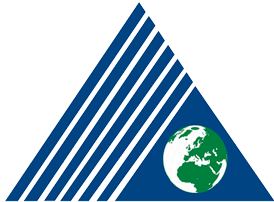     T.C YEDİTEPE ÜNİVERSİTESİ   GÜZEL SANATLAR FAKÜLTESİ  PLASTİK SANATLAR VE RESİM BÖLÜMÜ     BOLOGNA BİLGİ PAKETİ(TÜRKÇE)GÜZEL SANATLAR FAKÜLTESİ, PLASTİK SANATLAR VE RESİM LİSANS PROGRAM BİLGİLERİAlınacak Derece:

Bu program, yüksek öğretimde Plastik Sanatlar Yüksek Lisans alanında 108 AKTS kredilik birinci aşama derece sistemine tabidir. 

Program başarılı bir şekilde tamamlanıp, program yeterlilikleri sağlandığında Plastik Sanatlar alanında Yüksek Lisans derecesine sahip olunur.Kabul Koşulları:

Programa kayıt yaptırmak isteyen öğrenci, üniversitenin akademik ve yasal mevzuatı çerçevesinde ÖSYM tarafından belirlenen süreçleri tamamlamak / sınavları başarmış olmak zorundadır. ÖSYM tarafından belirlenen süreçleri tamamladıktan sonra, kurumumuzun bünyesinde gerçekleştirdiği “Özel Yetenek Sınavı” süreçlerinde de başarı sağlamak zorundadır. Yurtiçi veya dışında eşdeğer programda öğrenimine başlamış bir öğrenci yatay geçiş için başvuru yapabilir. Öğrencilerin kabulü dönem başlamadan, her bir öğrencinin şartları ve başvuru yaptığı derece dikkate alınarak incelenir ve özel olarak değerlendirilir. Üniversiteye giriş hakkında daha etraflı bilgi Kurum Tanıtım Kataloğu`nda mevcuttur. 

Üniversite tarafından onaylanmış ve bir anlaşma ile sınırları belirlenmiş öğrenci değişim programları kapsamında yurtdışından gelen öğrenciler İngilizce olarak verilen dersleri alabilirler. Öğrenci Türkçe dil bilgisi yeterliliğine sahipse Ders Planı`nda belirtilen herhangi bir Türkçe derse de kayıt yaptırabilir.Mezunların İstihdam Olanakları ve Üst Kademeye Geçiş:

Mezunlarımız ağırlıklı olarak Akademik Platformlarda yer almakla beraber, farklı disiplinlerin kendine özgü teorik ve pratik sorunlarını kavramaları ve bunları kendi özgün yaklaşımlarıyla yorumlayarak kavram ve eser üretmektedirler. Mezuniyet Koşulları:

Dereceyi alabilmek / programı tamamlamak için 2 yıllık akademik program sonunda yapılması gereken veya programın tamamlanmasını müteakip dönem bitirme projesinden muvaffakiyet esastır. Bununla birlikte, her yarıyıl sonunda genellikle dönemin hemen bitişini müteakip iki hafta süreli dönem sonu sınavları vardır. Amaç:

Plastik Sanatlar Ve Resim Lisans Programı, günümüz sanatının disiplinlerarası özelliklerine uygun olarak, farklı sanat alanlarını bir bölüm altında birleştiren, bu özelliğiyle de sanat üretiminde farklı disiplinleri birlikte kullanabilecek bilgi ve beceriye sahip sanatçılar yetiştirmeyi amaçlar. Bu amacı gerçekleştirmek için öğrencilerin, farklı disiplinlerin kendine özgü teorik ve pratik sorunlarını kavramaları ve bunları kendi özgün yaklaşımlarıyla yorumlayarak kavram ve eser üretmeleri için ortam hazırlar.
Hedef: 

Plastik Sanatlar Ve Resim Lisans Programı, eğitim programı bir yandan öğrencinin düşünsel gelişimiyle sanatsal değerleri sorgulayıp yaratıcılığını teşvik edecek ve heyecanlarını artıracak şekilde özgürlük ortamı sağlarken diğer yandan yoğun uygulama çalışmaları ile özdisiplini geliştirmeyi hedefler. Geniş atelye olanakları, çağdaş düzeyde yürütülen eğitim anlayışı ve sağlanan sergileme olanakları ile öğrencilerin bütünsel bir sanat ortamı içerisinde yetişmeleri sağlanmaktadır.PROGRAM ÖĞRENME ÇIKTILARI
Kuramsal, Olgusal

- Sanat eserlerini araştırma, inceleme ve değerlendirme becerisini kazanır. 

- Sanat eserlerini eleştirel düşünebilme becerisine sahiptir.

- Sanatsal alanda kendini ifade eder.

- Araştırma, gözlemleme, yorumlama ve değerlendirme becerisini kazanır.

- Sanatsal alanda mesleki özgüvenle birlikte, sosyal, kültürel ve toplumsal sorunları yine toplumla paylaşabilme becerisine sahip olur.

- Doğanın, düzeni, bilgisi ve işleyişini estetik bir bakışla görme ve algılama becerisine sahip olur.
Bilişsel, Uygulamalı

- Özgün sanat eserleri üretme ve disiplinlerarası çalışabilme becerisini kazanır.

- Sanatsal malzemeleri ve teknikleri tanımlama ve uygulama becerisini kazanır.

- Sanatsal alanda gerekli olan teknikleri ve yenilikleri kullanabilme becerisini kazanır.

- Yaratıcılığı, görselliğe aktarabilme becerisini kazanır.

- Bir içeriği ya da kavramı sanat yapıtına dönüştürürken en uygun araçları seçebilme ve gereken teknik yeterliliği gösterebilme becerisini kazanır.
Bağımsız Çalışabilme ve Sorumluluk Alabilme Yetkinliği

- Farklı disiplinlerin kendine özgü teorik ve pratik sorunlarını kavrar.

- Farklı disiplinlerin kendine özgü teorik ve pratik sorunlarını, kendi özgün yaklaşımlarıyla yorumlayarak kavram ve eser üretmek için ortam hazırlar

- Bireysel ve Grupla Psikolojik danışma yapabilme becerisi kazanarak bireye özgü sıkıntıları belirler ve uygun danışma oturumları planlar

- Bireysel ve Grupla Psikolojik danışma yapabilme becerisi kazanarak bireye özgü sıkıntıları belirler ve uygun danışma oturumları planlar

Öğrenme Yetkinliği 

- Düşünsel gelişimiyle sanatsal değerleri sorgulayıp yaratıcılığını artırır.

- Yoğun uygulama çalışmaları ile özdisiplini geliştirir.

- Kredili sistemin esnek ders programları ile çift anadal, yandal ve seçmeli ders alarak kendi ilgi alanına yönelik belli konularda yoğunlaşır.

- Çağdaş düzeyde eğitim anlayışı ve sağlanan sergileme olanakları ile bütünsel bir sanat ortamı içerisinde yetişir.

İletişim ve Sosyal Yetkinlik

- Eğitim süresince oluşturduğu birkimi, özgün sanatsal kimliğini ortaya koyarak yansıtır.

- Sanatsal duruş ve kendini sanatsal anlamda ifade etme becerisini kazanır. 
- Sanatsal bir dil oluşturma ve sunumu hakkında sanat ortamına yabancı kalmayarak, kendini ifade eder.

- Dünya sanat ortamını takip ederek ve toplum psikolojisi hakkında bilgi sahibi olup,  gözlemlerine dayalı eserler üretir.

- Çevresinde ve dünyada olup bitenlere yabancı kalmayarak, üretiği eserlerle toplum arasında bir iletişim kurup, bilgilendirmeyi amaçlar.


Alana Özgü Yetkinlik

- Sanat kültürü ve sanatsal eleştiri konularında bilgiye sahiptir.

- Sanatsal malzemeleri kullanabilme ve uygulayabilme bilgisine sahiptir.

- Kendi çalışmalarını sorgular, estetik farkındalığa sahiptir.

- Özgün yapıt üretmek için gerekli olan çok boyutlu düşünebilme, algılayabilme ve tasarlayabilme bilgisini ve becerisini geliştirir.

- Mesleki özgüvenle, çalışmalarını topluma anlatabilecek iletişim becerisine sahiptir.

- Disiplinlerarası etkileşim konusunda bilgiye sahiptir.

- Eleştirel düşünür ve çözümlemeye dayalı yorum becerisine sahiptir.

- Sanat tarihi konusunda bilgiye sahiptir.

- Sanatın gerekliliği olan yaşam boyu öğrenme ve üretme kavramını özümser.

- Duyusal algıyı somutlaştırma becerisine sahiptir.
Eğitim Öğretim MethodlarıÖğretme – öğrenme yöntem ve stratejileri, öğrencilerin kendi kendine çalışma, yaşam boyu öğrenme, gözlem yapma, başkasına öğretme, sunma, eleştirel düşünme, takım çalışması, bilişimden etkin yararlanma gibi becerilerini arttıracak şekilde seçilmektedir.Ayrıca, öğretim tarzının farklı kabiliyetleri olan öğrencileri destekleyecek biçimde olmasına dikkat edilir. Programında kullanılan eğitim-öğretim methodları aşağıdaki listede verilmiştir*:(*) Dersin özelliklerine göre burada belirtilen yöntemlerin biri veya birkaçı uygulanabilir.Dersler ile Program Öğrenme Çıktıları İlişkileriDersler ile Program Öğrenme Çıktıları İlişkileriDersler ile Program Öğrenme Çıktıları İlişkileriDersler ile Program Öğrenme Çıktıları İlişkileriDersler ile Program Öğrenme Çıktıları İlişkileriDersler ile Program Öğrenme Çıktıları İlişkileriDersler ile Program Öğrenme Çıktıları İlişkileriDersler ile Program Öğrenme Çıktıları İlişkileriDersler ile Program Öğrenme Çıktıları İlişkileriDersler ile Program Öğrenme Çıktıları İlişkileriDersler ile Program Öğrenme Çıktıları İlişkileriDersPÇ1PÇ2PÇ3PÇ4PÇ5PÇ6PÇ7PÇ8PÇ9PÇ10PÇ11PÇ12RESİM 555555555555DESEN VE KOMPOSİZYON555555555555GRAVÜR555555555555LİTOGRAFİ555555555555SERİGRAFİ555555555555VİDEO SANATI555555555555SANAT ELEŞTİRİSİ555050505505SEMİNER555555555555DÖNEM PROJESİ555555555555Ders Kategori ListesiAKTSUzmanlık / Alan DersleriRESİM 5DESEN VE KOMPOSİZYON5GRAVÜR3LİTOGRAFİ3SERİGRAFİ3VİDEO SANATI3SANAT ELEŞTİRİSİ3SEMİNER3DÖNEM PROJESİ30Toplam80Tüm Derslerin AKTS Toplamı108PLASTİK SANATLAR VE RESİM BÖLÜMÜBİRİNCİ YARIYILTUYAİKİNCİ YARIYILTUYAPLAS101DESEN I2445PLAS102DESEN II2445PLAS111TEMEL SANAT I2646PLAS112TEMEL SANAT EĞİTİMİ II2646PLAS131PLASTİK SANATLARA GİRİŞ2234PLAS122MODELAJ2234FAR101DÜŞÜNCE TARİHİ223FAR112KARŞILAŞTIRMALI SANAT TARİHİ333ELEC101TEKNİK ELEKTİF I334ELEC102TEKNİK ELEKTİF II334TKL201TÜRK DİLİ I224TKL202TÜRK DİLİ II224AFEC001İNGİLİZCE GÜZEL SANATLAR I 334AFEC002İNGİLİZCE GÜZEL SANATLAR II3341612213017122230ÜÇÜNCÜ YARIYILTUYADÖRDÜNCÜ YARIYILTUYAPLAS201DESEN III4445PLAS212RESİM I4445PLAS221KISITLANMIŞ SEÇMELİ I HEYKEL 4445PLAS222KISITLANMIŞ SEÇMELİ II HEYKEL4445PLAS231KISITLANMIŞ SEÇMELİ I SERAMİK4445PLAS222KISITLANMIŞ SEÇMELİ II SERAMİK4445PLAS241ÖZGÜN BASKI RESİM I3345PLAS242ÖZGÜN BASKI RESİM II3345PLAS251ESTETİK SANAT FELSEFESİ335PLAS202TÜRK SANAT TARİHİ335ELEC 201ELEKTİF I333ELEC202ELEKTİF II333HUM 101UYGARLIK TARİHİ333PLAS172MEDYA SANATI YAPIM VE SUNUM YÖNTEMLERİ II333AFEC 201İNGİLİZCE GÜZEL SANATLAR III334AFEC202İNGİLİZCE GÜZEL SANATLAR IV33423112430 23112430BEŞİNCİ YARIYILTUYAALTINCI YARIYILTUYAPLAS301DESEN IV3335PLAS302DESEN V3335PLAS331KISITLANMIŞ SEÇMELİ III DUVAR RESMİ3335PLAS332KISITLANMIŞ SEÇMELİ IV DUVAR RESMİ3335PLAS351KISITLANMIŞ SEÇMELİ III ÖZGÜN BASKI RESİM3335PLAS352KISITLANMIŞ SEÇMELİ IV ÖZGÜN BASKI RESİM IV3335PLAS311RESİM II3335PLAS312RESİM III3335PLAS321TEKNOLOJİ I2223PLAS322TEKNOLOJİ II2223PLAS341 ÇAĞ. PLAS. SAN. YORUMU I332PLAS342ÇAĞ. PLAS. SAN. YORUMU II332PLAS361PLASTİK SANATLAR TARİHİ I222PLAS362PLASTİK SANATLAR TARİHİ II222HTR301ATATÜRK İLK. VE İNK. TARİHİ I224HTR302ATATÜRK İLK. VE İNK. TARİHİ II224AFEC301İNGİLİZCE GÜZEL SANATLAR V334AFEC302İNGİLİZCE GÜZEL SANATLAR VI3342111213021112130YEDİNCİ YARIYILTUYASEKİZİNCİ YARIYILTUYAPLAS401DESEN IV3335PLAS402DESEN V3335PLAS431KISITLANMIŞ SEÇMELİ V DUVAR RESMİ3335PLAS432KISITLANMIŞ SEÇMELİ VI DUVAR RESMİ3335PLAS451KISITLANMIŞ SEÇMELİ V ÖZGÜN BASKI RESİM3335PLAS452KISITLANMIŞ SEÇMELİ V IÖZGÜN BASKI RESİM3335PLAS411RESİM IV3345PLAS412RESİM V3345PLAS421 UYGULAMA3347PLAS492 BİTİRME PROJESİ3347PLAS441PLASTİK SANATLAR ANALİZİ I224PLAS442PLASTİK SANATLAR ANALİZİ II224PLAS461ÇAĞ. PLAST. SAN. TARİHİ I224PLAS462ÇAĞ. PLAST. SAN. TARİHİ II2241612183016121830Asgari Mezuniyet KoşullarıT: Teorik , U: Uygulama ,  L: Laboratuar,  Y: Yeditepe Kredisi,  A: AKTSKredi169ACTS240Ders Sayısı56DERS BİLGİLERİDERS BİLGİLERİDERS BİLGİLERİDERS BİLGİLERİDERS BİLGİLERİDERS BİLGİLERİDersKoduYarıyılT+U SaatKrediAKTSDESEN-IPLAS 10112 + 234Ön Koşul Dersleri-Dersin DiliTürkçe 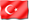 Dersin SeviyesiLisansDersin TürüZorunluDersin KoordinatörüDoç.Dr. Gülveli KAYADersi VerenlerDoç.Dr. Gülveli KAYADersin YardımcılarıArş. Gör. Seyit Mehmet BUÇUKOĞLUDersin AmacıAnlamak: Dizayn, resmetme, düzenleme gibi uğraşların temelini,  deseni oluşturan açık koyu değerleri, sanatın kişisel yetenek ve olanaklarla doğrudan bağlantılı oluşunu ve her öğrencinin kendi kişisel gelişimi içinde üretİmi.Bilmek: Klasik sanat yapıtları ve sanatçıları, desen teknikleri ve desenin çeşitliliği.Tartışmak: Klasik sanat eserlerini, sanatçıların farklı yaklaşımlarını, güncel sergileri ve sanat olaylarını.Dersin İçeriğiÇeşitli çizim malzemeleriyle, desen tekniklerinin incelenmesi ve uygulanması. Klasik sanatçılara ait çizim örneklerinin etüt edilmesi.Öğrencilerin üç boyutlu desen çizimlerini uygulaması için perspektifin temellerinin anlatılması ve uygulanması.Öğrencilerin çizim becerilerinin geliştirilmesi, istenen çizimi uygulama hakimiyetine sahip olunması.Dersin Öğrenme ÇıktılarıProgram Öğrenme ÇıktılarıÖğretim YöntemleriÖlçme Yöntemleri1) Sanat Kültürü ve Sanatsal Eleştiri konularında bilgiye sahiptir.1,4,6,7,8,11,121,2,5A,C,D2) Sanatsal malzemeleri kullanabilme ve uygulayabilme becerisine sahiptir.1,4,6,7,8,11,121,2,5A,C,D3) Kendi çalışmalarını sorgular, estetik farkındalığa sahiptir.1,4,6,7,8,11,121,2,5A,C,D4) Özgün yapıt üretmek için gerekli olan çok boyutlu düşünebilme, algılayabilme ve tasarlayabilme bilgisini ve becerisini geliştirir.1,4,6,7,8,11,121,2,5A,C,D5) Mesleki özgüvenle, çalışmalarını toplumu anlatabilecek iletişim becerisine sahiptir.1,4,6,7,8,11,121,2,5A,C,D6) Araştırma yöntemleri ve teknikleri konusunda bilgiye sahiptir.1,4,6,7,8,11,121,2,5A,C,D7) Disiplinlerarası etkileşim konusunda bilgiye sahiptir.1,4,6,7,8,11,121,2,5A,C,D8) Eleştirel düşünür ve çözümlemeye dayalı yorum becerisine sahiptir.1,4,6,7,8,11,121,2,5A,C,D9) Sanat Tarihi konusunda bilgiye sahiptir.1,4,6,7,8,11,121,2,5A,C,D10) Sanatın gerekliliği olan yaşam boyu öğrenme ve üretme kavramını özümser.1,4,6,7,8,11,121,2,5A,C,D11) Duyusal algıyı somutlaştırma becerisine sahiptir.1,4,6,7,8,11,121,2,5A,C,DÖğretim Yöntemleri:1: Anlatım2: Soru-Cevap3: Tartışma4: Rapor Hazırlama ve Sunum5: UygulamaÖlçme Yöntemleri:A: Sınav, B: Deney, C: Ödev, D: Uygulama BecerisiDERS AKIŞIDERS AKIŞIDERS AKIŞIHaftaKonularÖn Hazırlık1Çizim  etüd, kroki ve kopyalama nedirin açıklaması, Uygulama yöntemleri hakkında bilgi.2Kalemle etüd uygulamaları. Bu uygulama ile etüt, çizim ve eskiz kavramını algılama.3Dünya sanat tarihinden örnek çizimlerin anlatılması.4Desen çizerek dünya sanat tarihi içindeki örneklerle karşılaştırılması ve 15 dakikalık hızlı çizim teknikleri ve aynı uygulamanın ev ödevi şeklinde verilerek tekrarı.5Ödev analizi ve eskiz defterlerinin kontrolü.6Hareketsiz objelerden serbest çizim veya etüdler.7Dünya sanat tarihi içinde yer alan örneklerin analizi. Doğa etüdleri. 8Büyük boyutlu etüdler ve kompozisyonlar oluşturma.9Klasik bir ustanın eserlerinden kopya. 10Büyük boyutlu etüdler ve kompozisyonlar oluşturma.11ARA SINAV  (Oluşturulan tüm etüd ve çizimlerin değerlendirilmesi.)12Kömür kalem ile büyük boyutlu çizimler.13Modelden çizim.14Modelden çizim.15Ödev kontrolleri ve serbest çizimlere devam.16FİNAL SINAVI  (Canlı modelden figür çalışması.)KAYNAKLARKAYNAKLARDers NotuDiğer KaynaklarMATERYAL PAYLAŞIMI MATERYAL PAYLAŞIMI DökümanlarÖdevlerSınavlarDEĞERLENDİRME SİSTEMİDEĞERLENDİRME SİSTEMİDEĞERLENDİRME SİSTEMİYARIYIL İÇİ ÇALIŞMALARISIRAKATKI YÜZDESİAra Sınav140Kısa SınavÖdevToplam40Finalin Başarıya Oranı 160Yıl içinin Başarıya Oranı 140Toplam100DERS KATEGORİSİUzmanlık / Alan DersleriDERSİN PROGRAM ÇIKTILARINA KATKISIDERSİN PROGRAM ÇIKTILARINA KATKISIDERSİN PROGRAM ÇIKTILARINA KATKISIDERSİN PROGRAM ÇIKTILARINA KATKISIDERSİN PROGRAM ÇIKTILARINA KATKISIDERSİN PROGRAM ÇIKTILARINA KATKISIDERSİN PROGRAM ÇIKTILARINA KATKISIDERSİN PROGRAM ÇIKTILARINA KATKISINoProgram Öğrenme ÇıktılarıKatkı DüzeyiKatkı DüzeyiKatkı DüzeyiKatkı DüzeyiKatkı DüzeyiKatkı DüzeyiNoProgram Öğrenme Çıktıları123451Özgün sanat eserleri üretme ve disiplinlerarası çalışabilme becerisi.X2Sanat eserlerini araştırma, inceleme ve değerlendirme becerisi.X3Sanat eserlerini eleştirel düşünebilme becerisi.X4Sanatsal malzemelerin tekniklerini tanımlama ve uygulama becerisi.X5Sanatsal alanda kendini ifade etme becerisi.X6Sanatsal alanda gerekli olan teknikleri ve yenilikleri kullanabilme becerisi.X7Çağın yeniliklerine ve değişimine sanatsal açıdan bakabilme becerisi.X8Yaratıcılığı, görselliğe aktarabilme becerisi.X9Araştırma, gözlemleme, yorumlama ve değerlendirme becerisi.X10Sanatsal alanda mesleki özgüvenle birlikte, sosyal, kültürel ve toplumsal sorunları toplumla paylaşabilme becerisi.X11Bir içeriği, kavramı sanat yapıtına dönüştürürken en uygun araçları seçebilme ve gereken teknik yeterliliği gösterebilme becerisi.X12Doğanın, düzeni, bilgisi ve işleyişini estetik bir bakışla görme ve algılama becerisi.XAKTS / İŞ YÜKÜ TABLOSUAKTS / İŞ YÜKÜ TABLOSUAKTS / İŞ YÜKÜ TABLOSUAKTS / İŞ YÜKÜ TABLOSUEtkinlikSAYISISüresi
(Saat)Toplam
İş Yükü
(Saat)Ders Süresi (Sınav haftası dahildir: 16x toplam ders saati)16696Sınıf Dışı Ders Çalışma Süresi(Ön çalışma, pekiştirme)16116Ara Sınav166Kısa Sınav---Ödev---Final166Toplam İş Yükü124Toplam İş Yükü / 25 (s)4.96Dersin AKTS Kredisi5DERS BİLGİLERİDERS BİLGİLERİDERS BİLGİLERİDERS BİLGİLERİDERS BİLGİLERİDERS BİLGİLERİDersKoduYarıyılT+U SaatKrediAKTSDESEN-IIPLAS 10222 + 234Ön Koşul Dersleri-Dersin DiliTürkçe Dersin SeviyesiLisansDersin TürüZorunluDersin KoordinatörüDoç.Dr. Gülveli KAYADersi VerenlerDoç.Dr. Gülveli KAYADersin YardımcılarıArş. Gör. Seyit Mehmet BUÇUKOĞLUDersin AmacıAnlamak: Dizayn, resmetme, düzenleme gibi uğraşların temelini,  deseni oluşturan açık koyu değerleri, sanatın kişisel yetenek ve olanaklarla doğrudan bağlantılı oluşunu ve her öğrencinin kendi kişisel gelişimi içinde üretİmi.Bilmek: Klasik sanat yapıtları ve sanatçıları, desen teknikleri ve desenin çeşitliliği.Tartışmak: Klasik sanat eserlerini, sanatçıların farklı yaklaşımlarını, güncel sergileri ve sanat olaylarını.Dersin İçeriğiÇeşitli çizim malzemeleriyle, desen tekniklerinin incelenmesi ve uygulanması. Klasik sanatçılara ait çizim örneklerinin etüt edilmesi.Öğrencilerin üç boyutlu desen çizimlerini uygulaması için perspektifin temellerinin anlatılması ve uygulanması.Öğrencilerin çizim becerilerinin geliştirilmesi, istenen çizimi uygulama hakimiyetine sahip olunması.Dersin Öğrenme ÇıktılarıProgram Öğrenme ÇıktılarıÖğretim YöntemleriÖlçme Yöntemleri1) Sanat Kültürü ve Sanatsal Eleştiri konularında bilgiye sahiptir.1,4,6,7,8,11,121,2,5A,C,D2) Sanatsal malzemeleri kullanabilme ve uygulayabilme becerisine sahiptir.1,4,6,7,8,11,121,2,5A,C,D3) Kendi çalışmalarını sorgular, estetik farkındalığa sahiptir.1,4,6,7,8,11,121,2,5A,C,D4) Özgün yapıt üretmek için gerekli olan çok boyutlu düşünebilme, algılayabilme ve tasarlayabilme bilgisini ve becerisini geliştirir.1,4,6,7,8,11,121,2,5A,C,D5) Mesleki özgüvenle, çalışmalarını toplumu anlatabilecek iletişim becerisine sahiptir.1,4,6,7,8,11,121,2,5A,C,D6) Araştırma yöntemleri ve teknikleri konusunda bilgiye sahiptir.1,4,6,7,8,11,121,2,5A,C,D7) Disiplinlerarası etkileşim konusunda bilgiye sahiptir.1,4,6,7,8,11,121,2,5A,C,D8) Eleştirel düşünür ve çözümlemeye dayalı yorum becerisine sahiptir.1,4,6,7,8,11,121,2,5A,C,D9) Sanat Tarihi konusunda bilgiye sahiptir.1,4,6,7,8,11,121,2,5A,C,D10) Sanatın gerekliliği olan yaşam boyu öğrenme ve üretme kavramını özümser.1,4,6,7,8,11,121,2,5A,C,D11) Duyusal algıyı somutlaştırma becerisine sahiptir.1,4,6,7,8,11,121,2,5A,C,DÖğretim Yöntemleri:1: Anlatım2: Soru-Cevap3: Tartışma4: Rapor Hazırlama ve Sunum5: UygulamaÖlçme Yöntemleri:A: Sınav, B: Deney, C: Ödev, D: UygulamaDERS AKIŞIDERS AKIŞIDERS AKIŞIHaftaKonularÖn Hazırlık1Karakalem desen çalışmasının sanat eğitimindeki önemi. Çizim malzemeleri ve araç gereçlerle ilgili bilgilendirme. Sayfa üzerinde boyutu oluşturan ton skalasının ayrıntılı bilgisi ve uygulaması. (Konuya ilişkin 10 adet A4 kağıda skeç ödevi)2Perspektif konusunun sanattaki yeri, ayrıntılı bilgisi ve uygulaması. (Konuya ilişkin 10 adet A4 kağıda skeç ödevi)3Geometrik forumların tek tek anlatılarak karakalem olarak çiziminin uygulaması. (Konuya ilişkin 10 adet A4 kağıda skeç ödevi)4Geometrik içerikli çeşitli objelerin ışık ve gölgeyle çiziminin uygulaması. (Konuya ilişkin 10 adet A4 kağıda skeç ödevi)5Kumaş ve objelerden oluşan ışık ve gölge konusunun uygulaması. (Konuya ilişkin 10 adet A4 kağıda skeç ödevi)6Kompozisyon oluşturarak objelerin yerleştirilmesi ve uygulaması. (Konuya ilişkin 10 adet A4 kağıda skeç ödevi)7ARA SINAV (Yapılan konular içerisinde çeşitli objelerden oluşan karakalem natürmort çalışması ve yapılan çalışmaların, her hafta için 10ar adet haftalık konu içeriğindeki ödev skeçlerinin kontrol edilmesi ve yapılan çalışmaların değerlendirilmesinin ortalaması ara sınav ortalamasını oluşturmaktadır.)8Çeşitli açılardan (önden, yandan, dörtte üç) insan kafatası (10 adet kafatası skeci ödev)9Çeşitli açılardan insan kafasının kas yapısı (ekorşe) (10 adet insan yüzü ve kas yapısı skeci)10İnsan yüzünün parçaları (göz, burun, kulak, dudak ve bir arada maske) (10 adet yüz parçaları skeci)11Çeşitli sabit modellerden (alçı heykellerden) karakalem çalışması (10 adet çeşitli alçı heykellerden portre çalışması ödevi)12Canlı modelden karakalem çalışması (10 adet canlı model çizimi ödevi)13Çeşitli malzemelerin (kömür, sanguine, sepya ve beyaz kalem) renkli kağıtlar üzerinde uygulaması (10 adet ustaların çizimlerinin incelenmesi ve kopyalarının yapılması ödevi)14Mürekkep boya ve uçlu kalemle (pilot) çizim (10 adet Bristol karton üzerinde uygulama -arkadaş portresi- ödevi)15Ödev kontrolleri ve serbest çizimler.16FİNAL SINAVI  (Canlı modelden portre çalışması)KAYNAKLARKAYNAKLARDers NotuDiğer KaynaklarMATERYAL PAYLAŞIMI MATERYAL PAYLAŞIMI DökümanlarÖdevlerSınavlarDEĞERLENDİRME SİSTEMİDEĞERLENDİRME SİSTEMİDEĞERLENDİRME SİSTEMİYARIYIL İÇİ ÇALIŞMALARISIRAKATKI YÜZDESİAra Sınav140Kısa SınavÖdevToplam40Finalin Başarıya Oranı 160Yıl içinin Başarıya Oranı 140Toplam100DERS KATEGORİSİUzmanlık / Alan DersleriDERSİN PROGRAM ÇIKTILARINA KATKISIDERSİN PROGRAM ÇIKTILARINA KATKISIDERSİN PROGRAM ÇIKTILARINA KATKISIDERSİN PROGRAM ÇIKTILARINA KATKISIDERSİN PROGRAM ÇIKTILARINA KATKISIDERSİN PROGRAM ÇIKTILARINA KATKISIDERSİN PROGRAM ÇIKTILARINA KATKISIDERSİN PROGRAM ÇIKTILARINA KATKISINoProgram Öğrenme ÇıktılarıKatkı DüzeyiKatkı DüzeyiKatkı DüzeyiKatkı DüzeyiKatkı DüzeyiKatkı DüzeyiNoProgram Öğrenme Çıktıları123451Özgün sanat eserleri üretme ve disiplinlerarası çalışabilme becerisi.X2Sanat eserlerini araştırma, inceleme ve değerlendirme becerisi.X3Sanat eserlerini eleştirel düşünebilme becerisi.X4Sanatsal malzemelerin tekniklerini tanımlama ve uygulama becerisi.X5Sanatsal alanda kendini ifade etme becerisi.X6Sanatsal alanda gerekli olan teknikleri ve yenilikleri kullanabilme becerisi.X7Çağın yeniliklerine ve değişimine sanatsal açıdan bakabilme becerisi.X8Yaratıcılığı, görselliğe aktarabilme becerisi.X9Araştırma, gözlemleme, yorumlama ve değerlendirme becerisi.X10Sanatsal alanda mesleki özgüvenle birlikte, sosyal, kültürel ve toplumsal sorunları toplumla paylaşabilme becerisi.X11Bir içeriği, kavramı sanat yapıtına dönüştürürken en uygun araçları seçebilme ve gereken teknik yeterliliği gösterebilme becerisi.X12Doğanın, düzeni, bilgisi ve işleyişini estetik bir bakışla görme ve algılama becerisi.XAKTS / İŞ YÜKÜ TABLOSUAKTS / İŞ YÜKÜ TABLOSUAKTS / İŞ YÜKÜ TABLOSUAKTS / İŞ YÜKÜ TABLOSUEtkinlikSAYISISüresi
(Saat)Toplam
İş Yükü
(Saat)Ders Süresi (Sınav haftası dahildir: 16x toplam ders saati)16696Sınıf Dışı Ders Çalışma Süresi(Ön çalışma, pekiştirme)16116Ara Sınav166Kısa Sınav---Ödev---Final166Toplam İş Yükü124Toplam İş Yükü / 25 (s)4.96Dersin AKTS Kredisi5DERS BİLGİLERİDERS BİLGİLERİDERS BİLGİLERİDERS BİLGİLERİDERS BİLGİLERİDERS BİLGİLERİDersKoduYarıyılT+U SaatKrediAKTSSEÇMELİ RESİMPLAS 1051-23 + 035Ön Koşul Dersleri-Dersin DiliTürkçe Dersin SeviyesiLisansDersin TürüSeçmeliDersin KoordinatörüProf.Dr. M.Zahit BÜYÜKİŞLİYENDersi VerenlerProf.Dr. M.Zahit BÜYÜKİŞLİYEN Yard.Doç. Hakan ÖZERDersin YardımcılarıAraş.Gör. Seyit Mehmet BUÇUKOĞLUAraş.Gör. Bahar ARTAN OSKAYDersin AmacıBu derste amaç öğrencinin bilgi ve becerilerini geliştirmenin yanı sıra resim sanatını sevdirmek, bir sanat eserini analiz edebilmeyi uygulayıcı olarak kazandırmaktır. Dersin İçeriğiBütün fakülte ve bölümlere açık olan bu derste öğrencilere temel resim kuralları sanat tarihinden örnekler ışığında anlatılmakta, resimde renk-armoni ve kompozisyon kurallarını uygulamalı olarak öğretilmektedir.Dersin Öğrenme ÇıktılarıProgram Öğrenme ÇıktılarıÖğretim YöntemleriÖlçme Yöntemleri1) Sanat Kültürü ve Sanatsal Eleştiri konularında bilgiye sahiptir.1,4,6,7,8,11,121,2,5A,C,D2) Sanatsal malzemeleri kullanabilme ve uygulayabilme becerisine sahiptir.1,4,6,7,8,11,121,2,5A,C,D3) Kendi çalışmalarını sorgular, estetik farkındalığa sahiptir.1,4,6,7,8,11,121,2,5A,C,D4) Özgün yapıt üretmek için gerekli olan çok boyutlu düşünebilme, algılayabilme ve tasarlayabilme bilgisini ve becerisini geliştirir.1,4,6,7,8,11,121,2,5A,C,D5) Mesleki özgüvenle, çalışmalarını toplumu anlatabilecek iletişim becerisine sahiptir.1,4,6,7,8,11,121,2,5A,C,D6) Araştırma yöntemleri ve teknikleri konusunda bilgiye sahiptir.1,4,6,7,8,11,121,2,5A,C,D7) Disiplinlerarası etkileşim konusunda bilgiye sahiptir.1,4,6,7,8,11,121,2,5A,C,D8) Eleştirel düşünür ve çözümlemeye dayalı yorum becerisine sahiptir.1,4,6,7,8,11,121,2,5A,C,D9) Sanat Tarihi konusunda bilgiye sahiptir.1,4,6,7,8,11,121,2,5A,C,D10) Sanatın gerekliliği olan yaşam boyu öğrenme ve üretme kavramını özümser.1,4,6,7,8,11,121,2,5A,C,D11) Duyusal algıyı somutlaştırma becerisine sahiptir.1,4,6,7,8,11,121,2,5A,C,DÖğretim Yöntemleri:1: Anlatım2: Soru-Cevap3: Tartışma4: Rapor Hazırlama ve Sunum5: UygulamaÖlçme Yöntemleri:A: Sınav, B: Deney, C: Ödev, D: Uygulama BecerisiDERS AKIŞIDERS AKIŞIDERS AKIŞIHaftaKonularÖn Hazırlık1Renk ve Kompozisyon( Röprodiksiyon inceleme).2Kompozisyon öğeleri, kuralları, ritm.3Peyzaj çalışmaları için örnekler ve uygulama için malzeme temini ve hazırlıkları..4Peyzaj çalışmaları için eskiz çalışmaları ve kompozisyonun belirlenmesi ve uygulamaya geçiş.5Peyzaj uygulamaları.6Figür için röprodiksyon çalışmaları.7Figür için röprodiksyon çalışmaları.8Figür için röprodiksyon çalışmaları.9ARA SINAV (Derslerde yapılan çalışmalar toplu olarak değerlendirilmektedir. Ara sınavda en az 2 adet tuval çalışması tamamlanmış olmalıdır.)10Portre çalışmaları.11Portre çalışmaları.12Portre çalışmaları.13Kompozisyon çalışmaları.14Kompozisyon çalışmaları.15Kompozisyon çalışmaları.16FİNAL SINAVI (Derslerde yapılan çalışmalar toplu olarak değerlendirilmektedir. Final sınavında en az 2 adet tuval çalışması tamamlanmış olmalıdır.)KAYNAKLARKAYNAKLARDers NotuDiğer KaynaklarUygulamalı olarak atölye ortamında yürütülen bu derste sürekli olarak takip edilen bir kitap veya benzeri bir yayın kullanılmamaktadır. Ancak uygulamada yürütülen konulara bağlı olarak Üniversite Kütüphanesinin Sanat Bölümünde bulacakları kitaplar ve dersin hocası kendi kitaplığından kaynaklarla dersin içeriği zenginleştirilmektedir. MATERYAL PAYLAŞIMI MATERYAL PAYLAŞIMI DökümanlarDerste referans olarak gösterilen kitaplar;En Büyük Ressamlar sanat serisi DelacroixRubensRenoierVan GoghTitienManetARTBOOK- Yapı endüstrisi Merkezi YayınlarıÖdevlerSınavlarDEĞERLENDİRME SİSTEMİDEĞERLENDİRME SİSTEMİDEĞERLENDİRME SİSTEMİYARIYIL İÇİ ÇALIŞMALARISIRAKATKI YÜZDESİAra Sınav150Kısa SınavÖdevToplam50Finalin Başarıya Oranı150Yıl içinin Başarıya Oranı150Toplam100DERS KATEGORİSİAktarılabilir Beceri DersleriDERSİN PROGRAM ÇIKTILARINA KATKISIDERSİN PROGRAM ÇIKTILARINA KATKISIDERSİN PROGRAM ÇIKTILARINA KATKISIDERSİN PROGRAM ÇIKTILARINA KATKISIDERSİN PROGRAM ÇIKTILARINA KATKISIDERSİN PROGRAM ÇIKTILARINA KATKISIDERSİN PROGRAM ÇIKTILARINA KATKISIDERSİN PROGRAM ÇIKTILARINA KATKISINoProgram Öğrenme ÇıktılarıKatkı DüzeyiKatkı DüzeyiKatkı DüzeyiKatkı DüzeyiKatkı DüzeyiKatkı DüzeyiNoProgram Öğrenme Çıktıları123451Özgün sanat eserleri üretme ve disiplinlerarası çalışabilme becerisi.X2Sanat eserlerini araştırma, inceleme ve değerlendirme becerisi.X3Sanat eserlerini eleştirel düşünebilme becerisi.X4Sanatsal malzemelerin tekniklerini tanımlama ve uygulama becerisi.X5Sanatsal alanda kendini ifade etme becerisi.X6Sanatsal alanda gerekli olan teknikleri ve yenilikleri kullanabilme becerisi.X7Çağın yeniliklerine ve değişimine sanatsal açıdan bakabilme becerisi.X8Yaratıcılığı, görselliğe aktarabilme becerisi.X9Araştırma, gözlemleme, yorumlama ve değerlendirme becerisi.X10Sanatsal alanda mesleki özgüvenle birlikte, sosyal, kültürel ve toplumsal sorunları toplumla paylaşabilme becerisi.X11Bir içeriği, kavramı sanat yapıtına dönüştürürken en uygun araçları seçebilme ve gereken teknik yeterliliği gösterebilme becerisi.X12Doğanın, düzeni, bilgisi ve işleyişini estetik bir bakışla görme ve algılama becerisi.XAKTS / İŞ YÜKÜ TABLOSUAKTS / İŞ YÜKÜ TABLOSUAKTS / İŞ YÜKÜ TABLOSUAKTS / İŞ YÜKÜ TABLOSUEtkinlikSAYISISüresi
(Saat)Toplam
İş Yükü
(Saat)Ders Süresi (Sınav haftası dahildir: 16x toplam ders saati)16348Sınıf Dışı Ders Çalışma Süresi(Ön çalışma, pekiştirme)16232Ara Sınav133Kısa Sınav---Ödev---Final133Toplam İş Yükü86Toplam İş Yükü / 25 (s)3.44Dersin AKTS Kredisi3DERS BİLGİLERİDERS BİLGİLERİDERS BİLGİLERİDERS BİLGİLERİDERS BİLGİLERİDERS BİLGİLERİDersKoduYarıyılT+U SaatKrediAKTSTEMEL SANAT EĞİTİMİ - IPLAS 11112 + 236Ön Koşul Dersleri-Dersin DiliTürkçe Dersin SeviyesiLisansDersin TürüZorunluDersin KoordinatörüYard.Doç. Hakan ÖZERDersi VerenlerYard.Doç. Hakan ÖZERDersin YardımcılarıArş. Gör. Seyit Mehmet BUÇUKOĞLUArş. Gör. Bahar ARTAN OSKAYDersin AmacıGözün algılayabildiği bir skala içerisinde açık-koyu valörünü farkedip uygulayarak, kütle, hacim ve 2 boyut ile 3 boyut farklılığını ortaya koymak. Daha sonra 2 boyutlu ve 3 boyutlu elemanları kullanarak kurgulamak ve kompozisyonlar oluşturmak. Kompozisyonun çeşitli değişkenleri hakkında derinlikli bir bakış açısı elde etmek. Temel karşıtlıkları barındıran elemanların, kompozisyonun bu temel ilkelerine bağlı olarak karmaşık bir organizasyonla biraraya gelişlerini sağlamak. Bu çalışmalar yapılırken titizlik, mükemmeliyetci bir yaklaşım, konsantrasyon, sabır gibi yetenek dışı olan meziyetleri geliştirmek. Aynı anda karakalem ve diğer malzemelere karşı yatkınlığı arttırmak. Ayrıca yavaş yavaş hayal gücünü de devreye sokabilmek. Tüm bu bilgilenme, teknik geliştirme, algılanma süresinin farkında olmak, kavramları, nesneleri, etüdleri tanımlayabilir, tartışabilir bir düzeye gelmek.Dersin İçeriğiTemel sanata ait bilgilerin pekiştirilmesinin yanı sıra, öğrencilerin malzemeye olan yatkınlıklarının, konsantrasyonlarının ve titizliklerinin de geliştirilmesi.Kompozisyonun temel ilkelerinden çıkışla 2 ve 3 boyutlu kompozisyonların ve düzenlemelerin yapılması.Siyah-Beyaz ve Renk ile ilgili uygulamalar, soyut-somut bir anlayışla yeniden değerlendirme.Tamamen serbest bir alan içinde, öğrencilerin özgür düşünerek ancak belli bir disiplini kaybetmeden, düşündüklerini hayal gücüyle üretime dönüştürmeleri.Dersin Öğrenme ÇıktılarıProgram Öğrenme ÇıktılarıÖğretim YöntemleriÖlçme Yöntemleri1) Sanat Kültürü ve Sanatsal Eleştiri konularında bilgiye sahiptir.1,4,6,7,8,11,121,2,5A,C,D2) Sanatsal malzemeleri kullanabilme ve uygulayabilme becerisine sahiptir.1,4,6,7,8,11,121,2,5A,C,D3) Kendi çalışmalarını sorgular, estetik farkındalığa sahiptir.1,4,6,7,8,11,121,2,5A,C,D4) Özgün yapıt üretmek için gerekli olan çok boyutlu düşünebilme, algılayabilme ve tasarlayabilme bilgisini ve becerisini geliştirir.1,4,6,7,8,11,121,2,5A,C,D5) Mesleki özgüvenle, çalışmalarını toplumu anlatabilecek iletişim becerisine sahiptir.1,4,6,7,8,11,121,2,5A,C,D6) Araştırma yöntemleri ve teknikleri konusunda bilgiye sahiptir.1,4,6,7,8,11,121,2,5A,C,D7) Disiplinlerarası etkileşim konusunda bilgiye sahiptir.1,4,6,7,8,11,121,2,5A,C,D8) Eleştirel düşünür ve çözümlemeye dayalı yorum becerisine sahiptir.1,4,6,7,8,11,121,2,5A,C,D9) Sanat Tarihi konusunda bilgiye sahiptir.1,4,6,7,8,11,121,2,5A,C,D10) Sanatın gerekliliği olan yaşam boyu öğrenme ve üretme kavramını özümser.1,4,6,7,8,11,121,2,5A,C,D11) Duyusal algıyı somutlaştırma becerisine sahiptir.1,4,6,7,8,11,121,2,5A,C,DÖğretim Yöntemleri:1: Anlatım2: Soru-Cevap3: Tartışma4: Rapor Hazırlama ve Sunum5: UygulamaÖlçme Yöntemleri:A: Sınav, B: Deney, C: Ödev, D: Uygulama BecerisiDERS AKIŞIDERS AKIŞIDERS AKIŞIHaftaKonularÖn Hazırlık1Siyah-Gri-BeyazKoyu-Orta-Açık3’lü Valör9’lu Valör23 küp üzerine farklı kaynaklardan ışık düşürmek yoluyla açık-koyu çalışması.33 küp üzerine farklı kaynaklardan ışık düşürmek yoluyla açık-koyu çalışması.4Perspektif5Bir yüzeyde büyük-küçük, sık-seyrek, uzak-yakın vb. küplerle, dinamik-statik, simetrik-asimetrik kompozisyonlar oluşturmak.6Bir yüzeyde büyük-küçük, sık-seyrek, uzak-yakın vb. küplerle, dinamik-statik, simetrik-asimetrik kompozisyonlar oluşturmak.7ARA SINAV  (Diğer haftalık çalışmalar benzeri bir çalışma yapılacaktır. Ara sınava kadar yapılan tüm çalışmalar değerlendirilecektir.)8İki farklı malzeme ve dokuda objeyle etüd (demir, tahta, kumaş, organik elemanlar, vb.)9İki farklı malzeme ve dokuda objeyle etüd (demir, tahta, kumaş, organik elemanlar, vb.)10Obje analizi (Girift bir obje, mekanik oluşumlar vs.)11Obje analizi (Girift bir obje, mekanik oluşumlar vs.)12(Yabancılaştırma) Bir objenin 6 aşamada farklılaştırılması.13(Yabancılaştırma) Bir objenin 6 aşamada farklılaştırılması.145x5 cm’lik bir ayrıntının özünden farklılaşarak yeni bir kompozisyona tamamlanması.155x5 cm’lik bir ayrıntının özünden farklılaşarak yeni bir kompozisyona tamamlanması.16FİNAL  (Diğer haftalık çalışmalar gibi veya daha kapsamlı bir çalışma yapılacaktır. Tüm dönem içinde yapılan işler ile birlikte genel bir değerlendirme yapılacaktır.)KAYNAKLARKAYNAKLARDers NotuDiğer KaynaklarMATERYAL PAYLAŞIMI MATERYAL PAYLAŞIMI DökümanlarÖdevlerSınavlarDEĞERLENDİRME SİSTEMİDEĞERLENDİRME SİSTEMİDEĞERLENDİRME SİSTEMİYARIYIL İÇİ ÇALIŞMALARISIRAKATKI YÜZDESİAra Sınav150Kısa SınavÖdevToplam50Finalin Başarıya Oranı 150Yıl içinin Başarıya Oranı 150Toplam100DERS KATEGORİSİTemel Meslek DersleriDERSİN PROGRAM ÇIKTILARINA KATKISIDERSİN PROGRAM ÇIKTILARINA KATKISIDERSİN PROGRAM ÇIKTILARINA KATKISIDERSİN PROGRAM ÇIKTILARINA KATKISIDERSİN PROGRAM ÇIKTILARINA KATKISIDERSİN PROGRAM ÇIKTILARINA KATKISIDERSİN PROGRAM ÇIKTILARINA KATKISIDERSİN PROGRAM ÇIKTILARINA KATKISINoProgram Öğrenme ÇıktılarıKatkı DüzeyiKatkı DüzeyiKatkı DüzeyiKatkı DüzeyiKatkı DüzeyiKatkı DüzeyiNoProgram Öğrenme Çıktıları123451Özgün sanat eserleri üretme ve disiplinlerarası çalışabilme becerisi.X2Sanat eserlerini araştırma, inceleme ve değerlendirme becerisi.X3Sanat eserlerini eleştirel düşünebilme becerisi.X4Sanatsal malzemelerin tekniklerini tanımlama ve uygulama becerisi.X5Sanatsal alanda kendini ifade etme becerisi.X6Sanatsal alanda gerekli olan teknikleri ve yenilikleri kullanabilme becerisi.X7Çağın yeniliklerine ve değişimine sanatsal açıdan bakabilme becerisi.X8Yaratıcılığı, görselliğe aktarabilme becerisi.X9Araştırma, gözlemleme, yorumlama ve değerlendirme becerisi.X10Sanatsal alanda mesleki özgüvenle birlikte, sosyal, kültürel ve toplumsal sorunları toplumla paylaşabilme becerisi.X11Bir içeriği, kavramı sanat yapıtına dönüştürürken en uygun araçları seçebilme ve gereken teknik yeterliliği gösterebilme becerisi.X12Doğanın, düzeni, bilgisi ve işleyişini estetik bir bakışla görme ve algılama becerisi.XAKTS / İŞ YÜKÜ TABLOSUAKTS / İŞ YÜKÜ TABLOSUAKTS / İŞ YÜKÜ TABLOSUAKTS / İŞ YÜKÜ TABLOSUEtkinlikSAYISISüresi
(Saat)Toplam
İş Yükü
(Saat)Ders Süresi (Sınav haftası dahildir: 16x toplam ders saati)168128Sınıf Dışı Ders Çalışma Süresi(Ön çalışma, pekiştirme)16232Ara Sınav188Kısa Sınav---Ödev---Final188Toplam İş Yükü176Toplam İş Yükü / 25 (s)7.04Dersin AKTS Kredisi7DERS BİLGİLERİDERS BİLGİLERİDERS BİLGİLERİDERS BİLGİLERİDERS BİLGİLERİDERS BİLGİLERİDersKoduYarıyılT+U SaatKrediAKTSTEMEL SANAT EĞİTİMİ - IIPLAS 11222 + 236Ön Koşul Dersleri-Dersin DiliTürkçe Dersin SeviyesiLisansDersin TürüZorunluDersin KoordinatörüYard.Doç. Hakan ÖZERDersi VerenlerYard.Doç. Hakan ÖZERDersin YardımcılarıArş. Gör. Seyit Mehmet BUÇUKOĞLUArş. Gör. Bahar ARTAN OSKAYDersin AmacıGözün algılayabildiği bir skala içerisinde açık-koyu valörünü farkedip uygulayarak, kütle, hacim ve 2 boyut ile 3 boyut farklılığını ortaya koymak. Daha sonra 2 boyutlu ve 3 boyutlu elemanları kullanarak kurgulamak ve kompozisyonlar oluşturmak. Kompozisyonun çeşitli değişkenleri hakkında derinlikli bir bakış açısı elde etmek. Temel karşıtlıkları barındıran elemanların, kompozisyonun bu temel ilkelerine bağlı olarak karmaşık bir organizasyonla biraraya gelişlerini sağlamak. Bu çalışmalar yapılırken titizlik, mükemmeliyetci bir yaklaşım, konsantrasyon, sabır gibi yetenek dışı olan meziyetleri geliştirmek. Aynı anda karakalem ve diğer malzemelere karşı yatkınlığı arttırmak. Ayrıca yavaş yavaş hayal gücünü de devreye sokabilmek. Tüm bu bilgilenme, teknik geliştirme, algılanma süresinin farkında olmak, kavramları, nesneleri, etüdleri tanımlayabilir, tartışabilir bir düzeye gelmek.Dersin İçeriğiTemel sanata ait bilgilerin pekiştirilmesinin yanı sıra, öğrencilerin malzemeye olan yatkınlıklarının, konsantrasyonlarının ve titizliklerinin de geliştirilmesi.Kompozisyonun temel ilkelerinden çıkışla 2 ve 3 boyutlu kompozisyonların ve düzenlemelerin yapılması.Siyah-Beyaz ve Renk ile ilgili uygulamalar, soyut-somut bir anlayışla yeniden değerlendirme.Tamamen serbest bir alan içinde, öğrencilerin özgür düşünerek ancak belli bir disiplini kaybetmeden, düşündüklerini hayal gücüyle üretime dönüştürmeleri.Dersin Öğrenme ÇıktılarıProgram Öğrenme ÇıktılarıÖğretim YöntemleriÖlçme Yöntemleri1) Sanat Kültürü ve Sanatsal Eleştiri konularında bilgiye sahiptir.1,4,6,7,8,11,121,2,5A,C,D2) Sanatsal malzemeleri kullanabilme ve uygulayabilme becerisine sahiptir.1,4,6,7,8,11,121,2,5A,C,D3) Kendi çalışmalarını sorgular, estetik farkındalığa sahiptir.1,4,6,7,8,11,121,2,5A,C,D4) Özgün yapıt üretmek için gerekli olan çok boyutlu düşünebilme, algılayabilme ve tasarlayabilme bilgisini ve becerisini geliştirir.1,4,6,7,8,11,121,2,5A,C,D5) Mesleki özgüvenle, çalışmalarını toplumu anlatabilecek iletişim becerisine sahiptir.1,4,6,7,8,11,121,2,5A,C,D6) Araştırma yöntemleri ve teknikleri konusunda bilgiye sahiptir.1,4,6,7,8,11,121,2,5A,C,D7) Disiplinlerarası etkileşim konusunda bilgiye sahiptir.1,4,6,7,8,11,121,2,5A,C,D8) Eleştirel düşünür ve çözümlemeye dayalı yorum becerisine sahiptir.1,4,6,7,8,11,121,2,5A,C,D9) Sanat Tarihi konusunda bilgiye sahiptir.1,4,6,7,8,11,121,2,5A,C,D10) Sanatın gerekliliği olan yaşam boyu öğrenme ve üretme kavramını özümser.1,4,6,7,8,11,121,2,5A,C,D11) Duyusal algıyı somutlaştırma becerisine sahiptir.1,4,6,7,8,11,121,2,5A,C,DÖğretim Yöntemleri:1: Anlatım2: Soru-Cevap3: Tartışma4: Rapor Hazırlama ve Sunum5: UygulamaÖlçme Yöntemleri:A: Sınav, B: Deney, C: Ödev, D: Uygulama BecerisiDERS AKIŞIDERS AKIŞIDERS AKIŞIHaftaKonularÖn Hazırlık1Renk kuramları; renk valörü 2Renk kuramları; renk çemberi ( Kontrast, miktar, denge, ritim)3Renk kuramları; modülasyon, ışık-gölge, kompozisyon	4Espas (derinlik), renk perspektifi, kompozisyon5Armoniler6ARA SINAV (Diğer haftalık çalışmalar benzeri bir çalışma yapılacaktır. Ara sınava kadar yapılan tüm çalışmalar değerlendirilecektir.)7Armoniler; ilgili uygulamalar (ton, nüans armoni)8Armonilerle ilgili uygulamalar (kontrast, uygunsuz renkler armonisi)9Armonilerle ilgili uygulamalar (kontrast, uygunsuz renkler armonisi)10İki boyutlu kompozisyon uygulamaları. (Kolaj11İki boyutlu kompozisyon uygulamaları. (Kolaj12İki boyutlu kompozisyon uygulamaları. (Kolaj13İki boyutlu kompozisyon uygulamaları. (Kolaj14İki boyutlu kompozisyon uygulamaları. (Kolaj15Karışık teknik ve gereçlerle üç boyutlu kompozisyon uygulamaları. (Kolaj-Asamblaj)16FİNAL SINAVI (Diğer haftalık çalışmalar benzeri bir çalışma yapılacaktır. Ara sınav sonrası yapılan tüm çalışmalar değerlendirilerek not verilecektir.)KAYNAKLARKAYNAKLARDers NotuDiğer KaynaklarMATERYAL PAYLAŞIMI MATERYAL PAYLAŞIMI DökümanlarÖdevlerSınavlarDEĞERLENDİRME SİSTEMİDEĞERLENDİRME SİSTEMİDEĞERLENDİRME SİSTEMİYARIYIL İÇİ ÇALIŞMALARISIRAKATKI YÜZDESİAra Sınav150Kısa SınavÖdevToplam50Finalin Başarıya Oranı 150Yıl içinin Başarıya Oranı 150Toplam100DERS KATEGORİSİTemel Meslek DersleriDERSİN PROGRAM ÇIKTILARINA KATKISIDERSİN PROGRAM ÇIKTILARINA KATKISIDERSİN PROGRAM ÇIKTILARINA KATKISIDERSİN PROGRAM ÇIKTILARINA KATKISIDERSİN PROGRAM ÇIKTILARINA KATKISIDERSİN PROGRAM ÇIKTILARINA KATKISIDERSİN PROGRAM ÇIKTILARINA KATKISIDERSİN PROGRAM ÇIKTILARINA KATKISINoProgram Öğrenme ÇıktılarıKatkı DüzeyiKatkı DüzeyiKatkı DüzeyiKatkı DüzeyiKatkı DüzeyiKatkı DüzeyiNoProgram Öğrenme Çıktıları123451Özgün sanat eserleri üretme ve disiplinlerarası çalışabilme becerisi.X2Sanat eserlerini araştırma, inceleme ve değerlendirme becerisi.X3Sanat eserlerini eleştirel düşünebilme becerisi.X4Sanatsal malzemelerin tekniklerini tanımlama ve uygulama becerisi.X5Sanatsal alanda kendini ifade etme becerisi.X6Sanatsal alanda gerekli olan teknikleri ve yenilikleri kullanabilme becerisi.X7Çağın yeniliklerine ve değişimine sanatsal açıdan bakabilme becerisi.X8Yaratıcılığı, görselliğe aktarabilme becerisi.X9Araştırma, gözlemleme, yorumlama ve değerlendirme becerisi.X10Sanatsal alanda mesleki özgüvenle birlikte, sosyal, kültürel ve toplumsal sorunları toplumla paylaşabilme becerisi.X11Bir içeriği, kavramı sanat yapıtına dönüştürürken en uygun araçları seçebilme ve gereken teknik yeterliliği gösterebilme becerisi.X12Doğanın, düzeni, bilgisi ve işleyişini estetik bir bakışla görme ve algılama becerisi.XAKTS / İŞ YÜKÜ TABLOSUAKTS / İŞ YÜKÜ TABLOSUAKTS / İŞ YÜKÜ TABLOSUAKTS / İŞ YÜKÜ TABLOSUEtkinlikSAYISISüresi
(Saat)Toplam
İş Yükü
(Saat)Ders Süresi (Sınav haftası dahildir: 16x toplam ders saati)168128Sınıf Dışı Ders Çalışma Süresi(Ön çalışma, pekiştirme)16232Ara Sınav188Kısa Sınav---Ödev---Final188Toplam İş Yükü176Toplam İş Yükü / 25 (s)7.04Dersin AKTS Kredisi7DERS BİLGİLERİDERS BİLGİLERİDERS BİLGİLERİDERS BİLGİLERİDERS BİLGİLERİDERS BİLGİLERİDersKoduYarıyılT+U SaatKrediAKTSPROPORSİYONEL ÇİZİM VE ANALİTİK YERLEŞTİRME TEKNİKLERİ (B KURU)PLAS 1171-23 + 035Ön Koşul Dersleri-Dersin DiliTürkçe Dersin SeviyesiLisansDersin TürüSeçmeliDersin KoordinatörüYard.Doç. Hakan ÖZERDersi VerenlerÖğr.Gör. İsmet DEĞİRMENCİÖğr.Gör. Altan ÇELEMÖğr.Gör. Cem BAŞARÖğr.Gör. Gönül KARAKANDersin YardımcılarıAraş.Gör. Seyit Mehmet BUÇUKOĞLUDersin AmacıSanat eğitimi alan öğrencilerin görme, algılama ve algıladığını yüzeye aktarma kabiliyetini geliştirmek için; öğrenciye tasarladığı bir formu, seçmiş olduğu modeli, objeyi, kompozisyonu, mekanı veya doğadan herhangi bir peyzajı yüzeye nasıl aktarabileceğini analitik bir çözümleme ile öğretmek. Böylelikle öğrenciye çizim yapmak için sadece yeteneğini değil, onun dışında kullanması ve bilmesi gereken yöntem ve kuralları daha 1. sınıfta kazandırmak. Dersin İçeriğiDerste daha önce yapılmış olan ustaların çalışmalarının analitik incelemeleri yapılacaktır. Dersin Öğrenme ÇıktılarıProgram Öğrenme ÇıktılarıÖğretim YöntemleriÖlçme Yöntemleri1) Sanat Kültürü ve Sanatsal Eleştiri konularında bilgiye sahiptir.1,4,6,7,8,11,121,2,5A,C,D2) Sanatsal malzemeleri kullanabilme ve uygulayabilme becerisine sahiptir.1,4,6,7,8,11,121,2,5A,C,D3) Kendi çalışmalarını sorgular, estetik farkındalığa sahiptir.1,4,6,7,8,11,121,2,5A,C,D4) Özgün yapıt üretmek için gerekli olan çok boyutlu düşünebilme, algılayabilme ve tasarlayabilme bilgisini ve becerisini geliştirir.1,4,6,7,8,11,121,2,5A,C,D5) Mesleki özgüvenle, çalışmalarını toplumu anlatabilecek iletişim becerisine sahiptir.1,4,6,7,8,11,121,2,5A,C,D6) Araştırma yöntemleri ve teknikleri konusunda bilgiye sahiptir.1,4,6,7,8,11,121,2,5A,C,D7) Disiplinlerarası etkileşim konusunda bilgiye sahiptir.1,4,6,7,8,11,121,2,5A,C,D8) Eleştirel düşünür ve çözümlemeye dayalı yorum becerisine sahiptir.1,4,6,7,8,11,121,2,5A,C,D9) Sanat Tarihi konusunda bilgiye sahiptir.1,4,6,7,8,11,121,2,5A,C,D10) Sanatın gerekliliği olan yaşam boyu öğrenme ve üretme kavramını özümser.1,4,6,7,8,11,121,2,5A,C,D11) Duyusal algıyı somutlaştırma becerisine sahiptir.1,4,6,7,8,11,121,2,5A,C,DÖğretim Yöntemleri:1: Anlatım2: Soru-Cevap3: Tartışma4: Rapor Hazırlama ve Sunum5: UygulamaÖlçme Yöntemleri:A: Sınav, B: Deney, C: Ödev, D: Uygulama BecerisiDERS AKIŞIDERS AKIŞIDERS AKIŞIHaftaKonularÖn Hazırlık1Tanışma, dersin tanımı, silibusların dağıtılması. Malzemelerin belirlenmesi.2Proporsiyon ve analitik terimlerinin tanımı.Örnek bir uygulama üzerinde konunun açıklanması.3Ustaların çizimlerinden örnekler üzerinden analitik incelemeler ve bundan hareketle örnek bir uygulama.4Canlı modelde proporsiyon ve analitik yerleştirme teknikleri.5Ölü doğa (natürmort) kompozisyonlarında proporsiyon ve analitik yerleştirme teknikleri.6İmgesel Tasarımda proporsiyon ve analitik yerleştirme teknikleri.7Obje tasarımında veya bir objenin yüzeye aktarımında proporsiyon ve analitik yöntemler.8Mekan çizimlerinde proporiyon ve analitik yöntemler.9İç mekan çizimlerinde proporsiyon ve analitik yöntemler.10ARA SINAV (Arasınavda o güne kadar incelenen konulardan birisi üzerinden uygulama yapılacaktır.)11Peyzaj ve dış mekan bina çizimlerinde proporsyon ve analitik yöntemler.12Figür ve mekan etkileşimi, figürlü kompozisyonlarda proporsyon ve analitik yöntemler.13Ustaların benzer konularda yapmış oldukları çalışmalardan örneklerle konunun tekrarı ve uygulamaları.14Ustaların benzer konularda yapmış oldukları çalışmalardan örneklerle konunun tekrarı ve uygulamaları.15Ödev kontrolleri ve serbest çizimlere devam.16FİNAL SINAVI (Final sınavında o güne kadar incelenen konulardan birisi üzerinden uygulama yapılacaktır.KAYNAKLARKAYNAKLARDers NotuDiğer KaynaklarMATERYAL PAYLAŞIMI MATERYAL PAYLAŞIMI DökümanlarÖdevlerSınavlarDEĞERLENDİRME SİSTEMİDEĞERLENDİRME SİSTEMİDEĞERLENDİRME SİSTEMİYARIYIL İÇİ ÇALIŞMALARISIRAKATKI YÜZDESİAra Sınav140Kısa SınavÖdevToplam40Finalin Başarıya Oranı160Yıl içinin Başarıya Oranı140Toplam100DERS KATEGORİSİDestek DersleriDERSİN PROGRAM ÇIKTILARINA KATKISIDERSİN PROGRAM ÇIKTILARINA KATKISIDERSİN PROGRAM ÇIKTILARINA KATKISIDERSİN PROGRAM ÇIKTILARINA KATKISIDERSİN PROGRAM ÇIKTILARINA KATKISIDERSİN PROGRAM ÇIKTILARINA KATKISIDERSİN PROGRAM ÇIKTILARINA KATKISIDERSİN PROGRAM ÇIKTILARINA KATKISINoProgram Öğrenme ÇıktılarıKatkı DüzeyiKatkı DüzeyiKatkı DüzeyiKatkı DüzeyiKatkı DüzeyiKatkı DüzeyiNoProgram Öğrenme Çıktıları123451Özgün sanat eserleri üretme ve disiplinlerarası çalışabilme becerisi.X2Sanat eserlerini araştırma, inceleme ve değerlendirme becerisi.X3Sanat eserlerini eleştirel düşünebilme becerisi.X4Sanatsal malzemelerin tekniklerini tanımlama ve uygulama becerisi.X5Sanatsal alanda kendini ifade etme becerisi.X6Sanatsal alanda gerekli olan teknikleri ve yenilikleri kullanabilme becerisi.X7Çağın yeniliklerine ve değişimine sanatsal açıdan bakabilme becerisi.X8Yaratıcılığı, görselliğe aktarabilme becerisi.X9Araştırma, gözlemleme, yorumlama ve değerlendirme becerisi.X10Sanatsal alanda mesleki özgüvenle birlikte, sosyal, kültürel ve toplumsal sorunları toplumla paylaşabilme becerisi.X11Bir içeriği, kavramı sanat yapıtına dönüştürürken en uygun araçları seçebilme ve gereken teknik yeterliliği gösterebilme becerisi.X12Doğanın, düzeni, bilgisi ve işleyişini estetik bir bakışla görme ve algılama becerisi.XAKTS / İŞ YÜKÜ TABLOSUAKTS / İŞ YÜKÜ TABLOSUAKTS / İŞ YÜKÜ TABLOSUAKTS / İŞ YÜKÜ TABLOSUEtkinlikSAYISISüresi
(Saat)Toplam
İş Yükü
(Saat)Ders Süresi (Sınav haftası dahildir: 16x toplam ders saati)16348Sınıf Dışı Ders Çalışma Süresi(Ön çalışma, pekiştirme)16232Ara Sınav133Kısa Sınav---Ödev---Final133Toplam İş Yükü86Toplam İş Yükü / 25 (s)3.44Dersin AKTS Kredisi3DERS BİLGİLERİDERS BİLGİLERİDERS BİLGİLERİDERS BİLGİLERİDERS BİLGİLERİDERS BİLGİLERİDersKoduYarıyılT+U SaatKrediAKTSMODELAJPLAS 12222 + 2311Ön Koşul Dersleri-Dersin DiliTürkçe Dersin SeviyesiLisansDersin TürüZorunluDersin KoordinatörüYard.Doç. Hakan ÖZERDersi VerenlerDersin YardımcılarıAraş.Gör. Seyit Mehmet BUÇUKOĞLUDersin AmacıHeykelin geleneksel malzemesi olan kili şekillendirerek form ve hacim duygusunu öğreterek, sonrasında heykel algısı oluşturmak.Dersin İçeriğiGeometrik formları üç boyutlu kavramak için alçak ve yüksek kabartma rölyef çalışması.Antik torso kopyası, anatomiyi kavramak ve üç boyutu gözlemlemek.Serbest büst (portre çalışması). Yüzün diğer noktalarını planlar halinde kavrayıp, üç boyutlu bir yüz çalışması oluşturmak.Dersin Öğrenme ÇıktılarıProgram Öğrenme ÇıktılarıÖğretim YöntemleriÖlçme Yöntemleri1) Sanat Kültürü ve Sanatsal Eleştiri konularında bilgiye sahiptir.1,4,6,7,8,11,121,2,5A,C,D2) Sanatsal malzemeleri kullanabilme ve uygulayabilme becerisine sahiptir.1,4,6,7,8,11,121,2,5A,C,D3) Kendi çalışmalarını sorgular, estetik farkındalığa sahiptir.1,4,6,7,8,11,121,2,5A,C,D4) Özgün yapıt üretmek için gerekli olan çok boyutlu düşünebilme, algılayabilme ve tasarlayabilme bilgisini ve becerisini geliştirir.1,4,6,7,8,11,121,2,5A,C,D5) Mesleki özgüvenle, çalışmalarını toplumu anlatabilecek iletişim becerisine sahiptir.1,4,6,7,8,11,121,2,5A,C,D6) Araştırma yöntemleri ve teknikleri konusunda bilgiye sahiptir.1,4,6,7,8,11,121,2,5A,C,D7) Disiplinlerarası etkileşim konusunda bilgiye sahiptir.1,4,6,7,8,11,121,2,5A,C,D8) Eleştirel düşünür ve çözümlemeye dayalı yorum becerisine sahiptir.1,4,6,7,8,11,121,2,5A,C,D9) Sanat Tarihi konusunda bilgiye sahiptir.1,4,6,7,8,11,121,2,5A,C,D10) Sanatın gerekliliği olan yaşam boyu öğrenme ve üretme kavramını özümser.1,4,6,7,8,11,121,2,5A,C,D11) Duyusal algıyı somutlaştırma becerisine sahiptir.1,4,6,7,8,11,121,2,5A,C,DÖğretim Yöntemleri:1: Anlatım2: Soru-Cevap3: Tartışma4: Rapor Hazırlama ve Sunum5: UygulamaÖlçme Yöntemleri:A: Sınav, B: Deney, C: Ödev, D: Uygulama BecerisiDERS AKIŞIDERS AKIŞIDERS AKIŞIHaftaKonularÖn Hazırlık1Heykel sanatının temel kavramları. Günümüz heykeline bakış. Rölyef çalışması.2Heykel sanatının temel kavramları. Günümüz heykeline bakış. Rölyef çalışması.3Heykel sanatının temel kavramları. Günümüz heykeline bakış. Rölyef çalışması.4Heykel sanatının temel kavramları. Günümüz heykeline bakış. Rölyef çalışması.5Heykel sanatının temel kavramları. Günümüz heykeline bakış. Rölyef çalışması.6Antik Torstan kopya çalışması.7Antik Torstan kopya çalışması.8Antik Torstan kopya çalışması.9Antik Torstan kopya çalışması.10Antik Torstan kopya çalışması.11Serbest Büst çalışması.12Serbest Büst çalışması.13Serbest Büst çalışması.14Serbest Büst çalışması.15Serbest Büst çalışması.16FİNAL (Dönem başından itibaren yapılan tüm çalışmaların ortak değerlendirilmesi.)KAYNAKLARKAYNAKLARDers NotuDiğer KaynaklarMATERYAL PAYLAŞIMI MATERYAL PAYLAŞIMI DökümanlarÖdevlerSınavlarDEĞERLENDİRME SİSTEMİDEĞERLENDİRME SİSTEMİDEĞERLENDİRME SİSTEMİYARIYIL İÇİ ÇALIŞMALARISIRAKATKI YÜZDESİAra SınavKısa SınavÖdevToplamFinalin Başarıya Oranı 1100Yıl içinin Başarıya OranıToplam100DERS KATEGORİSİUzmanlık/Alan DersleriDERSİN PROGRAM ÇIKTILARINA KATKISIDERSİN PROGRAM ÇIKTILARINA KATKISIDERSİN PROGRAM ÇIKTILARINA KATKISIDERSİN PROGRAM ÇIKTILARINA KATKISIDERSİN PROGRAM ÇIKTILARINA KATKISIDERSİN PROGRAM ÇIKTILARINA KATKISIDERSİN PROGRAM ÇIKTILARINA KATKISIDERSİN PROGRAM ÇIKTILARINA KATKISINoProgram Öğrenme ÇıktılarıKatkı DüzeyiKatkı DüzeyiKatkı DüzeyiKatkı DüzeyiKatkı DüzeyiKatkı DüzeyiNoProgram Öğrenme Çıktıları123451Özgün sanat eserleri üretme ve disiplinlerarası çalışabilme becerisi.X2Sanat eserlerini araştırma, inceleme ve değerlendirme becerisi.X3Sanat eserlerini eleştirel düşünebilme becerisi.X4Sanatsal malzemelerin tekniklerini tanımlama ve uygulama becerisi.X5Sanatsal alanda kendini ifade etme becerisi.X6Sanatsal alanda gerekli olan teknikleri ve yenilikleri kullanabilme becerisi.X7Çağın yeniliklerine ve değişimine sanatsal açıdan bakabilme becerisi.X8Yaratıcılığı, görselliğe aktarabilme becerisi.X9Araştırma, gözlemleme, yorumlama ve değerlendirme becerisi.X10Sanatsal alanda mesleki özgüvenle birlikte, sosyal, kültürel ve toplumsal sorunları toplumla paylaşabilme becerisi.X11Bir içeriği, kavramı sanat yapıtına dönüştürürken en uygun araçları seçebilme ve gereken teknik yeterliliği gösterebilme becerisi.X12Doğanın, düzeni, bilgisi ve işleyişini estetik bir bakışla görme ve algılama becerisi.XAKTS / İŞ YÜKÜ TABLOSUAKTS / İŞ YÜKÜ TABLOSUAKTS / İŞ YÜKÜ TABLOSUAKTS / İŞ YÜKÜ TABLOSUEtkinlikSAYISISüresi
(Saat)Toplam
İş Yükü
(Saat)Ders Süresi (Sınav haftası dahildir: 16x toplam ders saati)16348Sınıf Dışı Ders Çalışma Süresi(Ön çalışma, pekiştirme)16348Ara Sınav---Kısa Sınav---Ödev---Final133Toplam İş Yükü99Toplam İş Yükü / 25 (s)3.96Dersin AKTS Kredisi4DERS BİLGİLERİDERS BİLGİLERİDERS BİLGİLERİDERS BİLGİLERİDERS BİLGİLERİDERS BİLGİLERİDersKoduYarıyılT+U SaatKrediAKTSPLASTİK SANATLARA GİRİŞPLAS 13112 + 2311Ön Koşul Dersleri-Dersin DiliTürkçe Dersin SeviyesiLisansDersin TürüZorunluDersin KoordinatörüÖğr.Gör. Binnaz Canan BEYKALDersi VerenlerÖğr.Gör. Binnaz Canan BEYKALDersin YardımcılarıDersin AmacıAnlamak: Plastik Sanatlarla ilgili bütün kavram, önemli deyim ve isimler.Bilmek: Klasik sanat yapıtlarını ve sanatçıları, plastik sanatlar terminolojisini ve sanat tarihine bir sanatçı bakış açısıyla bakmak için gerekli olan görsel arşiv.Dersin İçeriğiPlastik Sanatların sorunları, Plastik Sanatların yaşamla bütünlüğü, Resim, Heykel ve Seramik sanatlarında yararlanılan her türlü malzemenin tanıtılması ve hazırlanması ile ilgili teknik bilgiler ve uygulamalar.Dersin Öğrenme ÇıktılarıProgram Öğrenme ÇıktılarıÖğretim YöntemleriÖlçme Yöntemleri1) Sanat Kültürü ve Sanatsal Eleştiri konularında bilgiye sahiptir.2,3,5,9,101,2,3,4A,C2) Sanatsal malzemeleri kullanabilme ve uygulayabilme becerisine sahiptir.2,3,5,9,101,2,3,4A,C3) Kendi çalışmalarını sorgular, estetik farkındalığa sahiptir.2,3,5,9,101,2,3,4A,C4) Özgün yapıt üretmek için gerekli olan çok boyutlu düşünebilme, algılayabilme ve tasarlayabilme bilgisini ve becerisini geliştirir.2,3,5,9,101,2,3,4A,C5) Mesleki özgüvenle, çalışmalarını toplumu anlatabilecek iletişim becerisine sahiptir.2,3,5,9,101,2,3,4A,C6) Araştırma yöntemleri ve teknikleri konusunda bilgiye sahiptir.2,3,5,9,101,2,3,4A,C7) Disiplinlerarası etkileşim konusunda bilgiye sahiptir.2,3,5,9,101,2,3,4A,C8) Eleştirel düşünür ve çözümlemeye dayalı yorum becerisine sahiptir.2,3,5,9,101,2,3,4A,C9) Sanat Tarihi konusunda bilgiye sahiptir.2,3,5,9,101,2,3,4A,C10) Sanatın gerekliliği olan yaşam boyu öğrenme ve üretme kavramını özümser.2,3,5,9,101,2,3,4A,C11) Duyusal algıyı somutlaştırma becerisine sahiptir.2,3,5,9,101,2,3,4A,CÖğretim Yöntemleri:1: Anlatım2: Soru-Cevap3: Tartışma4: Rapor Hazırlama ve Sunum5: UygulamaÖlçme Yöntemleri:A: Sınav, B: Deney, C: Ödev, D: Uygulama BecerisiDERS AKIŞIDERS AKIŞIDERS AKIŞIHaftaKonularÖn Hazırlık1Akademik, deformasyon, sözlük zenginliği gibi kavramlar sanat tarihinden önemli eserlerin diaları yardımıyla açıklanacak.2Sanat türleri ve tarzlar, sanat-ticaret ilişkisi, müzelerin başlıca işlevleri üzerine tartışılacak.3Şasi, tuval, şövale, akrilik, aquarel, gravür, özgünbaskı gibi teknik terimlerin açıklanması ve sanat tarihinden örneklerin gösterilmesi.4Kolaj, asamblaj, anviroman, enstalasyıon, performans gibi avant-garde sanat üsluplarının anlatılması ve tartışılması.5Kapalı-Açık form, yüzey, hacim, perspektif, kadans, ışık-gölge, siyah-beyaz gibi sanatsal kavramların sanat tarihinden örnekler yardımıyla açıklanması ve örnekler üzerinde konuşulması.6Primitivizm, naif sanat, enformel, minimal, İtalyan primitifleri, Pop, Bauhaus gibi önemli sanatsal terimlerin ve dönemlerin örneklerle açıklanması.7Güney sanatı, Kuzey sanatı farkları üzerinden geleneğin ve coğrafyanın sanatsal oluşumlar üzerindeki etkilerinin incelenmesi.8Tuş, derinlik, sonat, desen kavramlarının dialarla örneklendirilerek incelenmesi.9Koleksiyoncu, eklektisizm ve eklektik, küratör, illüstrasyon, amatör kavramlarının açıklanması, güncel konular üzerinden bu kavramların tartışılması.10Ebru sanatı, estamp, grafik, kaligrafi kavramlarının sanat tarihinden dialarla açıklanması.11ARA SINAV(Öğrencilere daha önce gösterilmiş slaytlardan seçilen görsel elemanlar eşliğinde anlatılmış olan kavramlarla ilgili soru sorularak sözel bir ara sınav yapılacaktır.)12Kitsch, kontur, kontrast, eskiz, kroki, monokromi, polikromi, siluet kavramlarının sanat tarihinden örneklerle açıklanması.13Tek sesli, çok sesli müzik kavramları üzerinden sanatta armoni ve kompozisyon konularının tartışılması.14Plastik Sanatları meslek olarak seçmiş gençlerin bilmesi gereken temel kavram ve terimlerin öğrencilerde ne kadar yerleştiğinin tartılması amacıyla, dünya sanatından örnekler üzerinden serbest konuşmalar yapılması.15Plastik Sanatları meslek olarak seçmiş gençlerin bilmesi gereken temel kavram ve terimlerin öğrencilerde ne kadar yerleştiğinin tartılması amacıyla, dünya sanatından örnekler üzerinden serbest konuşmalar yapılması.16FİNAL SINAVI (Öğrencilere daha önce gösterilmiş slaytlardan seçilen görsel elemanlar eşliğinde anlatılmış olan kavramlarla ilgili soru sorularak sözel bir final sınavı yapılacaktır.)KAYNAKLARKAYNAKLARDers NotuDiğer KaynaklarGündemde yeni yayımlanmış veya öğrencinin okuması gereken kitaplar dersin hocası tarafından referans olarak verilmektedir.MATERYAL PAYLAŞIMI MATERYAL PAYLAŞIMI DökümanlarÖdevlerSınavlarDEĞERLENDİRME SİSTEMİDEĞERLENDİRME SİSTEMİDEĞERLENDİRME SİSTEMİYARIYIL İÇİ ÇALIŞMALARISIRAKATKI YÜZDESİAra Sınav140Kısa SınavÖdevToplam40Finalin Başarıya Oranı 160Yıl içinin Başarıya Oranı 140Toplam100DERS KATEGORİSİDestek DersleriDERSİN PROGRAM ÇIKTILARINA KATKISIDERSİN PROGRAM ÇIKTILARINA KATKISIDERSİN PROGRAM ÇIKTILARINA KATKISIDERSİN PROGRAM ÇIKTILARINA KATKISIDERSİN PROGRAM ÇIKTILARINA KATKISIDERSİN PROGRAM ÇIKTILARINA KATKISIDERSİN PROGRAM ÇIKTILARINA KATKISIDERSİN PROGRAM ÇIKTILARINA KATKISINoProgram Öğrenme ÇıktılarıKatkı DüzeyiKatkı DüzeyiKatkı DüzeyiKatkı DüzeyiKatkı DüzeyiKatkı DüzeyiNoProgram Öğrenme Çıktıları123451Özgün sanat eserleri üretme ve disiplinlerarası çalışabilme becerisi.X2Sanat eserlerini araştırma, inceleme ve değerlendirme becerisi.X3Sanat eserlerini eleştirel düşünebilme becerisi.X4Sanatsal malzemelerin tekniklerini tanımlama ve uygulama becerisi.X5Sanatsal alanda kendini ifade etme becerisi.X6Sanatsal alanda gerekli olan teknikleri ve yenilikleri kullanabilme becerisi.X7Çağın yeniliklerine ve değişimine sanatsal açıdan bakabilme becerisi.X8Yaratıcılığı, görselliğe aktarabilme becerisi.X9Araştırma, gözlemleme, yorumlama ve değerlendirme becerisi.X10Sanatsal alanda mesleki özgüvenle birlikte, sosyal, kültürel ve toplumsal sorunları toplumla paylaşabilme becerisi.X11Bir içeriği, kavramı sanat yapıtına dönüştürürken en uygun araçları seçebilme ve gereken teknik yeterliliği gösterebilme becerisi.X12Doğanın, düzeni, bilgisi ve işleyişini estetik bir bakışla görme ve algılama becerisi.XAKTS / İŞ YÜKÜ TABLOSUAKTS / İŞ YÜKÜ TABLOSUAKTS / İŞ YÜKÜ TABLOSUAKTS / İŞ YÜKÜ TABLOSUEtkinlikSAYISISüresi
(Saat)Toplam
İş Yükü
(Saat)Ders Süresi (Sınav haftası dahildir: 16x toplam ders saati)16464Sınıf Dışı Ders Çalışma Süresi(Ön çalışma, pekiştirme)16232Ara Sınav144Kısa Sınav---Ödev---Final144Toplam İş Yükü104Toplam İş Yükü / 25 (s)4Dersin AKTS Kredisi4DERS BİLGİLERİDERS BİLGİLERİDERS BİLGİLERİDERS BİLGİLERİDERS BİLGİLERİDERS BİLGİLERİDersKoduYarıyılT+U SaatKrediAKTSSerigrafi IPLAS 14113 + 033Ön Koşul Dersleri-Dersin DiliTürkçe Dersin SeviyesiLisansDersin TürüSeçmeliDersin KoordinatörüDersi VerenlerDersin YardımcılarıDersin AmacıSerigrafi Baskı Resim bir tür çoğaltım biçimidir. Sanatçı adayı öğrenciler bu disiplinin teknikleriyle sanat hayatlarını belgelemede yelpazelerini genişleteceklerdir. Serigrafi Baskı Resim, aynı zamanda bir üretim biçimi olarak, sanatçı adaylarının kişisel gelişim süreçlerine doğrudan etkide bulunacaktır.Dersin İçeriği Serigrafi Baskı Resim eğitimi, yapısı gereği öğrencilerin aktif katılımı ile atölyede uygulanmaktadır. Teknik ve uygulama çalışmalarının yanı sıra Serigrafi Baskı Resim’nin tarihsel sürecini içeren örneklemelerle de öğrencilerin bu konudaki bilgileri arttırılmaktadır.Dersin Öğrenme ÇıktılarıProgram Öğrenme ÇıktılarıÖğretim YöntemleriÖlçme Yöntemleri1) Sanat Kültürü ve Sanatsal Eleştiri konularında bilgiye sahiptir.2,3,5,9,101,2,3,4A,C2) Sanatsal malzemeleri kullanabilme ve uygulayabilme becerisine sahiptir.2,3,5,9,101,2,3,4A,C3) Kendi çalışmalarını sorgular, estetik farkındalığa sahiptir.2,3,5,9,101,2,3,4A,C4) Özgün yapıt üretmek için gerekli olan çok boyutlu düşünebilme, algılayabilme ve tasarlayabilme bilgisini ve becerisini geliştirir.2,3,5,9,101,2,3,4A,C5) Mesleki özgüvenle, çalışmalarını toplumu anlatabilecek iletişim becerisine sahiptir.2,3,5,9,101,2,3,4A,C6) Araştırma yöntemleri ve teknikleri konusunda bilgiye sahiptir.2,3,5,9,101,2,3,4A,C7) Disiplinlerarası etkileşim konusunda bilgiye sahiptir.2,3,5,9,101,2,3,4A,C8) Eleştirel düşünür ve çözümlemeye dayalı yorum becerisine sahiptir.2,3,5,9,101,2,3,4A,C9) Sanat Tarihi konusunda bilgiye sahiptir.2,3,5,9,101,2,3,4A,C10) Sanatın gerekliliği olan yaşam boyu öğrenme ve üretme kavramını özümser.2,3,5,9,101,2,3,4A,C11) Duyusal algıyı somutlaştırma becerisine sahiptir.2,3,5,9,101,2,3,4A,CÖğretim Yöntemleri:1: Anlatım2: Soru-Cevap3: Tartışma4: Rapor Hazırlama ve Sunum5: UygulamaÖlçme Yöntemleri:A: Sınav, B: Deney, C: Ödev, D: Uygulama BecerisiKAYNAKLARKAYNAKLARDers NotuDiğer KaynaklarGündemde yeni yayımlanmış veya öğrencinin okuması gereken kitaplar dersin hocası tarafından referans olarak verilmektedir.MATERYAL PAYLAŞIMI MATERYAL PAYLAŞIMI DökümanlarÖdevlerSınavlarDEĞERLENDİRME SİSTEMİDEĞERLENDİRME SİSTEMİDEĞERLENDİRME SİSTEMİYARIYIL İÇİ ÇALIŞMALARISIRAKATKI YÜZDESİAra SınavKısa SınavÖdevToplamFinalin Başarıya OranıYıl içinin Başarıya OranıToplam100DERS KATEGORİSİDestek DersleriDERSİN PROGRAM ÇIKTILARINA KATKISIDERSİN PROGRAM ÇIKTILARINA KATKISIDERSİN PROGRAM ÇIKTILARINA KATKISIDERSİN PROGRAM ÇIKTILARINA KATKISIDERSİN PROGRAM ÇIKTILARINA KATKISIDERSİN PROGRAM ÇIKTILARINA KATKISIDERSİN PROGRAM ÇIKTILARINA KATKISIDERSİN PROGRAM ÇIKTILARINA KATKISINoProgram Öğrenme ÇıktılarıKatkı DüzeyiKatkı DüzeyiKatkı DüzeyiKatkı DüzeyiKatkı DüzeyiKatkı DüzeyiNoProgram Öğrenme Çıktıları123451Özgün sanat eserleri üretme ve disiplinlerarası çalışabilme becerisi.X2Sanat eserlerini araştırma, inceleme ve değerlendirme becerisi.X3Sanat eserlerini eleştirel düşünebilme becerisi.X4Sanatsal malzemelerin tekniklerini tanımlama ve uygulama becerisi.X5Sanatsal alanda kendini ifade etme becerisi.X6Sanatsal alanda gerekli olan teknikleri ve yenilikleri kullanabilme becerisi.X7Çağın yeniliklerine ve değişimine sanatsal açıdan bakabilme becerisi.X8Yaratıcılığı, görselliğe aktarabilme becerisi.X9Araştırma, gözlemleme, yorumlama ve değerlendirme becerisi.X10Sanatsal alanda mesleki özgüvenle birlikte, sosyal, kültürel ve toplumsal sorunları toplumla paylaşabilme becerisi.X11Bir içeriği, kavramı sanat yapıtına dönüştürürken en uygun araçları seçebilme ve gereken teknik yeterliliği gösterebilme becerisi.X12Doğanın, düzeni, bilgisi ve işleyişini estetik bir bakışla görme ve algılama becerisi.XAKTS / İŞ YÜKÜ TABLOSUAKTS / İŞ YÜKÜ TABLOSUAKTS / İŞ YÜKÜ TABLOSUAKTS / İŞ YÜKÜ TABLOSUEtkinlikSAYISISüresi
(Saat)Toplam
İş Yükü
(Saat)Ders Süresi (Sınav haftası dahildir: 16x toplam ders saati)16348Sınıf Dışı Ders Çalışma Süresi(Ön çalışma, pekiştirme)16232Ara Sınav133Kısa Sınav---Ödev---Final133Toplam İş Yükü86Toplam İş Yükü / 25 (s)3.44Dersin AKTS Kredisi5DERS BİLGİLERİDERS BİLGİLERİDERS BİLGİLERİDERS BİLGİLERİDERS BİLGİLERİDERS BİLGİLERİDersKoduYarıyılT+U SaatKrediAKTSDÜŞÜNCE TARİHİFAR 10112 + 023Ön Koşul Dersleri-Dersin DiliTürkçe Dersin SeviyesiLisansDersin TürüZorunluDersin KoordinatörüÖğr. Gör. İ. Billur TANSELDersi VerenlerÖğr. Gör. İ. Billur TANSELDersin YardımcılarıDersin AmacıBu dersin amacı öğrenciyi düşünce tarihi ile ilgili bilgilendirmek. Öğrencilere geçmiş ve bugün arasında bir bağ kurma, düşüncenin gelişimini izleme ve bu bilgi ile kendilerini zamanda daha iyi konumlandırma becerisi kazandırmaktır.Dersin İçeriğiTarihteki ilk düşünür olan Miletus’lu Thales’ten başlayarak, günümüz düşünürlerine dair bilgiler vermek.  Bir genel kültür bazı oluşturmak. Sanat ve Tasarımın bu evolüsyon ile direkt bağlantısını öğrencilere anlatmak.Dersin Öğrenme ÇıktılarıProgram Öğrenme ÇıktılarıÖğretim YöntemleriÖlçme Yöntemleri1) Sanat Kültürü ve Sanatsal Eleştiri konularında bilgiye sahiptir.2,3,5,9,101,2,3,4A,C2) Sanatsal malzemeleri kullanabilme ve uygulayabilme becerisine sahiptir.2,3,5,9,101,2,3,4A,C3) Kendi çalışmalarını sorgular, estetik farkındalığa sahiptir.2,3,5,9,101,2,3,4A,C4) Özgün yapıt üretmek için gerekli olan çok boyutlu düşünebilme, algılayabilme ve tasarlayabilme bilgisini ve becerisini geliştirir.2,3,5,9,101,2,3,4A,C5) Mesleki özgüvenle, çalışmalarını toplumu anlatabilecek iletişim becerisine sahiptir.2,3,5,9,101,2,3,4A,C6) Araştırma yöntemleri ve teknikleri konusunda bilgiye sahiptir.2,3,5,9,101,2,3,4A,C7) Disiplinlerarası etkileşim konusunda bilgiye sahiptir.2,3,5,9,101,2,3,4A,C8) Eleştirel düşünür ve çözümlemeye dayalı yorum becerisine sahiptir.2,3,5,9,101,2,3,4A,C9) Sanat Tarihi konusunda bilgiye sahiptir.2,3,5,9,101,2,3,4A,C10) Sanatın gerekliliği olan yaşam boyu öğrenme ve üretme kavramını özümser.2,3,5,9,101,2,3,4A,C11) Duyusal algıyı somutlaştırma becerisine sahiptir.2,3,5,9,101,2,3,4A,CÖğretim Yöntemleri:1: Anlatım2: Soru-Cevap3: Tartışma4: Rapor Hazırlama ve Sunum5: UygulamaÖlçme Yöntemleri:A: Sınav, B: Deney, C: Ödev, D: Uygulama BecerisiDERS AKIŞIDERS AKIŞIDERS AKIŞIHaftaKonularÖn Hazırlık1Giriş2Dünya ve İnsan.  İlk düşünürler ve teorileri: Miletus’lu Thales, Anaximander, Anaximenes, Pythagoras, Heraclitus, Parmenides, Zeno3Pluralistler: Empedocles, Anaxagoras, Leucippus ve Democritus,Atina Dönemi: Protagoras, Gorgias, Thracymachus, Callicles, Critias, Socrates.4Plato, Aristotle, İlk Müze: İskenderiye Müzesi ve Tarihçesi İlk Küratörler, Rolleri, Koleksiyon Tutkusu“AKADEMİ, MÜZE” / MERLEAU-PONTY,KİTAPTAN ALINTILAR: “SANAT MÜZELERİ, MÜZELER VE MODERNİTE” / ALİ ARTUN5Helenistik Dönem: Epicurus, Lucretius, (Stoicism), Zeno Of Cyprus, Seneca, Epictetus, Marcus Aurelius,  Neo-Platonism/ Plotinus,  Medieval Philosophy/ Augustine Of Hippo,  Encyclopediasts/ Boethius, Isidore, The Venerable Bede.John Scotus Erigena, Anselm of Canterbury, Gaunilon6Felsefe-Karşıtlığı/ Tertullian; Nominalizm/ Roscelin & William of Ockham; Thomas Aquinas   16. & 17th Yüzyıllar, İnsan aklına olan güven ve bundan sonuçlanan ütopyalar 7Arasınav Ödevlerinin Teslim alınmasıKamera Obscura’nın icadı (1538 – 1615)817th & 18th Yüzyıllara Bakış: René Descartes,  Thomas Hobbes,  Baruch Spinoza, Gottfried Leibniz,  John Locke,  George Berkeley,  David Hume,  Immanuel Kant9Charles Darwin: FilmYönetmeni Eike Schmitz1019th Yüzyıl: Georg Wilhelm Friedrich Hegel,  Arthur Schopenhauer,  Soren Kierkegaard,  Ludwig Feuerbach,  Karl Marx,  Friedrich Nietzsche, Faydacılık Akımı/ Jeremy Bentham, John Stuart Mill1120. Yüzyıla bakış:  Pragmatistler/ Charles Peirce, William James, John Dewey, George Edward Moore, Bertrand Russell, Ludwig Wittgenstein,  Edmund Husserl, Jean-Paul Sartre, Michel Foucault, Jean Baudrillard, Roland Barthes122. Dünya Savaşı ve sonuçları20. Teknolojisinin kazandırdıkları ve götürdükleri Andy Warhol ile ilgili Film13Sanat ve Tasarımın gelişimine genel bir bakış: Antik zamanlardan günümüze, bu gelişimi düşünce evolisyonu nasıl etkilemiş?14Final sınavı öncesi dersin tekrar revize edilmesi15Final sınavı öncesi dersin tekrar revize edilmesi16FİNAL SINAVI KAYNAKLARKAYNAKLARDers NotuDiğer KaynaklarMATERYAL PAYLAŞIMI MATERYAL PAYLAŞIMI DökümanlarÖdevlerSınavlarDEĞERLENDİRME SİSTEMİDEĞERLENDİRME SİSTEMİDEĞERLENDİRME SİSTEMİYARIYIL İÇİ ÇALIŞMALARISIRAKATKI YÜZDESİAra Sınav140Kısa SınavÖdevToplam40Finalin Başarıya Oranı 160Yıl içinin Başarıya Oranı 140Toplam100DERS KATEGORİSİDestek DersleriDERSİN PROGRAM ÇIKTILARINA KATKISIDERSİN PROGRAM ÇIKTILARINA KATKISIDERSİN PROGRAM ÇIKTILARINA KATKISIDERSİN PROGRAM ÇIKTILARINA KATKISIDERSİN PROGRAM ÇIKTILARINA KATKISIDERSİN PROGRAM ÇIKTILARINA KATKISIDERSİN PROGRAM ÇIKTILARINA KATKISIDERSİN PROGRAM ÇIKTILARINA KATKISINoProgram Öğrenme ÇıktılarıKatkı DüzeyiKatkı DüzeyiKatkı DüzeyiKatkı DüzeyiKatkı DüzeyiKatkı DüzeyiNoProgram Öğrenme Çıktıları123451Özgün sanat eserleri üretme ve disiplinlerarası çalışabilme becerisi.X2Sanat eserlerini araştırma, inceleme ve değerlendirme becerisi.X3Sanat eserlerini eleştirel düşünebilme becerisi.X4Sanatsal malzemelerin tekniklerini tanımlama ve uygulama becerisi.5Sanatsal alanda kendini ifade etme becerisi.X6Sanatsal alanda gerekli olan teknikleri ve yenilikleri kullanabilme becerisi.7Çağın yeniliklerine ve değişimine sanatsal açıdan bakabilme becerisi.X8Yaratıcılığı, görselliğe aktarabilme becerisi.9Araştırma, gözlemleme, yorumlama ve değerlendirme becerisi.X10Sanatsal alanda mesleki özgüvenle birlikte, sosyal, kültürel ve toplumsal sorunları toplumla paylaşabilme becerisi.X11Bir içeriği, kavramı sanat yapıtına dönüştürürken en uygun araçları seçebilme ve gereken teknik yeterliliği gösterebilme becerisi.12Doğanın, düzeni, bilgisi ve işleyişini estetik bir bakışla görme ve algılama becerisi.XAKTS / İŞ YÜKÜ TABLOSUAKTS / İŞ YÜKÜ TABLOSUAKTS / İŞ YÜKÜ TABLOSUAKTS / İŞ YÜKÜ TABLOSUEtkinlikSAYISISüresi
(Saat)Toplam
İş Yükü
(Saat)Ders Süresi (Sınav haftası dahildir: 16x toplam ders saati)16232Sınıf Dışı Ders Çalışma Süresi(Ön çalışma, pekiştirme)16232Ara Sınav122Kısa Sınav---Ödev---Final122Toplam İş Yükü68Toplam İş Yükü / 25 (s)2,72Dersin AKTS Kredisi3DERS BİLGİLERİDERS BİLGİLERİDERS BİLGİLERİDERS BİLGİLERİDERS BİLGİLERİDERS BİLGİLERİDersKoduYarıyılT+U SaatKrediAKTSKARŞILAŞTIRMALI SANAT TARİHİFAR 11223 + 035Ön Koşul Dersleri-Dersin DiliTürkçe Dersin SeviyesiLisansDersin TürüZorunluDersin KoordinatörüÖğr. Gör. Yalçın SadakDersi VerenlerÖğr. Gör. Yalçın SadakDersin YardımcılarıDersin AmacıÖğrencinin sanat kavramı üzerine genel bilgi edinmesi, çağ ve dönem üslupları hakkında kıyaslayıcı bir yorum yeteneği kazanmasını, sanat yapıtlarını değerlendirirken kullanacağı terimleri doğru olarak kavramasını, özellikle de sanat yapıtını okuma becerisi edinmesini amaçlar.Dersin İçeriğiÖğrencinin diğer disiplinler ile sanat birlikteliği arasında bağlantı kurmasını ve fikir sahibi olmasını sağlarken,  sanat pratiği, tarih, teori ve görsellerle desteklenmiş anlatımların farklı yönleri üzerine genel bir anlayış geliştirmek.Dersin Öğrenme ÇıktılarıProgram Öğrenme ÇıktılarıÖğretim YöntemleriÖlçme Yöntemleri1) Sanat Kültürü ve Sanatsal Eleştiri konularında bilgiye sahiptir.2,3,5,9,101,2,3,4A,C2) Sanatsal malzemeleri kullanabilme ve uygulayabilme becerisine sahiptir.2,3,5,9,101,2,3,4A,C3) Kendi çalışmalarını sorgular, estetik farkındalığa sahiptir.2,3,5,9,101,2,3,4A,C4) Özgün yapıt üretmek için gerekli olan çok boyutlu düşünebilme, algılayabilme ve tasarlayabilme bilgisini ve becerisini geliştirir.2,3,5,9,101,2,3,4A,C5) Mesleki özgüvenle, çalışmalarını toplumu anlatabilecek iletişim becerisine sahiptir.2,3,5,9,101,2,3,4A,C6) Araştırma yöntemleri ve teknikleri konusunda bilgiye sahiptir.2,3,5,9,101,2,3,4A,C7) Disiplinlerarası etkileşim konusunda bilgiye sahiptir.2,3,5,9,101,2,3,4A,C8) Eleştirel düşünür ve çözümlemeye dayalı yorum becerisine sahiptir.2,3,5,9,101,2,3,4A,C9) Sanat Tarihi konusunda bilgiye sahiptir.2,3,5,9,101,2,3,4A,C10) Sanatın gerekliliği olan yaşam boyu öğrenme ve üretme kavramını özümser.2,3,5,9,101,2,3,4A,C11) Duyusal algıyı somutlaştırma becerisine sahiptir.2,3,5,9,101,2,3,4A,CÖğretim Yöntemleri:1: Anlatım2: Soru-Cevap3: Tartışma4: Rapor Hazırlama ve Sunum5: UygulamaÖlçme Yöntemleri:A: Sınav, B: Deney, C: Ödev, D: Uygulama BecerisiDERS AKIŞIDERS AKIŞIDERS AKIŞIHaftaKonularÖn Hazırlık1Tarih öncesi sanatıyla ilgili kavramlar2İnsana özgü düşünce sistemi, Neolitik Dönemde yerleşik kültür3Müzik Sanatının genel karakteri, Sanatta uslup kavramı, Müzik ve Plastik Sanatlar, Sanatta üslup kavramı, Tiyatro ve Tiyatro mimarisi( Anfitiyatrolar)4Ortaçağda sanat, mimarlık ve müzik5Mimesis ve Katarsis Kavramı6Müzik ve Plastik Sanatlar, Sanatta üslup kavramı7Yeniçağ düşüncesi ve bunun sanat dallarına yansıması8Rönesans Döneminde Resim-Mimarlık- Heykel (Leonardo,Rafael,Donatello...vs)9İtalya Dışında Rönesans, Flaman Ekolü...vs10Barok, Rokoko ve Manierizm11Ara Sınav121789 İhtilalinden (Fransız İhtilali) sonra Avrupa13Romantizm, Barbizon Okulu, Realizm  ( C.D. Fredrich, Delacroix, Coubert...vs)14Modern Çağ , İzlenimcilik15Modern Çağ II, Post-izlenimcilik ( Van Gogh, Gauguın, Cezanne)16FİNAL SINAVI KAYNAKLARKAYNAKLARDers NotuDiğer KaynaklarGündemde yeni yayımlanmış veya öğrencinin okuması gereken kitaplar dersin hocası tarafından referans olarak verilmektedir.MATERYAL PAYLAŞIMI MATERYAL PAYLAŞIMI DökümanlarÖdevlerSınavlarDEĞERLENDİRME SİSTEMİDEĞERLENDİRME SİSTEMİDEĞERLENDİRME SİSTEMİYARIYIL İÇİ ÇALIŞMALARISIRAKATKI YÜZDESİAra Sınav140Kısa SınavÖdevToplam40Finalin Başarıya Oranı 160Yıl içinin Başarıya Oranı 140Toplam100DERS KATEGORİSİDestek DersleriDERSİN PROGRAM ÇIKTILARINA KATKISIDERSİN PROGRAM ÇIKTILARINA KATKISIDERSİN PROGRAM ÇIKTILARINA KATKISIDERSİN PROGRAM ÇIKTILARINA KATKISIDERSİN PROGRAM ÇIKTILARINA KATKISIDERSİN PROGRAM ÇIKTILARINA KATKISIDERSİN PROGRAM ÇIKTILARINA KATKISIDERSİN PROGRAM ÇIKTILARINA KATKISINoProgram Öğrenme ÇıktılarıKatkı DüzeyiKatkı DüzeyiKatkı DüzeyiKatkı DüzeyiKatkı DüzeyiKatkı DüzeyiNoProgram Öğrenme Çıktıları123451Özgün sanat eserleri üretme ve disiplinlerarası çalışabilme becerisi.X2Sanat eserlerini araştırma, inceleme ve değerlendirme becerisi.X3Sanat eserlerini eleştirel düşünebilme becerisi.X4Sanatsal malzemelerin tekniklerini tanımlama ve uygulama becerisi.X5Sanatsal alanda kendini ifade etme becerisi.X6Sanatsal alanda gerekli olan teknikleri ve yenilikleri kullanabilme becerisi.X7Çağın yeniliklerine ve değişimine sanatsal açıdan bakabilme becerisi.X8Yaratıcılığı, görselliğe aktarabilme becerisi.X9Araştırma, gözlemleme, yorumlama ve değerlendirme becerisi.X10Sanatsal alanda mesleki özgüvenle birlikte, sosyal, kültürel ve toplumsal sorunları toplumla paylaşabilme becerisi.X11Bir içeriği, kavramı sanat yapıtına dönüştürürken en uygun araçları seçebilme ve gereken teknik yeterliliği gösterebilme becerisi.X12Doğanın, düzeni, bilgisi ve işleyişini estetik bir bakışla görme ve algılama becerisi.XAKTS / İŞ YÜKÜ TABLOSUAKTS / İŞ YÜKÜ TABLOSUAKTS / İŞ YÜKÜ TABLOSUAKTS / İŞ YÜKÜ TABLOSUEtkinlikSAYISISüresi
(Saat)Toplam
İş Yükü
(Saat)Ders Süresi (Sınav haftası dahildir: 16x toplam ders saati)16348Sınıf Dışı Ders Çalışma Süresi(Ön çalışma, pekiştirme)16232Ara Sınav133Kısa Sınav---Ödev---Final133Toplam İş Yükü86Toplam İş Yükü / 25 (s)3.44Dersin AKTS Kredisi3DERS BİLGİLERİDERS BİLGİLERİDERS BİLGİLERİDERS BİLGİLERİDERS BİLGİLERİDERS BİLGİLERİDersKoduYarıyılT+U SaatKrediAKTSDESEN IIIPLAS 20113 + 345Ön Koşul Dersleri-Dersin DiliTürkçe Dersin SeviyesiLisansDersin TürüZorunluDersin KoordinatörüDoç. Gülveli KAYA Dersi Verenler Doç. Gülveli KAYA Dersin YardımcılarıAraş.Gör. Seyit Mehmet BUÇUKOĞLU Dersin AmacıFüzen, pastel, desen kalemi, çini mürekkebi ve tarama ucu  gibi malzemelerle, canlı ve cansız modelden, soyut somut etüdler, araştırma ve kroki çalışmaları, desen bilgisi ve sanat tarihinden seçilmiş önemli örneklerin incelenmesi. Bu ders çizginin, mekanı belirleyen sanatsal bir araç olarak kullanılmasını amaçlamaktadır.Dersin İçeriğiDesende yüzeyin değerlendirilmesi, oran-orantı, boşluk gibi akademik temel bilgiler kazandırıldıktan sonra, desenin özgün bir anlatım aracı olarak, öğrencinin kendisine has çizim ve ifade biçmini açığa çıkarmayı hedeflemektedir.Dersin Öğrenme ÇıktılarıProgram Öğrenme ÇıktılarıÖğretim YöntemleriÖlçme Yöntemleri1) Sanat kültürü ve  sanatsal eleştri konularında bilgiye sahiptir1,4,6,7,8,11,121,2,5A,C,D2) Sanatsal malzemeleri kullanabilme ve uygulayabilme bilgisine sahiptir.1,4,6,7,8,11,121,2,5A,C,D3) Kendi çalışmalarını sorgular, estetik farkındalığa sahiptir1,4,6,7,8,11,121,2,5A,C,D4) Özgün yapıt üretmek için gerekli olan çok boyutlu düşünebilme, algılayabilme ve tasarlayabilme bilgisini be becerisini geliştirir.1,4,6,7,8,11,121,2,5A,C,D5) Mesleki özgüvenle, çalışmalarını topluma anlatabilecek iletişim becerisine sahiptir.1,4,6,7,8,11,121,2,5A,C,D6) Araştırma yöntemleri ve teknikleri kosunda bilgiye sahiptir.1,4,6,7,8,11,121,2,5A,C,D7) Disiplinlerarası etkileşim konusunda bilgiye sahiptir.1,4,6,7,8,11,121,2,5A,C,D8) Eleştirel düşünür ve çözümlemeye dayalı yorum becerisine sahiptir.1,4,6,7,8,11,121,2,5A,C,D9) Sanat tarihi konusunda  bilgiye sahiptir.1,4,6,7,8,11,121,2,5A,C,D10) Sanatın gerekliliği olan yaşam boyu öğrenme ve üretme kavramını özümser.1,4,6,7,8,11,121,2,5A,C,D11) Duyusal algıyı somutlaştırma becerisine sahiptir.1,4,6,7,8,11,121,2,5A,C,DÖğretim Yöntemleri:1: Anlatım, 2: Soru-Cevap, 3: Tartışma, 4:Eleştirel Düşünme, 5: AraştırmaÖlçme Yöntemleri:A: Sınav , B: Deney C: Ödev D: UygulamaDERS AKIŞIDERS AKIŞIDERS AKIŞIHaftaKonularÖn Hazırlık1Desen Nedir, Çizgi Nedir? Örnekler2Süreç İçerisinde Çizginin ve Desenin Değişimi. Desenin işlevsel durumlarının incelenmesi, konstrüktif ve spontan desenlerin karşılaştırılması.3Röprodüksiyon incelemesi ile ustaların kişisel desen anlayışlarının incelenmesi4Desen kopyaları. Primitif, Arkaik, Klasik, Barok, Neoklasik desenlerin analizi5Çini Mürekkebi ve fırça ile uygulanan lavi tekniği.6Lavi tekniği uygulamaları7Lavi tekniği uygulamaları8Obje etüdleri, organik( kemik, ağaç, tüy vb.)-sentetik(metal, plastik vb.).9ARA SINAV10Boya, tuval ile uygulamalara hazırlık11Kompozisyon ögeleri, kuralları( denge, ritim, koyu-açık, renk, armoni...)12Belirli bir armaninin uygulanması ile kompozisyon çalışmaları.13Kompozisyon uygulamaları.14Kompozisyon uygulamaları.15Genel Değerlendirme.16FİNAL SINAVIKAYNAKLARKAYNAKLARDers NotuDiğer KaynaklarMATERYAL PAYLAŞIMI MATERYAL PAYLAŞIMI MalzemelerÖdevlerSınavlarDEĞERLENDİRME SİSTEMİDEĞERLENDİRME SİSTEMİDEĞERLENDİRME SİSTEMİYARIYIL İÇİ ÇALIŞMALARISIRAKATKI YÜZDESİAra Sınav160Performans120Ödev120Toplam100Finalin Başarıya Oranı40Yıl içinin Başarıya Oranı60Toplam100DERS KATEGORİSİUzmanlık / Alan DersleriDERSİN PROGRAM ÇIKTILARINA KATKISIDERSİN PROGRAM ÇIKTILARINA KATKISIDERSİN PROGRAM ÇIKTILARINA KATKISIDERSİN PROGRAM ÇIKTILARINA KATKISIDERSİN PROGRAM ÇIKTILARINA KATKISIDERSİN PROGRAM ÇIKTILARINA KATKISIDERSİN PROGRAM ÇIKTILARINA KATKISINoProgram Öğrenme ÇıktılarıKatkı DüzeyiKatkı DüzeyiKatkı DüzeyiKatkı DüzeyiKatkı DüzeyiNoProgram Öğrenme Çıktıları1234551Özgün sanat eserleri üretme ve disiplinlerarası çalışabilme becerisiXX2Sanat eserlerini araştırma, inceleme ve değerlendirme becerisiXX3Sanat eserlerini eleştirel düşünebilme becerisiXX4Sanatsal malzemelerin tekniklerini tanımlama ve uygulama becerisiXX5Sanatsal alanda kendini ifade etme becerisiXX6Sanatsal alanda gerekli olan teknikleri ve yenilikleri kullanabilme becerisiXX7Çağın yeniliklerine ve değişimine sanatsal açıdan bakabilme becerisiXX8Yaratıcılığı, görselliğe aktarabilme becerisiXX9Araştırma, gözlemleme, yorumlama ve değerlendirme becerisiXX10Sanatsal alanda mesleki özgüvenle birlikte, sosyal,kültürel ve toplumsal sorunları toplumla paylaşabilme becerisiXX11Bir içeriği, kavramı sanat yapıtına dönüştürürken en uygun araçları seçebilme ve gereken teknik yeterliliği gösterebilme becerisi.XX12Doğanın, düzeni, bilgisi ve işleyişini estetik bir bakışla görme ve algılama becerisiXXAKTS / İŞ YÜKÜ TABLOSUAKTS / İŞ YÜKÜ TABLOSUAKTS / İŞ YÜKÜ TABLOSUAKTS / İŞ YÜKÜ TABLOSUEtkinlikSAYISISüresi
(Saat)Toplam
İş Yükü
(Saat)Ders Süresi (Sınav haftası dahildir: 16x toplam ders saati)168128Sınıf Dışı Ders Çalışma Süresi(Ön çalışma, pekiştirme)---Ara Sınav144Kısa Sınav---Ödev---Final133Toplam İş Yükü135Toplam İş Yükü / 25 (s)5,4Dersin AKTS Kredisi5DERS BİLGİLERİDERS BİLGİLERİDERS BİLGİLERİDERS BİLGİLERİDERS BİLGİLERİDERS BİLGİLERİDersKoduYarıyılT+U SaatKrediAKTSTÜRK SANAT TARİHİPLAS 20223+035Ön Koşul Dersleri-Dersin DiliTürkçe Dersin SeviyesiLisansDersin TürüZorunluDersin KoordinatörüProf.Dr. Kaya ÖZSEZGİNDersi VerenlerProf.Dr. Kaya ÖZSEZGİNDersin YardımcılarıDersin Amacı20. yy. Türk Resim sanatını yönlendiren düşünce yöntemlerini, bu yöntemler arasındaki koşutlukları ya da farklılıkları konu etmektedir. Ele alınan her konu, gerektiğinde 20. yy. öncesi düşüncelere de göndermeler yapmaktadır. Dersin İçeriğiÇağdaş Türk Plastik sanatlarının gelişim evreleri. Mimarlık, resim ve heykelin kültür yaşamımızdaki yeri. Grafik ve seramik sanatının Çağdaş Türk sanatındaki yeri.Dersin Öğrenme ÇıktılarıProgram Öğrenme ÇıktılarıÖğretim YöntemleriÖlçme Yöntemleri1) Sanat kültürü ve  sanatsal eleştri konularında bilgiye sahiptir2,3,5,9,101,2,3,4A,C2) Sanatsal malzemeleri kullanabilme ve uygulayabilme bilgisine sahiptir.2,3,5,9,101,2,3,4A,C3) Kendi çalışmalarını sorgular, estetik farkındalığa sahiptir2,3,5,9,101,2,3,4A,C4) Özgün yapıt üretmek için gerekli olan çok boyutlu düşünebilme, algılayabilme ve tasarlayabilme bilgisini be becerisini geliştirir.2,3,5,9,101,2,3,4A,C5) Mesleki özgüvenle, çalışmalarını topluma anlatabilecek iletişim becerisine sahiptir.2,3,5,9,101,2,3,4A,C6) Araştırma yöntemleri ve teknikleri kosunda bilgiye sahiptir.2,3,5,9,101,2,3,4A,C7) Disiplinlerarası etkileşim konusunda bilgiye sahiptir.2,3,5,9,101,2,3,4A,C8) Eleştirel düşünür ve çözümlemeye dayalı yorum becerisine sahiptir.2,3,5,9,101,2,3,4A,C9) Sanat tarihi konusunda  bilgiye sahiptir.2,3,5,9,101,2,3,4A,C10) Sanatın gerekliliği olan yaşam boyu öğrenme ve üretme kavramını özümser.2,3,5,9,101,2,3,4A,C11) Duyusal algıyı somutlaştırma becerisine sahiptir.2,3,5,9,101,2,3,4A,CÖğretim Yöntemleri:1: Anlatım, 2: Soru-Cevap, 3: Tartışma, 4:Eleştirel Düşünme, 5: AraştırmaÖlçme Yöntemleri:A: Sınav , B: Deney C: Ödev D: UygulamaDERS AKIŞIDERS AKIŞIDERS AKIŞIHaftaKonularÖn Hazırlık1Batı sanatına yönelik ilk ilşkiler. Minyatürden üç boyutlu resme geçiş2Bir yenileşme hareketi olarak. Lale Devri.Batı’dan İstanbul’a gelen Boğaziçi ressamları. Oryantalizm ve Osmanlı Kültürü3Askeri Okullarda resim dersleri. Asker ressamlar, çağdaş sanatın Osmanlı Primitifleri, Resimde manzara ve ölü doğa.4Sanayi-i  Nefise’nin kuruluşu ve Osman Hamdi . Batı Tekniğine bağlı sanat eğitimi, Akademi çıkışlı ilk ressamlar. Sanayi Nefise’de yabancı hocalar, Sanayi-i Nefise’de heykel eğitimi. İlk heykeltraşlar. Osmanlı Ressamlar Cemiyeti ve Gazetesi5İlk Türk izlenimcileri. Çallı Kuşağı ve bu kuşağın çağdaş Türk resmine getirdikleri. Devlet sergilerinin başlaması 6Müstakil Ressamlar ve Heykeltraşlar Derneği7D Grubu ressamları. Grup dışındaki gelişmeler. Türk resminde yenilik ve çağdaşlık kavrayışı. Karşıt görüşler ve çatışmalar.8Yeniler Grubu. Bu grubun yerellik kavrayışı. Akademi dışındaki gelişmeler. Ankara’da Gazi’li ressamlar.91960 sonrası gelişmeler. Yarışmalar ve sergiler. Fuarlar ve bienaller. Günümüzde Türk Sanatı.ll101960-80 arası Türkiye’de Plastik Sanatlar11Ara sınav121980’den Günümüze Türk Resim Sanatındaki gelişmeler13(Devam)...1980’den Günümüze Türk Resim Sanatındaki gelişmeler. 14(Devam)...1980’den Günümüze Türk Resim Sanatındaki gelişmeler.15Genel Tekrar16FİNAL SINAVIKAYNAKLARKAYNAKLARDers NotuDiğer KaynaklarMATERYAL PAYLAŞIMI MATERYAL PAYLAŞIMI MalzemelerÖdevlerSınavlarDEĞERLENDİRME SİSTEMİDEĞERLENDİRME SİSTEMİDEĞERLENDİRME SİSTEMİYARIYIL İÇİ ÇALIŞMALARISIRAKATKI YÜZDESİAra Sınav160Performans120Ödev120Toplam100Finalin Başarıya Oranı40Yıl içinin Başarıya Oranı60Toplam100DERS KATEGORİSİUzmanlık / Alan DersleriDERSİN PROGRAM ÇIKTILARINA KATKISIDERSİN PROGRAM ÇIKTILARINA KATKISIDERSİN PROGRAM ÇIKTILARINA KATKISIDERSİN PROGRAM ÇIKTILARINA KATKISIDERSİN PROGRAM ÇIKTILARINA KATKISIDERSİN PROGRAM ÇIKTILARINA KATKISIDERSİN PROGRAM ÇIKTILARINA KATKISIDERSİN PROGRAM ÇIKTILARINA KATKISINoProgram Öğrenme ÇıktılarıKatkı DüzeyiKatkı DüzeyiKatkı DüzeyiKatkı DüzeyiKatkı DüzeyiKatkı DüzeyiNoProgram Öğrenme Çıktıları123451Özgün sanat eserleri üretme ve disiplinlerarası çalışabilme becerisi.X2Sanat eserlerini araştırma, inceleme ve değerlendirme becerisi.X3Sanat eserlerini eleştirel düşünebilme becerisi.X4Sanatsal malzemelerin tekniklerini tanımlama ve uygulama becerisi.X5Sanatsal alanda kendini ifade etme becerisi.X6Sanatsal alanda gerekli olan teknikleri ve yenilikleri kullanabilme becerisi.X7Çağın yeniliklerine ve değişimine sanatsal açıdan bakabilme becerisi.X8Yaratıcılığı, görselliğe aktarabilme becerisi.X9Araştırma, gözlemleme, yorumlama ve değerlendirme becerisi.X10Sanatsal alanda mesleki özgüvenle birlikte, sosyal, kültürel ve toplumsal sorunları toplumla paylaşabilme becerisi.X11Bir içeriği, kavramı sanat yapıtına dönüştürürken en uygun araçları seçebilme ve gereken teknik yeterliliği gösterebilme becerisi.X12Doğanın, düzeni, bilgisi ve işleyişini estetik bir bakışla görme ve algılama becerisi.XAKTS / İŞ YÜKÜ TABLOSUAKTS / İŞ YÜKÜ TABLOSUAKTS / İŞ YÜKÜ TABLOSUAKTS / İŞ YÜKÜ TABLOSUEtkinlikSAYISISüresi
(Saat)Toplam
İş Yükü
(Saat)Ders Süresi (Sınav haftası dahildir: 16x toplam ders saati)16348Sınıf Dışı Ders Çalışma Süresi(Ön çalışma, pekiştirme)16348Ara Sınav236Kısa Sınav236Ödev236Final133Toplam İş Yükü117Toplam İş Yükü / 25 (s)4,68Dersin AKTS Kredisi5DERS BİLGİLERİDERS BİLGİLERİDERS BİLGİLERİDERS BİLGİLERİDERS BİLGİLERİDERS BİLGİLERİDersKoduYarıyılT+U SaatKrediAKTSRESİM  IPLAS 21223 + 345Ön Koşul Dersleri-Dersin DiliTürkçe Dersin SeviyesiLisansDersin TürüZorunluDersin KoordinatörüDoç. Gülveli KAYADersi VerenlerDoç. Gülveli KAYADersin YardımcılarıAraş.Gör. Seyit Mehmet BUÇUKOĞLUDersin AmacıÖğrencinin kendisine özgü bir resim dili geliştirmesinin önünü açmak ve ilerliyen dönemlere alt yapı oluşturmaktır.   Dersin İçeriğiDesende yüzeyin değerlendirilmesi, oran-orantı, boşluk gibi akademik temel bilgiler kazandırıldıktan sonra, desenin özgün bir anlatım aracı olarak, öğrencinin kendisine has çizim ve ifade biçmini açığa çıkarmayı hedeflemektedir.Dersin Öğrenme ÇıktılarıProgram Öğrenme ÇıktılarıÖğretim YöntemleriÖlçme Yöntemleri1) Sanat Kültürü ve Sanatsal Eleştiri konularında bilgiye sahiptir.1,4,6,7,8,11,121,2,5A,C,D2) Sanatsal malzemeleri kullanabilme ve uygulayabilme becerisine sahiptir.1,4,6,7,8,11,121,2,5A,C,D3) Kendi çalışmalarını sorgular, estetik farkındalığa sahiptir.1,4,6,7,8,11,121,2,5A,C,D4) Özgün yapıt üretmek için gerekli olan çok boyutlu düşünebilme, algılayabilme ve tasarlayabilme bilgisini ve becerisini geliştirir.1,4,6,7,8,11,121,2,5A,C,D5) Mesleki özgüvenle, çalışmalarını toplumu anlatabilecek iletişim becerisine sahiptir.1,4,6,7,8,11,121,2,5A,C,D6) Araştırma yöntemleri ve teknikleri konusunda bilgiye sahiptir.1,4,6,7,8,11,121,2,5A,C,D7) Disiplinlerarası etkileşim konusunda bilgiye sahiptir.1,4,6,7,8,11,121,2,5A,C,D8) Eleştirel düşünür ve çözümlemeye dayalı yorum becerisine sahiptir.1,4,6,7,8,11,121,2,5A,C,D9) Sanat Tarihi konusunda bilgiye sahiptir.1,4,6,7,8,11,121,2,5A,C,D10) Sanatın gerekliliği olan yaşam boyu öğrenme ve üretme kavramını özümser.1,4,6,7,8,11,121,2,5A,C,D11) Duyusal algıyı somutlaştırma becerisine sahiptir.1,4,6,7,8,11,121,2,5A,C,DÖğretim Yöntemleri:1: Anlatım, 2: Soru-Cevap, 3: Tartışma, 4:Eleştirel Düşünme, 5: AraştırmaÖlçme Yöntemleri:A: Sınav, B: Deney, C: Ödev, D: UygulamaDERS AKIŞIDERS AKIŞIDERS AKIŞIHaftaKonularÖn Hazırlık1Genel görüşme ve çalışmalar hakkında program yapılması.2Natürmort çalışması için örneklerin incelenmesi, kompozisyonun  belirlenmesi ve eskiz çalışmaları3Natürmort çalışması için belirlenen kompozisyon ve eskiz çalışmalarının uygulamaya geçirilmesi.4Natürmort çalışmasının sonlandırılması ve resmin eleştirisi.5İç mekan çalışması için örneklerin incelenmesi, kompozisyonun  belirlenmesi ve eskiz çalışmaları. 6İç mekan  çalışması için belirlenen kompozisyon ve eskiz çalışmalarının uygulamaya geçirilmesi.7İç mekan  çalışmasının sonlandırılması ve resmin eleştirisi.8İç mekan  çalışmasının sonlandırılması ve resmin eleştirisi.9ARA SINAV10Dış mekan (peysaj) çalışması için örneklerin incelenmesi, kompozisyonun  belirlenmesi ve eskiz çalışmaları.11Dış mekan   çalışması için belirlenen kompozisyon ve eskiz çalışmalarının uygulamaya geçirilmesi.12Dış  mekan  çalışmasının sonlandırılması ve resmin eleştirisi.13Çok figürlü kompozisyon  için örneklerin incelenmesi, kompozisyonun  belirlenmesi ve eskiz çalışmaları.14Çok figürlü kompozisyon   çalışması için belirlenen kompozisyon ve eskiz çalışmalarının uygulamaya geçirilmesi.15Çok figürlü kompozisyon   çalışmasının sonlandırılması ve resmin eleştirisi.16FİNAL SINAVIKAYNAKLARKAYNAKLARDers NotuDiğer KaynaklarMATERYAL PAYLAŞIMI MATERYAL PAYLAŞIMI MalzemelerEskiz Defteri(A4 sayfa büyüklüğünde), Resim Kağıdı(50x35,50x70,50x100), HB, 2B,vb. Resim Kalemleri, Füzen(değişik renk ve sertliklerde), lavi çalışmaları için çini mürekkebi, samur suluboya fırçası(8-12 numara), su kapları(plastik bardak), mürekkeple çizgi çizebilmek için ucu sivriltilmiş ince ahşap çubuk.ÖdevlerSınavlarDEĞERLENDİRME SİSTEMİDEĞERLENDİRME SİSTEMİDEĞERLENDİRME SİSTEMİYARIYIL İÇİ ÇALIŞMALARISIRAKATKI YÜZDESİAra Sınav160Performans120Ödev120Toplam100Finalin Başarıya Oranı40Yıl içinin Başarıya Oranı60Toplam100DERS KATEGORİSİUzmanlık / Alan DersleriDERSİN PROGRAM ÇIKTILARINA KATKISIDERSİN PROGRAM ÇIKTILARINA KATKISIDERSİN PROGRAM ÇIKTILARINA KATKISIDERSİN PROGRAM ÇIKTILARINA KATKISIDERSİN PROGRAM ÇIKTILARINA KATKISIDERSİN PROGRAM ÇIKTILARINA KATKISIDERSİN PROGRAM ÇIKTILARINA KATKISIDERSİN PROGRAM ÇIKTILARINA KATKISINoProgram Öğrenme ÇıktılarıKatkı DüzeyiKatkı DüzeyiKatkı DüzeyiKatkı DüzeyiKatkı DüzeyiKatkı DüzeyiNoProgram Öğrenme Çıktıları123451Özgün sanat eserleri üretme ve disiplinlerarası çalışabilme becerisi.X2Sanat eserlerini araştırma, inceleme ve değerlendirme becerisi.X3Sanat eserlerini eleştirel düşünebilme becerisi.X4Sanatsal malzemelerin tekniklerini tanımlama ve uygulama becerisi.X5Sanatsal alanda kendini ifade etme becerisi.X6Sanatsal alanda gerekli olan teknikleri ve yenilikleri kullanabilme becerisi.X7Çağın yeniliklerine ve değişimine sanatsal açıdan bakabilme becerisi.X8Yaratıcılığı, görselliğe aktarabilme becerisi.X9Araştırma, gözlemleme, yorumlama ve değerlendirme becerisi.X10Sanatsal alanda mesleki özgüvenle birlikte, sosyal, kültürel ve toplumsal sorunları toplumla paylaşabilme becerisi.X11Bir içeriği, kavramı sanat yapıtına dönüştürürken en uygun araçları seçebilme ve gereken teknik yeterliliği gösterebilme becerisi.X12Doğanın, düzeni, bilgisi ve işleyişini estetik bir bakışla görme ve algılama becerisi.XAKTS / İŞ YÜKÜ TABLOSUAKTS / İŞ YÜKÜ TABLOSUAKTS / İŞ YÜKÜ TABLOSUAKTS / İŞ YÜKÜ TABLOSUEtkinlikSAYISISüresi
(Saat)Toplam
İş Yükü
(Saat)Ders Süresi (Sınav haftası dahildir: 16x toplam ders saati)168128Sınıf Dışı Ders Çalışma Süresi(Ön çalışma, pekiştirme)---Ara Sınav144Kısa Sınav---Ödev---Final133Toplam İş Yükü135Toplam İş Yükü / 25 (s)5,4Dersin AKTS Kredisi5DERS BİLGİLERİDERS BİLGİLERİDERS BİLGİLERİDERS BİLGİLERİDERS BİLGİLERİDERS BİLGİLERİDersKoduYarıyılT+U SaatKrediAKTSKISITLANMIŞ SEÇMELİ HEYKELPLAS 22114+445Ön Koşul Dersleri-Dersin DiliTürkçe Dersin SeviyesiLisansDersin TürüZorunluDersin KoordinatörüÖğr.Gör. İsmet DEĞİRMENCİDersi VerenlerÖğr.Gör. İsmet DEĞİRMENCİDersin YardımcılarıAraş.Gör. Seyit Mehmet BUÇUKOĞLUDersin AmacıÖğrencinin, heykel sanatının temel bilgileri, tarihçesi ile paralel olarak malzeme bilgisi ve teknikleri üzerine heykelin temel değerleri ve uygulama süreci konusunda teorik bilgi edinmesi amaçlanmaktadır.Dersin İçeriğiHeykel formasyonunu ve bu sanatın estetik ve tinsel değerlerini, öğrenciyi yaratıcılığa yönlendirerek uygulatmaktır. Bu bağlamda; kil, ahşap, vb. malzemelerle doğa etüdleri, serbest kompozisyon, strüktür, malzemeye uygun tasarım, silüet, ışık-gölge, kütle-mekan, büyük-küçük kütle ilişkisi, oran ve bağlantı bilgileri, heykel sanatının disiplinleri içerisinde öğretilecektir.Dersin Öğrenme ÇıktılarıProgram Öğrenme ÇıktılarıÖğretim YöntemleriÖlçme Yöntemleri1) Sanat Kültürü ve Sanatsal Eleştiri konularında bilgiye sahiptir.1,4,6,7,8,11,121,2,5A,C,D2) Sanatsal malzemeleri kullanabilme ve uygulayabilme becerisine sahiptir.1,4,6,7,8,11,121,2,5A,C,D3) Kendi çalışmalarını sorgular, estetik farkındalığa sahiptir.1,4,6,7,8,11,121,2,5A,C,D4) Özgün yapıt üretmek için gerekli olan çok boyutlu düşünebilme, algılayabilme ve tasarlayabilme bilgisini ve becerisini geliştirir.1,4,6,7,8,11,121,2,5A,C,D5) Mesleki özgüvenle, çalışmalarını toplumu anlatabilecek iletişim becerisine sahiptir.1,4,6,7,8,11,121,2,5A,C,D6) Araştırma yöntemleri ve teknikleri konusunda bilgiye sahiptir.1,4,6,7,8,11,121,2,5A,C,D7) Disiplinlerarası etkileşim konusunda bilgiye sahiptir.1,4,6,7,8,11,121,2,5A,C,D8) Eleştirel düşünür ve çözümlemeye dayalı yorum becerisine sahiptir.1,4,6,7,8,11,121,2,5A,C,D9) Sanat Tarihi konusunda bilgiye sahiptir.1,4,6,7,8,11,121,2,5A,C,D10) Sanatın gerekliliği olan yaşam boyu öğrenme ve üretme kavramını özümser.1,4,6,7,8,11,121,2,5A,C,D11) Duyusal algıyı somutlaştırma becerisine sahiptir.1,4,6,7,8,11,121,2,5A,C,DÖğretim Yöntemleri:1: Anlatım, 2: Soru-Cevap, 3: Tartışma, 4:Eleştirel Düşünme, 5: AraştırmaÖlçme Yöntemleri:A: Sınav, B: Deney, C: Ödev, D: UygulamaDERS AKIŞIDERS AKIŞIDERS AKIŞIHaftaKonularÖn Hazırlık1Tanımlar (Heykel / Rölyef – Malzeme çeşitleri – Uygulama yöntemleri hakkinda bilgi)2Öğrencilerin tasarımları doğrultusunda gerçekleştirilen çizim & maketler üzerine kritikler ve öneriler.3Maketten gerçek boyut ve taş, ahşap ve metal gibi geleneksel heykel malzemeleri ile uygulamaların başlaması.4Heykellerin yapım aşamalarında malzeme ve her projenin konumuna uygun strüktür dersinin verilmesi & modüler sistemin anlatılması.5Heykellerin yapım aşamalarında malzeme ve her projenin konumuna uygun strüktür dersinin verilmesi & modüler sistemin anlatılması.6Heykellerin yapım aşamalarında malzeme ve her projenin konumuna uygun strüktür dersinin verilmesi & modüler sistemin anlatılması.7Biri tamamlanmış, diğeri yarılanmış  2 (iki) çalışmanın I. ARASINAV olarak değerlendirilmesi.(Çalışmalardan biri rölyef veya yüksek kabartma olmak üzere 2 çalışma değerlendirilecektir.)8Maketten gerçek boyut ve taş, ahşap ve metal gibi geleneksel heykel malzemeleri ile uygulamaların devam etmesi.9Heykel çalışmalarının devamı.10Heykel çalışmalarının devamı.11Tamamlanmış 3 (üç) çalışmanın maket ve çizimleri ile II. ARASINAV olarak değerlendirilmesi. (Çalışmalardan biri rölyef diğer ikisi farklı malzemeden iki çalışma olacaktır.)12Heykel çalışmalarının devamı.13Heykel çalışmalarının devamı.14Heykel çalışmalarının devamı.15Genel Değerlendirme.16FİNAL SINAVIKAYNAKLARKAYNAKLARDers NotuDiğer KaynaklarMATERYAL PAYLAŞIMI MATERYAL PAYLAŞIMI MalzemelerHeykel konusunda, teorik bilgi araştırma  yapmak üzere internet olanaklarının kullanılması, üniversite kütüphanesinde bulunan kaynak kitapların araştırılması gerekmektedir.Heykel çalışmalarında öğrenciler geleneksel heykel malzemelerinden taş, ahşap ve metal malzemelerini onaylanan proje ve maketlere uygun olarak kendileri temin etmelidirler. Malzemeler heykel çalışmasının özelliklerine göre belirlenmelidir. Aynı zamanda çalışma esnasında kullanılacak sarf malzemeleri örn. Alçı, kaynak çubuğu (elektrod) ve el aletleri de  örn. Ahşap yontmak için skarpela/ahşap tokmak ya da taş yontmak için murç v.b. öğrenciler tarafından temin edilecek araçlardır. ÖdevlerSınavlarDEĞERLENDİRME SİSTEMİDEĞERLENDİRME SİSTEMİDEĞERLENDİRME SİSTEMİYARIYIL İÇİ ÇALIŞMALARISIRAKATKI YÜZDESİAra Sınav160Performans120Ödev120Toplam100Finalin Başarıya Oranı40Yıl içinin Başarıya Oranı60Toplam100DERS KATEGORİSİUzmanlık / Alan DersleriDERSİN PROGRAM ÇIKTILARINA KATKISIDERSİN PROGRAM ÇIKTILARINA KATKISIDERSİN PROGRAM ÇIKTILARINA KATKISIDERSİN PROGRAM ÇIKTILARINA KATKISIDERSİN PROGRAM ÇIKTILARINA KATKISIDERSİN PROGRAM ÇIKTILARINA KATKISIDERSİN PROGRAM ÇIKTILARINA KATKISIDERSİN PROGRAM ÇIKTILARINA KATKISINoProgram Öğrenme ÇıktılarıKatkı DüzeyiKatkı DüzeyiKatkı DüzeyiKatkı DüzeyiKatkı DüzeyiKatkı DüzeyiNoProgram Öğrenme Çıktıları123451Özgün sanat eserleri üretme ve disiplinlerarası çalışabilme becerisi.X2Sanat eserlerini araştırma, inceleme ve değerlendirme becerisi.X3Sanat eserlerini eleştirel düşünebilme becerisi.X4Sanatsal malzemelerin tekniklerini tanımlama ve uygulama becerisi.X5Sanatsal alanda kendini ifade etme becerisi.X6Sanatsal alanda gerekli olan teknikleri ve yenilikleri kullanabilme becerisi.X7Çağın yeniliklerine ve değişimine sanatsal açıdan bakabilme becerisi.X8Yaratıcılığı, görselliğe aktarabilme becerisi.X9Araştırma, gözlemleme, yorumlama ve değerlendirme becerisi.X10Sanatsal alanda mesleki özgüvenle birlikte, sosyal, kültürel ve toplumsal sorunları toplumla paylaşabilme becerisi.X11Bir içeriği, kavramı sanat yapıtına dönüştürürken en uygun araçları seçebilme ve gereken teknik yeterliliği gösterebilme becerisi.X12Doğanın, düzeni, bilgisi ve işleyişini estetik bir bakışla görme ve algılama becerisi.XAKTS / İŞ YÜKÜ TABLOSUAKTS / İŞ YÜKÜ TABLOSUAKTS / İŞ YÜKÜ TABLOSUAKTS / İŞ YÜKÜ TABLOSUEtkinlikSAYISISüresi
(Saat)Toplam
İş Yükü
(Saat)Ders Süresi (Sınav haftası dahildir: 16x toplam ders saati)168128Sınıf Dışı Ders Çalışma Süresi(Ön çalışma, pekiştirme)---Ara Sınav144Kısa Sınav---Ödev---Final133Toplam İş Yükü135Toplam İş Yükü / 25 (s)5,4Dersin AKTS Kredisi5DERS BİLGİLERİDERS BİLGİLERİDERS BİLGİLERİDERS BİLGİLERİDERS BİLGİLERİDERS BİLGİLERİDersKoduYarıyılT+U SaatKrediAKTSKISITLANMIŞ SEÇMELİ HEYKELPLAS 22224+445Ön Koşul Dersleri-Dersin DiliTürkçe Dersin SeviyesiLisansDersin TürüZorunluDersin KoordinatörüÖğr.Gör. İsmet DEĞİRMENCİDersi VerenlerÖğr.Gör. İsmet DEĞİRMENCİDersin YardımcılarıAraş.Gör. Seyit Mehmet BUÇUKOĞLUDersin AmacıÖğrencinin, heykel sanatının temel bilgileri, tarihçesi ile paralel olarak malzeme bilgisi ve teknikleri üzerine heykelin temel değerleri ve uygulama süreci konusunda teorik bilgi edinmesi amaçlanmaktadır.Dersin İçeriğiHeykel formasyonunu ve bu sanatın estetik ve tinsel değerlerini, öğrenciyi yaratıcılığa yönlendirerek uygulatmaktır. Bu bağlamda; kil, ahşap, vb. malzemelerle doğa etüdleri, serbest kompozisyon, strüktür, malzemeye uygun tasarım, silüet, ışık-gölge, kütle-mekan, büyük-küçük kütle ilişkisi, oran ve bağlantı bilgileri, heykel sanatının disiplinleri içerisinde öğretilecektir.Dersin Öğrenme ÇıktılarıProgram Öğrenme ÇıktılarıÖğretim YöntemleriÖlçme Yöntemleri1) Sanat Kültürü ve Sanatsal Eleştiri konularında bilgiye sahiptir.1,4,6,7,8,11,121,2,5A,C,D2) Sanatsal malzemeleri kullanabilme ve uygulayabilme becerisine sahiptir.1,4,6,7,8,11,121,2,5A,C,D3) Kendi çalışmalarını sorgular, estetik farkındalığa sahiptir.1,4,6,7,8,11,121,2,5A,C,D4) Özgün yapıt üretmek için gerekli olan çok boyutlu düşünebilme, algılayabilme ve tasarlayabilme bilgisini ve becerisini geliştirir.1,4,6,7,8,11,121,2,5A,C,D5) Mesleki özgüvenle, çalışmalarını toplumu anlatabilecek iletişim becerisine sahiptir.1,4,6,7,8,11,121,2,5A,C,D6) Araştırma yöntemleri ve teknikleri konusunda bilgiye sahiptir.1,4,6,7,8,11,121,2,5A,C,D7) Disiplinlerarası etkileşim konusunda bilgiye sahiptir.1,4,6,7,8,11,121,2,5A,C,D8) Eleştirel düşünür ve çözümlemeye dayalı yorum becerisine sahiptir.1,4,6,7,8,11,121,2,5A,C,D9) Sanat Tarihi konusunda bilgiye sahiptir.1,4,6,7,8,11,121,2,5A,C,D10) Sanatın gerekliliği olan yaşam boyu öğrenme ve üretme kavramını özümser.1,4,6,7,8,11,121,2,5A,C,D11) Duyusal algıyı somutlaştırma becerisine sahiptir.1,4,6,7,8,11,121,2,5A,C,DÖğretim Yöntemleri:1: Anlatım, 2: Soru-Cevap, 3: Tartışma, 4:Eleştirel Düşünme, 5: AraştırmaÖlçme Yöntemleri:A: Sınav, B: Deney, C: Ödev, D: UygulamaDERS AKIŞIDERS AKIŞIDERS AKIŞIHaftaKonularÖn Hazırlık1Tanımlar (Heykel / Rölyef – Malzeme çeşitleri – Uygulama yöntemleri hakkinda bilgi)2Öğrencilerin tasarımları doğrultusunda gerçekleştirilen çizim & maketler üzerine kritikler ve öneriler.3Maketten gerçek boyut ve taş, ahşap ve metal gibi geleneksel heykel malzemeleri ile uygulamaların başlaması.4Heykellerin yapım aşamalarında malzeme ve her projenin konumuna uygun strüktür dersinin verilmesi & modüler sistemin anlatılması.5Heykellerin yapım aşamalarında malzeme ve her projenin konumuna uygun strüktür dersinin verilmesi & modüler sistemin anlatılması.6Heykellerin yapım aşamalarında malzeme ve her projenin konumuna uygun strüktür dersinin verilmesi & modüler sistemin anlatılması.7Biri tamamlanmış, diğeri yarılanmış  2 (iki) çalışmanın I. ARASINAV olarak değerlendirilmesi.(Çalışmalardan biri rölyef veya yüksek kabartma olmak üzere 2 çalışma değerlendirilecektir.)8Maketten gerçek boyut ve taş, ahşap ve metal gibi geleneksel heykel malzemeleri ile uygulamaların devam etmesi.9Heykel çalışmalarının devamı.10Heykel çalışmalarının devamı.11Tamamlanmış 3 (üç) çalışmanın maket ve çizimleri ile II. ARASINAV olarak değerlendirilmesi. (Çalışmalardan biri rölyef diğer ikisi farklı malzemeden iki çalışma olacaktır.)12Heykel çalışmalarının devamı.13Heykel çalışmalarının devamı.14Heykel çalışmalarının devamı.15Genel Değerlendirme.16FİNAL SINAVIKAYNAKLARKAYNAKLARDers NotuDiğer KaynaklarMATERYAL PAYLAŞIMI MATERYAL PAYLAŞIMI MalzemelerHeykel konusunda, teorik bilgi araştırma  yapmak üzere internet olanaklarının kullanılması, üniversite kütüphanesinde bulunan kaynak kitapların araştırılması gerekmektedir.Heykel çalışmalarında öğrenciler geleneksel heykel malzemelerinden taş, ahşap ve metal malzemelerini onaylanan proje ve maketlere uygun olarak kendileri temin etmelidirler. Malzemeler heykel çalışmasının özelliklerine göre belirlenmelidir. Aynı zamanda çalışma esnasında kullanılacak sarf malzemeleri örn. Alçı, kaynak çubuğu (elektrod) ve el aletleri de  örn. Ahşap yontmak için skarpela/ahşap tokmak ya da taş yontmak için murç v.b. öğrenciler tarafından temin edilecek araçlardır. ÖdevlerSınavlarDEĞERLENDİRME SİSTEMİDEĞERLENDİRME SİSTEMİDEĞERLENDİRME SİSTEMİYARIYIL İÇİ ÇALIŞMALARISIRAKATKI YÜZDESİAra Sınav160Performans120Ödev120Toplam100Finalin Başarıya Oranı40Yıl içinin Başarıya Oranı60Toplam100DERS KATEGORİSİUzmanlık / Alan DersleriDERSİN PROGRAM ÇIKTILARINA KATKISIDERSİN PROGRAM ÇIKTILARINA KATKISIDERSİN PROGRAM ÇIKTILARINA KATKISIDERSİN PROGRAM ÇIKTILARINA KATKISIDERSİN PROGRAM ÇIKTILARINA KATKISIDERSİN PROGRAM ÇIKTILARINA KATKISIDERSİN PROGRAM ÇIKTILARINA KATKISIDERSİN PROGRAM ÇIKTILARINA KATKISINoProgram Öğrenme ÇıktılarıKatkı DüzeyiKatkı DüzeyiKatkı DüzeyiKatkı DüzeyiKatkı DüzeyiKatkı DüzeyiNoProgram Öğrenme Çıktıları123451Özgün sanat eserleri üretme ve disiplinlerarası çalışabilme becerisi.X2Sanat eserlerini araştırma, inceleme ve değerlendirme becerisi.X3Sanat eserlerini eleştirel düşünebilme becerisi.X4Sanatsal malzemelerin tekniklerini tanımlama ve uygulama becerisi.X5Sanatsal alanda kendini ifade etme becerisi.X6Sanatsal alanda gerekli olan teknikleri ve yenilikleri kullanabilme becerisi.X7Çağın yeniliklerine ve değişimine sanatsal açıdan bakabilme becerisi.X8Yaratıcılığı, görselliğe aktarabilme becerisi.X9Araştırma, gözlemleme, yorumlama ve değerlendirme becerisi.X10Sanatsal alanda mesleki özgüvenle birlikte, sosyal, kültürel ve toplumsal sorunları toplumla paylaşabilme becerisi.X11Bir içeriği, kavramı sanat yapıtına dönüştürürken en uygun araçları seçebilme ve gereken teknik yeterliliği gösterebilme becerisi.X12Doğanın, düzeni, bilgisi ve işleyişini estetik bir bakışla görme ve algılama becerisi.XAKTS / İŞ YÜKÜ TABLOSUAKTS / İŞ YÜKÜ TABLOSUAKTS / İŞ YÜKÜ TABLOSUAKTS / İŞ YÜKÜ TABLOSUEtkinlikSAYISISüresi
(Saat)Toplam
İş Yükü
(Saat)Ders Süresi (Sınav haftası dahildir: 16x toplam ders saati)168128Sınıf Dışı Ders Çalışma Süresi(Ön çalışma, pekiştirme)---Ara Sınav144Kısa Sınav---Ödev---Final133Toplam İş Yükü135Toplam İş Yükü / 25 (s)5,4Dersin AKTS Kredisi5DERS BİLGİLERİDERS BİLGİLERİDERS BİLGİLERİDERS BİLGİLERİDERS BİLGİLERİDERS BİLGİLERİDersKoduYarıyılT+U SaatKrediAKTSKISITLANMIŞ SEÇMELİ SERAMİKPLAS 23114+445Ön Koşul Dersleri-Dersin DiliTürkçe Dersin SeviyesiLisansDersin TürüZorunluDersin KoordinatörüYard.Doç. Serdar GÜRSESDersi VerenlerYard.Doç. Serdar GÜRSESDersin YardımcılarıDersin AmacıYüzeysel ve hacimsel tasarımları içeren Serbest Seramik Tasarımı; fiziki çevre öğeleri, temel sanat eğitimi ile seramik malzemenin teknik bilgileri çerçevesinde tasarlanarak oluşturulacak sanatsal araştırma, eskiz ve uygulamaları amaçlamaktadır. Dersin İçeriğiYüzeysel ve hacimli tasarımları içeren Serbest Seramik tasarımı; fiziki çevre öğeleri ile endüstri ürünlerinin estetik ve teknik yönlerini araştırıp insan fonksiyon ve duygularına uyumunu düzenleyen çalışmaları, Mimari Seramik elemanları ve sağlık gerekçeleri gibi Endüstriyel seramik Tasarımı ana başlığı altında oran ve bağlantı bilgileri, disiplin içerisinde uygulatılacaktır.Dersin Öğrenme ÇıktılarıProgram Öğrenme ÇıktılarıÖğretim YöntemleriÖlçme Yöntemleri1) Sanat Kültürü ve Sanatsal Eleştiri konularında bilgiye sahiptir.1,4,6,7,8,11,121,2,5A,C,D2) Sanatsal malzemeleri kullanabilme ve uygulayabilme becerisine sahiptir.1,4,6,7,8,11,121,2,5A,C,D3) Kendi çalışmalarını sorgular, estetik farkındalığa sahiptir.1,4,6,7,8,11,121,2,5A,C,D4) Özgün yapıt üretmek için gerekli olan çok boyutlu düşünebilme, algılayabilme ve tasarlayabilme bilgisini ve becerisini geliştirir.1,4,6,7,8,11,121,2,5A,C,D5) Mesleki özgüvenle, çalışmalarını toplumu anlatabilecek iletişim becerisine sahiptir.1,4,6,7,8,11,121,2,5A,C,D6) Araştırma yöntemleri ve teknikleri konusunda bilgiye sahiptir.1,4,6,7,8,11,121,2,5A,C,D7) Disiplinlerarası etkileşim konusunda bilgiye sahiptir.1,4,6,7,8,11,121,2,5A,C,D8) Eleştirel düşünür ve çözümlemeye dayalı yorum becerisine sahiptir.1,4,6,7,8,11,121,2,5A,C,D9) Sanat Tarihi konusunda bilgiye sahiptir.1,4,6,7,8,11,121,2,5A,C,D10) Sanatın gerekliliği olan yaşam boyu öğrenme ve üretme kavramını özümser.1,4,6,7,8,11,121,2,5A,C,D11) Duyusal algıyı somutlaştırma becerisine sahiptir.1,4,6,7,8,11,121,2,5A,C,DÖğretim Yöntemleri:1: Anlatım, 2: Soru-Cevap, 3: Tartışma, 4:Eleştirel Düşünme, 5: AraştırmaÖlçme Yöntemleri:A: Sınav, B: Deney, C: Ödev, D: UygulamaDERS AKIŞIDERS AKIŞIDERS AKIŞIHaftaKonularÖn Hazırlık1Ders hakkında genel bilgilendirme. 3 boyutlu çalışma için konu başlığının verilerek araştırma çalışmalarına başlama. 2Teorik malzeme bilgisi ve genel kavramlar. Serbest şekillendirme yöntemi ile vazo yapımı.3Vazoların şekillendirilmesi.Tabak çalışması için eskizlerin değerlendirilmesi.4Vazo doku çalışması ve son rotüşlar.Tabak çalışması için eskizleri değerlendirilerek çalışmalara başlama.5Tabak şekillendirme. 3 boyutlu çalışma eskizler ve değerlendirme.6Tabak şekillendirme. 3 boyutlu çalışma eskizler ve değerlendirme.7Tabak çalışmasına ait son rötuşlar.3 boyutlu çalışmalara ait eskizlerin değerlendirilmesi.83 boyutlu çalışmalara başlama.Vazoların pişirimi.Sır denemeleri93 boyutlu çalışmaların şekillendirilmesi. Tabak pişirim. Sır denemeleri103 boyutlu çalışmaların şekillendirilmesi. Vazoların sırlanması11ARA DEĞERLENDİRME SINAVI (Eskizler, yapılan çalışmalar ve sözlü/yazılı sınav) Sır pişirimi. 123 boyutlu çalışmaların son rotüşlarının yapılması. Tabakların sırlanması. Vazo sır pişirimi.133 boyutlu çalışmaların pişirimi.Torna ile şekillendirme. Sır pişirimi.143 boyutlu çalışmaların sırlaması.Sır pişirimi.15Genel Değerlendirme.16FİNAL SINAVIKAYNAKLARKAYNAKLARDers NotuDiğer KaynaklarMATERYAL PAYLAŞIMI MATERYAL PAYLAŞIMI MalzemelerÖdevlerSınavlarDEĞERLENDİRME SİSTEMİDEĞERLENDİRME SİSTEMİDEĞERLENDİRME SİSTEMİYARIYIL İÇİ ÇALIŞMALARISIRAKATKI YÜZDESİAra Sınav140Kısa SınavÖdevToplam40Finalin Başarıya Oranı 160Yıl içinin Başarıya Oranı 140Toplam100DERS KATEGORİSİUzmanlık / Alan DersleriDERSİN PROGRAM ÇIKTILARINA KATKISIDERSİN PROGRAM ÇIKTILARINA KATKISIDERSİN PROGRAM ÇIKTILARINA KATKISIDERSİN PROGRAM ÇIKTILARINA KATKISIDERSİN PROGRAM ÇIKTILARINA KATKISIDERSİN PROGRAM ÇIKTILARINA KATKISIDERSİN PROGRAM ÇIKTILARINA KATKISIDERSİN PROGRAM ÇIKTILARINA KATKISINoProgram Öğrenme ÇıktılarıKatkı DüzeyiKatkı DüzeyiKatkı DüzeyiKatkı DüzeyiKatkı DüzeyiKatkı DüzeyiNoProgram Öğrenme Çıktıları123451Özgün sanat eserleri üretme ve disiplinlerarası çalışabilme becerisi.X2Sanat eserlerini araştırma, inceleme ve değerlendirme becerisi.X3Sanat eserlerini eleştirel düşünebilme becerisi.X4Sanatsal malzemelerin tekniklerini tanımlama ve uygulama becerisi.X5Sanatsal alanda kendini ifade etme becerisi.X6Sanatsal alanda gerekli olan teknikleri ve yenilikleri kullanabilme becerisi.X7Çağın yeniliklerine ve değişimine sanatsal açıdan bakabilme becerisi.X8Yaratıcılığı, görselliğe aktarabilme becerisi.X9Araştırma, gözlemleme, yorumlama ve değerlendirme becerisi.X10Sanatsal alanda mesleki özgüvenle birlikte, sosyal, kültürel ve toplumsal sorunları toplumla paylaşabilme becerisi.X11Bir içeriği, kavramı sanat yapıtına dönüştürürken en uygun araçları seçebilme ve gereken teknik yeterliliği gösterebilme becerisi.X12Doğanın, düzeni, bilgisi ve işleyişini estetik bir bakışla görme ve algılama becerisi.XAKTS / İŞ YÜKÜ TABLOSUAKTS / İŞ YÜKÜ TABLOSUAKTS / İŞ YÜKÜ TABLOSUAKTS / İŞ YÜKÜ TABLOSUEtkinlikSAYISISüresi
(Saat)Toplam
İş Yükü
(Saat)Ders Süresi (Sınav haftası dahildir: 16x toplam ders saati)168128Sınıf Dışı Ders Çalışma Süresi(Ön çalışma, pekiştirme)---Ara Sınav144Kısa Sınav---Ödev---Final133Toplam İş Yükü135Toplam İş Yükü / 25 (s)5,4Dersin AKTS Kredisi5DERS BİLGİLERİDERS BİLGİLERİDERS BİLGİLERİDERS BİLGİLERİDERS BİLGİLERİDERS BİLGİLERİDersKoduYarıyılT+U SaatKrediAKTSKISITLANMIŞ SEÇMELİ SERAMİKPLAS 23224+445Ön Koşul Dersleri-Dersin DiliTürkçe Dersin SeviyesiLisansDersin TürüZorunluDersin KoordinatörüYard.Doç. Serdar GÜRSESDersi VerenlerYard.Doç. Serdar GÜRSESDersin YardımcılarıDersin AmacıYüzeysel ve hacimsel tasarımları içeren Serbest Seramik Tasarımı; fiziki çevre öğeleri, temel sanat eğitimi ile seramik malzemenin teknik bilgileri çerçevesinde tasarlanarak oluşturulacak sanatsal araştırma, eskiz ve uygulamaları amaçlamaktadır. Dersin İçeriğiYüzeysel ve hacimli tasarımları içeren Serbest Seramik tasarımı; fiziki çevre öğeleri ile endüstri ürünlerinin estetik ve teknik yönlerini araştırıp insan fonksiyon ve duygularına uyumunu düzenleyen çalışmaları, Mimari Seramik elemanları ve sağlık gerekçeleri gibi Endüstriyel seramik Tasarımı ana başlığı altında oran ve bağlantı bilgileri, disiplin içerisinde uygulatılacaktırDersin Öğrenme ÇıktılarıProgram Öğrenme ÇıktılarıÖğretim YöntemleriÖlçme Yöntemleri1) Sanat Kültürü ve Sanatsal Eleştiri konularında bilgiye sahiptir.1,4,6,7,8,11,121,2,5A,C,D2) Sanatsal malzemeleri kullanabilme ve uygulayabilme becerisine sahiptir.1,4,6,7,8,11,121,2,5A,C,D3) Kendi çalışmalarını sorgular, estetik farkındalığa sahiptir.1,4,6,7,8,11,121,2,5A,C,D4) Özgün yapıt üretmek için gerekli olan çok boyutlu düşünebilme, algılayabilme ve tasarlayabilme bilgisini ve becerisini geliştirir.1,4,6,7,8,11,121,2,5A,C,D5) Mesleki özgüvenle, çalışmalarını toplumu anlatabilecek iletişim becerisine sahiptir.1,4,6,7,8,11,121,2,5A,C,D6) Araştırma yöntemleri ve teknikleri konusunda bilgiye sahiptir.1,4,6,7,8,11,121,2,5A,C,D7) Disiplinlerarası etkileşim konusunda bilgiye sahiptir.1,4,6,7,8,11,121,2,5A,C,D8) Eleştirel düşünür ve çözümlemeye dayalı yorum becerisine sahiptir.1,4,6,7,8,11,121,2,5A,C,D9) Sanat Tarihi konusunda bilgiye sahiptir.1,4,6,7,8,11,121,2,5A,C,D10) Sanatın gerekliliği olan yaşam boyu öğrenme ve üretme kavramını özümser.1,4,6,7,8,11,121,2,5A,C,D11) Duyusal algıyı somutlaştırma becerisine sahiptir.1,4,6,7,8,11,121,2,5A,C,DÖğretim Yöntemleri:1: Anlatım, 2: Soru-Cevap, 3: Tartışma, 4:Eleştirel Düşünme, 5: AraştırmaÖlçme Yöntemleri:A: Sınav, B: Deney, C: Ödev, D: UygulamaDERS AKIŞIDERS AKIŞIDERS AKIŞIHaftaKonularÖn Hazırlık1Ders hakkında genel bilgilendirme. 3 boyutlu çalışma için konu başlığının verilerek araştırma çalışmalarına başlama. 2Teorik malzeme bilgisi ve genel kavramlar. Serbest şekillendirme yöntemi ile vazo yapımı.3Vazoların şekillendirilmesi.Tabak çalışması için eskizlerin değerlendirilmesi.4Vazo doku çalışması ve son rotüşlar.Tabak çalışması için eskizleri değerlendirilerek çalışmalara başlama.5Tabak şekillendirme. 3 boyutlu çalışma eskizler ve değerlendirme.6Tabak şekillendirme. 3 boyutlu çalışma eskizler ve değerlendirme.7Tabak çalışmasına ait son rötuşlar.3 boyutlu çalışmalara ait eskizlerin değerlendirilmesi.83 boyutlu çalışmalara başlama.Vazoların pişirimi.Sır denemeleri93 boyutlu çalışmaların şekillendirilmesi. Tabak pişirim. Sır denemeleri103 boyutlu çalışmaların şekillendirilmesi. Vazoların sırlanması11ARA DEĞERLENDİRME SINAVI (Eskizler, yapılan çalışmalar ve sözlü/yazılı sınav) Sır pişirimi. 123 boyutlu çalışmaların son rotüşlarının yapılması. Tabakların sırlanması. Vazo sır pişirimi.133 boyutlu çalışmaların pişirimi.Torna ile şekillendirme. Sır pişirimi.143 boyutlu çalışmaların sırlaması.Sır pişirimi.15Genel Değerlendirme.16FİNAL SINAVIKAYNAKLARKAYNAKLARDers NotuDiğer KaynaklarMATERYAL PAYLAŞIMI MATERYAL PAYLAŞIMI MalzemelerÖdevlerSınavlarDEĞERLENDİRME SİSTEMİDEĞERLENDİRME SİSTEMİDEĞERLENDİRME SİSTEMİYARIYIL İÇİ ÇALIŞMALARISIRAKATKI YÜZDESİAra Sınav140Kısa SınavÖdevToplam40Finalin Başarıya Oranı 160Yıl içinin Başarıya Oranı 140Toplam100DERS KATEGORİSİUzmanlık / Alan DersleriDERSİN PROGRAM ÇIKTILARINA KATKISIDERSİN PROGRAM ÇIKTILARINA KATKISIDERSİN PROGRAM ÇIKTILARINA KATKISIDERSİN PROGRAM ÇIKTILARINA KATKISIDERSİN PROGRAM ÇIKTILARINA KATKISIDERSİN PROGRAM ÇIKTILARINA KATKISIDERSİN PROGRAM ÇIKTILARINA KATKISIDERSİN PROGRAM ÇIKTILARINA KATKISINoProgram Öğrenme ÇıktılarıKatkı DüzeyiKatkı DüzeyiKatkı DüzeyiKatkı DüzeyiKatkı DüzeyiKatkı DüzeyiNoProgram Öğrenme Çıktıları123451Özgün sanat eserleri üretme ve disiplinlerarası çalışabilme becerisi.X2Sanat eserlerini araştırma, inceleme ve değerlendirme becerisi.X3Sanat eserlerini eleştirel düşünebilme becerisi.X4Sanatsal malzemelerin tekniklerini tanımlama ve uygulama becerisi.X5Sanatsal alanda kendini ifade etme becerisi.X6Sanatsal alanda gerekli olan teknikleri ve yenilikleri kullanabilme becerisi.X7Çağın yeniliklerine ve değişimine sanatsal açıdan bakabilme becerisi.X8Yaratıcılığı, görselliğe aktarabilme becerisi.X9Araştırma, gözlemleme, yorumlama ve değerlendirme becerisi.X10Sanatsal alanda mesleki özgüvenle birlikte, sosyal, kültürel ve toplumsal sorunları toplumla paylaşabilme becerisi.X11Bir içeriği, kavramı sanat yapıtına dönüştürürken en uygun araçları seçebilme ve gereken teknik yeterliliği gösterebilme becerisi.X12Doğanın, düzeni, bilgisi ve işleyişini estetik bir bakışla görme ve algılama becerisi.XAKTS / İŞ YÜKÜ TABLOSUAKTS / İŞ YÜKÜ TABLOSUAKTS / İŞ YÜKÜ TABLOSUAKTS / İŞ YÜKÜ TABLOSUEtkinlikSAYISISüresi
(Saat)Toplam
İş Yükü
(Saat)Ders Süresi (Sınav haftası dahildir: 16x toplam ders saati)168128Sınıf Dışı Ders Çalışma Süresi(Ön çalışma, pekiştirme)---Ara Sınav144Kısa Sınav---Ödev---Final133Toplam İş Yükü135Toplam İş Yükü / 25 (s)5,4Dersin AKTS Kredisi5DERS BİLGİLERİDERS BİLGİLERİDERS BİLGİLERİDERS BİLGİLERİDERS BİLGİLERİDERS BİLGİLERİDersKoduYarıyılT+U SaatKrediAKTSÖZGÜN BASKI RESİM IPLAS 24113+345Ön Koşul Dersleri-Dersin DiliTürkçe Dersin SeviyesiLisansDersin TürüZorunluDersin KoordinatörüÖğr. Gör. Mustafa KARYAĞDIDersi VerenlerÖğr. Gör. Mustafa KARYAĞDIDersin YardımcılarıDersin AmacıSerigrafi Baskı Resim eğitimi, yapısı gereği öğrencilerin aktif katılımı ile atölyede uygulanmaktadır. Teknik ve uygulama çalışmalarının yanısıra Serigrafi Baskı Resim’in tarihsel sürecini içeren örneklemelerle de öğrencilerin bu konudaki bilgileri arttırılmaktadır.Dersin İçeriğiSerigrafi Baskı Resim bir tür çoğaltım biçimidir. Sanatçı adayı öğrenciler bu disiplinin teknikleriyle sanat hayatlarını belgelemede yelpazelerini genişleteceklerdir. Serigrafi Baskı Resim, aynı zamanda bir üretim biçimi olarak, sanatçı adaylarının kişisel gelişim süreçlerine doğrudan etkide bulunacaktır.Dersin Öğrenme ÇıktılarıProgram Öğrenme ÇıktılarıÖğretim YöntemleriÖlçme Yöntemleri1) Sanat Kültürü ve Sanatsal Eleştiri konularında bilgiye sahiptir.1,4,6,7,8,11,121,2,5A,C,D2) Sanatsal malzemeleri kullanabilme ve uygulayabilme becerisine sahiptir.1,4,6,7,8,11,121,2,5A,C,D3) Kendi çalışmalarını sorgular, estetik farkındalığa sahiptir.1,4,6,7,8,11,121,2,5A,C,D4) Özgün yapıt üretmek için gerekli olan çok boyutlu düşünebilme, algılayabilme ve tasarlayabilme bilgisini ve becerisini geliştirir.1,4,6,7,8,11,121,2,5A,C,D5) Mesleki özgüvenle, çalışmalarını toplumu anlatabilecek iletişim becerisine sahiptir.1,4,6,7,8,11,121,2,5A,C,D6) Araştırma yöntemleri ve teknikleri konusunda bilgiye sahiptir.1,4,6,7,8,11,121,2,5A,C,D7) Disiplinlerarası etkileşim konusunda bilgiye sahiptir.1,4,6,7,8,11,121,2,5A,C,D8) Eleştirel düşünür ve çözümlemeye dayalı yorum becerisine sahiptir.1,4,6,7,8,11,121,2,5A,C,D9) Sanat Tarihi konusunda bilgiye sahiptir.1,4,6,7,8,11,121,2,5A,C,D10) Sanatın gerekliliği olan yaşam boyu öğrenme ve üretme kavramını özümser.1,4,6,7,8,11,121,2,5A,C,D11) Duyusal algıyı somutlaştırma becerisine sahiptir.1,4,6,7,8,11,121,2,5A,C,DÖğretim Yöntemleri:1: Anlatım, 2: Soru-Cevap, 3: Tartışma, 4:Eleştirel Düşünme, 5: AraştırmaÖlçme Yöntemleri:A: Sınav, B: Deney, C: Ödev, D: UygulamaDERS AKIŞIDERS AKIŞIDERS AKIŞIHaftaKonularÖn Hazırlık1. Serigrafi Baskı Resim’in (İpek Baskı’nın) gelişimi. . Avrupa’da Serigrafi Baskı Resim’in gelişimi. . Türkiye’de Serigrafi Baskı Resim’in gelişimi ve ilk uygulayan sanatçılar.. Serigrafi Baskı Resim Atölyesi’nin kullanım düzeni.. Kişisel kullanım, araç ve gereçlerin tanıtımı.. Serigrafi Baskı Resim Bağlamında yukarıda sözü geçen bilgilerin ve 14 haftalık atölye çalışma proğramının, elektronik posta yoluyla dersi alan öğrencilere iletimi. 2. Serigrafi Baskı Resim Atölyesi’nde sahip olunması gereken kişisel araç ve gereçlerin tanıtımı.. Eskiz değerlendirme.. Eskiz değerlendirme doğrutusunda araç ve gereçlerin kullanım alanları üzerine egzersiz çalışmaları.. Serigrafi Baskı Resim tekniğinde kullanılan sağlığa zararlı bazı yardımcı malzemelerin tanıtımı ve korunma yöntemlerinin anlatımı.3. İpek kasnak üzerine uygulamada karşılaşılan sorunlara yönelik çözümlemeler.. Atölyede kullanılan baskı kağıtları ve boyalarının (mürekkeplerinin) yapısal özellikleri.. Seçilen renk kalıbının baskıya hazırlık saffalarının uygulamalı anlatımı.. Baskı öncesi gereken araç ve gereçler.4. İpek kasnağa uygulanan 1. renk kalıbının baskı uygulaması.. Boyanın (mürekkebin) baskı öncesi renk hazırlığı, boyanın (mürekkebin) kıvamı ve dikkat edilmesi gereken detayları.. Baskı esnasında karşılaşılan sorunlara çözümlemeler.. Baskı sonrası temizliğin uygulamalı anlatımı ve dikkat edilmesi gereken önemli unsurlar.. 2. renk kalıbı için İpek kasnak temizliğinin önemi.5. 2. rengin ipek kasnağı üzerine uygulanması ve uygulama yöntemleri.. 2. rengin basım süreci, olabilecek sorunlar ve çözümleri.. Baskı sonrası ipek kasnağın, atölyede kullanılan araç ve gereçlerin, TEMİZLİĞİ ve ÖNEMİ.. İpek kasnağın 3. renk için hazırlanması.. Renk analizinde dikkat edilmesi gereken hususlar.6. 3. renk kalıbının baskısı.. Baskı sırasında oluşabilicek problemlerin tanımı ve uygulamalı çözümleri.. Baskı sonrası ipek kasnağın, araç ve gereçlerin temizliği.. Temizlik esnasında oluşabilicek sorunlar ve çözümlerine yönelik anlatım.. 4. renk için ipek kalıbının hazırlanması.7. 4. renk kalıbının baskısı.. Baskı sonrası ipek kasnağın, kullanım alanlarının, araç ve gereçlerin temizliği. . Serigrafi Baskı Resim olarak üretilmiş çoğaltımların değerlendirilmesi.8.Serigrafi Baskı Resim üretimlerinin değerlendirilmesi..Serigrafi Baskı Resim’in yapısı gereği,ekstara renk kalıplarının belirlenmesi.9.Ekstra renk kalıbının ipek kasnak üzerine uygulama yönteminin belirlenmesi.. Eskiz sonucunda ilk renk kalıbının ipek kasnak üzerine uygulama yönteminin belirlenmesi.. 5. rengin ipek kasnak üzerine uygulanması.. 5. renk kalıbının baskı öncesi hazırlığı.10. Hazırlanmış 5. renk kalıbının baskısı.. Baskı sonrası ipek kasnağın ve baskı ekipmanlarının temizliği.. İpek kasnağın 6. renk için hazırlanması.11. 6. renk kalıbının baskı hazırlığı.. 6. renk kalıbının baskısı.. Baskı sonrası kullanılan ipek kasnağın, atölyenin ve ekipmanların temizliği.. 7. renk kalıbının seçimi, ipek kasnağın 7. renk kalıbı için hazırlanışı.12. 7. renk kalıbının baskı ön hazırlığı.. 7. renk kalıbının baskısı.. Baskı esnasında karşılaşılabilecek sorunlar ve öğrenci tarafından çözümleri.. Baskı sonrası ipek kasnağın ve atölyenin temizliği.. Temizlik sırasında doğabilecek temizlik sorunlarına yönelik çözümlemeler.. 8. renk kalıbının hazırlanışı.13. 8. rengin baskı hazırlığı.. 8. renk kalıbının baskısı.. Baskı sonrası ipek kasnağın detaylı temizliği ve ipek kasnağın korunması. . Atölyenin ve ekipmanların temizliği.. Serigrafi Baskı Resim’le üretilmiş çoğaltımların temizliği.. Çoğaltım numaralarının, imzaların, üretilen baskı resimler üzerine uygulanması.. Çoğaltımda, numaralandırma ve imzalama sırasında karşılabilecek sorunlara karşı çözümlemeler.. Serigrafi Baskı Resim olarak üretilmiş çalışmaların değerlendirilmesi.14. Serigrafi Baskı Resim üretimlerin teslim biçimi.. Başarılı Baskı Resim: 1 adet çerçeveli, 1 adet çerçevesiz Baskı Resim.. Diğer Kategori: 1 adet çerçevesiz baskı resim.. Teslim edilmiş Serigrafi Baskı Resim üretimlerin değerlendirilmesi.15Genel Değerlendirme.16FİNAL SINAVIKAYNAKLARKAYNAKLARDers NotuDiğer KaynaklarMATERYAL PAYLAŞIMI MATERYAL PAYLAŞIMI Malzemeler15 adet : Amerikan Bristol kağıdı .( 50*35cm-300gr. )  5 Adet   : Asetatlı kalem. 10 Adet : A3  Asetat. 1 Adet   : 50*35cm  Plastik Resim Çantası.ÖdevlerSınavlarDEĞERLENDİRME SİSTEMİDEĞERLENDİRME SİSTEMİDEĞERLENDİRME SİSTEMİYARIYIL İÇİ ÇALIŞMALARISIRAKATKI YÜZDESİAra Sınav160Performans120Ödev120Toplam100Finalin Başarıya Oranı40Yıl içinin Başarıya Oranı60Toplam100DERS KATEGORİSİUzmanlık / Alan DersleriDERSİN PROGRAM ÇIKTILARINA KATKISIDERSİN PROGRAM ÇIKTILARINA KATKISIDERSİN PROGRAM ÇIKTILARINA KATKISIDERSİN PROGRAM ÇIKTILARINA KATKISIDERSİN PROGRAM ÇIKTILARINA KATKISIDERSİN PROGRAM ÇIKTILARINA KATKISIDERSİN PROGRAM ÇIKTILARINA KATKISIDERSİN PROGRAM ÇIKTILARINA KATKISINoProgram Öğrenme ÇıktılarıKatkı DüzeyiKatkı DüzeyiKatkı DüzeyiKatkı DüzeyiKatkı DüzeyiKatkı DüzeyiNoProgram Öğrenme Çıktıları123451Özgün sanat eserleri üretme ve disiplinlerarası çalışabilme becerisi.X2Sanat eserlerini araştırma, inceleme ve değerlendirme becerisi.X3Sanat eserlerini eleştirel düşünebilme becerisi.X4Sanatsal malzemelerin tekniklerini tanımlama ve uygulama becerisi.X5Sanatsal alanda kendini ifade etme becerisi.X6Sanatsal alanda gerekli olan teknikleri ve yenilikleri kullanabilme becerisi.X7Çağın yeniliklerine ve değişimine sanatsal açıdan bakabilme becerisi.X8Yaratıcılığı, görselliğe aktarabilme becerisi.X9Araştırma, gözlemleme, yorumlama ve değerlendirme becerisi.X10Sanatsal alanda mesleki özgüvenle birlikte, sosyal, kültürel ve toplumsal sorunları toplumla paylaşabilme becerisi.X11Bir içeriği, kavramı sanat yapıtına dönüştürürken en uygun araçları seçebilme ve gereken teknik yeterliliği gösterebilme becerisi.X12Doğanın, düzeni, bilgisi ve işleyişini estetik bir bakışla görme ve algılama becerisi.XAKTS / İŞ YÜKÜ TABLOSUAKTS / İŞ YÜKÜ TABLOSUAKTS / İŞ YÜKÜ TABLOSUAKTS / İŞ YÜKÜ TABLOSUEtkinlikSAYISISüresi
(Saat)Toplam
İş Yükü
(Saat)Ders Süresi (Sınav haftası dahildir: 16x toplam ders saati)16696Sınıf Dışı Ders Çalışma Süresi(Ön çalışma, pekiştirme)---Ara Sınav2612Kısa Sınav---Ödev166Final166Toplam İş Yükü120Toplam İş Yükü / 25 (s)4,8Dersin AKTS Kredisi5DERS BİLGİLERİDERS BİLGİLERİDERS BİLGİLERİDERS BİLGİLERİDERS BİLGİLERİDERS BİLGİLERİDersKoduYarıyılT+U SaatKrediAKTSÖZGÜN BASKI RESİM IIPLAS 24223+345Ön Koşul Dersleri-Dersin DiliTürkçe Dersin SeviyesiLisansDersin TürüZorunluDersin KoordinatörüÖğr. Gör. Mustafa KARYAĞDIDersi VerenlerÖğr. Gör. Mustafa KARYAĞDIDersin YardımcılarıDersin AmacıSerigrafi Baskı Resim eğitimi, yapısı gereği öğrencilerin aktif katılımı ile atölyede uygulanmaktadır. Teknik ve uygulama çalışmalarının yanısıra Serigrafi Baskı Resim’in tarihsel sürecini içeren örneklemelerle de öğrencilerin bu konudaki bilgileri arttırılmaktadır.Dersin İçeriğiSerigrafi Baskı Resim bir tür çoğaltım biçimidir. Sanatçı adayı öğrenciler bu disiplinin teknikleriyle sanat hayatlarını belgelemede yelpazelerini genişleteceklerdir. Serigrafi Baskı Resim, aynı zamanda bir üretim biçimi olarak, sanatçı adaylarının kişisel gelişim süreçlerine doğrudan etkide bulunacaktır.Dersin Öğrenme ÇıktılarıProgram Öğrenme ÇıktılarıÖğretim YöntemleriÖlçme Yöntemleri1) Sanat Kültürü ve Sanatsal Eleştiri konularında bilgiye sahiptir.1,4,6,7,8,11,121,2,5A,C,D2) Sanatsal malzemeleri kullanabilme ve uygulayabilme becerisine sahiptir.1,4,6,7,8,11,121,2,5A,C,D3) Kendi çalışmalarını sorgular, estetik farkındalığa sahiptir.1,4,6,7,8,11,121,2,5A,C,D4) Özgün yapıt üretmek için gerekli olan çok boyutlu düşünebilme, algılayabilme ve tasarlayabilme bilgisini ve becerisini geliştirir.1,4,6,7,8,11,121,2,5A,C,D5) Mesleki özgüvenle, çalışmalarını toplumu anlatabilecek iletişim becerisine sahiptir.1,4,6,7,8,11,121,2,5A,C,D6) Araştırma yöntemleri ve teknikleri konusunda bilgiye sahiptir.1,4,6,7,8,11,121,2,5A,C,D7) Disiplinlerarası etkileşim konusunda bilgiye sahiptir.1,4,6,7,8,11,121,2,5A,C,D8) Eleştirel düşünür ve çözümlemeye dayalı yorum becerisine sahiptir.1,4,6,7,8,11,121,2,5A,C,D9) Sanat Tarihi konusunda bilgiye sahiptir.1,4,6,7,8,11,121,2,5A,C,D10) Sanatın gerekliliği olan yaşam boyu öğrenme ve üretme kavramını özümser.1,4,6,7,8,11,121,2,5A,C,D11) Duyusal algıyı somutlaştırma becerisine sahiptir.1,4,6,7,8,11,121,2,5A,C,DÖğretim Yöntemleri:1: Anlatım, 2: Soru-Cevap, 3: Tartışma, 4:Eleştirel Düşünme, 5: AraştırmaÖlçme Yöntemleri:A: Sınav, B: Deney, C: Ödev, D: UygulamaDERS AKIŞIDERS AKIŞIDERS AKIŞIHaftaKonularÖn Hazırlık1. Serigrafi Baskı Resim’in (İpek Baskı’nın) gelişimi. . Avrupa’da Serigrafi Baskı Resim’in gelişimi. . Türkiye’de Serigrafi Baskı Resim’in gelişimi ve ilk uygulayan sanatçılar.. Serigrafi Baskı Resim Atölyesi’nin kullanım düzeni.. Kişisel kullanım, araç ve gereçlerin tanıtımı.. Serigrafi Baskı Resim Bağlamında yukarıda sözü geçen bilgilerin ve 14 haftalık atölye çalışma proğramının, elektronik posta yoluyla dersi alan öğrencilere iletimi. 2. Serigrafi Baskı Resim Atölyesi’nde sahip olunması gereken kişisel araç ve gereçlerin tanıtımı.. Eskiz değerlendirme.. Eskiz değerlendirme doğrutusunda araç ve gereçlerin kullanım alanları üzerine egzersiz çalışmaları.. Serigrafi Baskı Resim tekniğinde kullanılan sağlığa zararlı bazı yardımcı malzemelerin tanıtımı ve korunma yöntemlerinin anlatımı.3. İpek kasnak üzerine uygulamada karşılaşılan sorunlara yönelik çözümlemeler.. Atölyede kullanılan baskı kağıtları ve boyalarının (mürekkeplerinin) yapısal özellikleri.. Seçilen renk kalıbının baskıya hazırlık saffalarının uygulamalı anlatımı.. Baskı öncesi gereken araç ve gereçler.4. İpek kasnağa uygulanan 1. renk kalıbının baskı uygulaması.. Boyanın (mürekkebin) baskı öncesi renk hazırlığı, boyanın (mürekkebin) kıvamı ve dikkat edilmesi gereken detayları.. Baskı esnasında karşılaşılan sorunlara çözümlemeler.. Baskı sonrası temizliğin uygulamalı anlatımı ve dikkat edilmesi gereken önemli unsurlar.. 2. renk kalıbı için İpek kasnak temizliğinin önemi.5. 2. rengin ipek kasnağı üzerine uygulanması ve uygulama yöntemleri.. 2. rengin basım süreci, olabilecek sorunlar ve çözümleri.. Baskı sonrası ipek kasnağın, atölyede kullanılan araç ve gereçlerin, TEMİZLİĞİ ve ÖNEMİ.. İpek kasnağın 3. renk için hazırlanması.. Renk analizinde dikkat edilmesi gereken hususlar.6. 3. renk kalıbının baskısı.. Baskı sırasında oluşabilicek problemlerin tanımı ve uygulamalı çözümleri.. Baskı sonrası ipek kasnağın, araç ve gereçlerin temizliği.. Temizlik esnasında oluşabilicek sorunlar ve çözümlerine yönelik anlatım.. 4. renk için ipek kalıbının hazırlanması.7. 4. renk kalıbının baskısı.. Baskı sonrası ipek kasnağın, kullanım alanlarının, araç ve gereçlerin temizliği. . Serigrafi Baskı Resim olarak üretilmiş çoğaltımların değerlendirilmesi.8.Serigrafi Baskı Resim üretimlerinin değerlendirilmesi..Serigrafi Baskı Resim’in yapısı gereği,ekstara renk kalıplarının belirlenmesi.9.Ekstra renk kalıbının ipek kasnak üzerine uygulama yönteminin belirlenmesi.. Eskiz sonucunda ilk renk kalıbının ipek kasnak üzerine uygulama yönteminin belirlenmesi.. 5. rengin ipek kasnak üzerine uygulanması.. 5. renk kalıbının baskı öncesi hazırlığı.10. Hazırlanmış 5. renk kalıbının baskısı.. Baskı sonrası ipek kasnağın ve baskı ekipmanlarının temizliği.. İpek kasnağın 6. renk için hazırlanması.11. 6. renk kalıbının baskı hazırlığı.. 6. renk kalıbının baskısı.. Baskı sonrası kullanılan ipek kasnağın, atölyenin ve ekipmanların temizliği.. 7. renk kalıbının seçimi, ipek kasnağın 7. renk kalıbı için hazırlanışı.12. 7. renk kalıbının baskı ön hazırlığı.. 7. renk kalıbının baskısı.. Baskı esnasında karşılaşılabilecek sorunlar ve öğrenci tarafından çözümleri.. Baskı sonrası ipek kasnağın ve atölyenin temizliği.. Temizlik sırasında doğabilecek temizlik sorunlarına yönelik çözümlemeler.. 8. renk kalıbının hazırlanışı.13. 8. rengin baskı hazırlığı.. 8. renk kalıbının baskısı.. Baskı sonrası ipek kasnağın detaylı temizliği ve ipek kasnağın korunması. . Atölyenin ve ekipmanların temizliği.. Serigrafi Baskı Resim’le üretilmiş çoğaltımların temizliği.. Çoğaltım numaralarının, imzaların, üretilen baskı resimler üzerine uygulanması.. Çoğaltımda, numaralandırma ve imzalama sırasında karşılabilecek sorunlara karşı çözümlemeler.. Serigrafi Baskı Resim olarak üretilmiş çalışmaların değerlendirilmesi.14. Serigrafi Baskı Resim üretimlerin teslim biçimi.. Başarılı Baskı Resim: 1 adet çerçeveli, 1 adet çerçevesiz Baskı Resim.. Diğer Kategori: 1 adet çerçevesiz baskı resim.. Teslim edilmiş Serigrafi Baskı Resim üretimlerin değerlendirilmesi.15Genel Değerlendirme.16FİNAL SINAVIKAYNAKLARKAYNAKLARDers NotuDiğer KaynaklarMATERYAL PAYLAŞIMI MATERYAL PAYLAŞIMI Malzemeler15 adet : Amerikan Bristol kağıdı .( 50*35cm-300gr. )  5 Adet   : Asetatlı kalem. 10 Adet : A3  Asetat. 1 Adet   : 50*35cm  Plastik Resim Çantası.ÖdevlerSınavlarDEĞERLENDİRME SİSTEMİDEĞERLENDİRME SİSTEMİDEĞERLENDİRME SİSTEMİYARIYIL İÇİ ÇALIŞMALARISIRAKATKI YÜZDESİAra Sınav160Performans120Ödev120Toplam100Finalin Başarıya Oranı40Yıl içinin Başarıya Oranı60Toplam100DERS KATEGORİSİUzmanlık / Alan DersleriDERSİN PROGRAM ÇIKTILARINA KATKISIDERSİN PROGRAM ÇIKTILARINA KATKISIDERSİN PROGRAM ÇIKTILARINA KATKISIDERSİN PROGRAM ÇIKTILARINA KATKISIDERSİN PROGRAM ÇIKTILARINA KATKISIDERSİN PROGRAM ÇIKTILARINA KATKISIDERSİN PROGRAM ÇIKTILARINA KATKISIDERSİN PROGRAM ÇIKTILARINA KATKISINoProgram Öğrenme ÇıktılarıKatkı DüzeyiKatkı DüzeyiKatkı DüzeyiKatkı DüzeyiKatkı DüzeyiKatkı DüzeyiNoProgram Öğrenme Çıktıları123451Özgün sanat eserleri üretme ve disiplinlerarası çalışabilme becerisi.X2Sanat eserlerini araştırma, inceleme ve değerlendirme becerisi.X3Sanat eserlerini eleştirel düşünebilme becerisi.X4Sanatsal malzemelerin tekniklerini tanımlama ve uygulama becerisi.X5Sanatsal alanda kendini ifade etme becerisi.X6Sanatsal alanda gerekli olan teknikleri ve yenilikleri kullanabilme becerisi.X7Çağın yeniliklerine ve değişimine sanatsal açıdan bakabilme becerisi.X8Yaratıcılığı, görselliğe aktarabilme becerisi.X9Araştırma, gözlemleme, yorumlama ve değerlendirme becerisi.X10Sanatsal alanda mesleki özgüvenle birlikte, sosyal, kültürel ve toplumsal sorunları toplumla paylaşabilme becerisi.X11Bir içeriği, kavramı sanat yapıtına dönüştürürken en uygun araçları seçebilme ve gereken teknik yeterliliği gösterebilme becerisi.X12Doğanın, düzeni, bilgisi ve işleyişini estetik bir bakışla görme ve algılama becerisi.XAKTS / İŞ YÜKÜ TABLOSUAKTS / İŞ YÜKÜ TABLOSUAKTS / İŞ YÜKÜ TABLOSUAKTS / İŞ YÜKÜ TABLOSUEtkinlikSAYISISüresi
(Saat)Toplam
İş Yükü
(Saat)Ders Süresi (Sınav haftası dahildir: 16x toplam ders saati)16696Sınıf Dışı Ders Çalışma Süresi(Ön çalışma, pekiştirme)---Ara Sınav2612Kısa Sınav---Ödev166Final166Toplam İş Yükü120Toplam İş Yükü / 25 (s)4,8Dersin AKTS Kredisi5DERS BİLGİLERİDERS BİLGİLERİDERS BİLGİLERİDERS BİLGİLERİDERS BİLGİLERİDERS BİLGİLERİDersKoduYarıyılT+U SaatKrediAKTSESTETİK VE SANAT FELSEFESİPLAS 25113+035Ön Koşul Dersleri-Dersin DiliTürkçe Dersin SeviyesiLisansDersin TürüZorunluDersin KoordinatörüÖğr.Gör. Sinan ÖĞÜTDersi VerenlerÖğr.Gör. Sinan ÖĞÜTDersin YardımcılarıDersin AmacıSanat sosyolojisi ve Sanat Felsefesi derslerinde sanatın tarih boyunca sosyoloji ve felsefe açısından incelenmektedir. Bu bağlamda Rönesans, Barok, Klasisizm ve Romantizm akımlarının sanat tarihi içerisindeki konumları ortaya konmakta ve modern sanat içinde Empresyonislerden günümüze akımların sosyolojik ve felsefi çözümlemesi yapılmaktadır.Dersin İçeriğiBu dersin kapsamında ilk uygarlıklardan başlayarak önemli dönemler ve akımlar sanat tarihi çerçevesinde mimarlık, resim, heykel gibi dallarla karşılaştırmalı olarak işlenecektir.Dersin Öğrenme ÇıktılarıProgram Öğrenme ÇıktılarıÖğretim YöntemleriÖlçme Yöntemleri1) Sanat kültürü ve  sanatsal eleştri konularında bilgiye sahiptir2,3,5,9,101,2,3,4A,C2) Sanatsal malzemeleri kullanabilme ve uygulayabilme bilgisine sahiptir.2,3,5,9,101,2,3,4A,C3) Kendi çalışmalarını sorgular, estetik farkındalığa sahiptir2,3,5,9,101,2,3,4A,C4) Özgün yapıt üretmek için gerekli olan çok boyutlu düşünebilme, algılayabilme ve tasarlayabilme bilgisini be becerisini geliştirir.2,3,5,9,101,2,3,4A,C5) Mesleki özgüvenle, çalışmalarını topluma anlatabilecek iletişim becerisine sahiptir.2,3,5,9,101,2,3,4A,C6) Araştırma yöntemleri ve teknikleri kosunda bilgiye sahiptir.2,3,5,9,101,2,3,4A,C7) Disiplinlerarası etkileşim konusunda bilgiye sahiptir.2,3,5,9,101,2,3,4A,C8) Eleştirel düşünür ve çözümlemeye dayalı yorum becerisine sahiptir.2,3,5,9,101,2,3,4A,C9) Sanat tarihi konusunda  bilgiye sahiptir.2,3,5,9,101,2,3,4A,C10) Sanatın gerekliliği olan yaşam boyu öğrenme ve üretme kavramını özümser.2,3,5,9,101,2,3,4A,C11) Duyusal algıyı somutlaştırma becerisine sahiptir.2,3,5,9,101,2,3,4A,CÖğretim Yöntemleri:1: Anlatım, 2: Soru-Cevap, 3: Tartışma, 4:Eleştirel Düşünme, 5: AraştırmaÖlçme Yöntemleri:A: Sınav, B: Deney, C: Ödev, D: UygulamaDERS AKIŞIDERS AKIŞIDERS AKIŞIHaftaKonularÖn Hazırlık1Sanatın tanımı ve çeşitleri2Estetiğin tanımı3Sanatın Felsefi açıdan değerlendirilmesi, yaratıçılık4Estetik ve Güzellik anlayışının temelleri5Antik Çağ’da Sanat ve Felsefe6Antik Çağ’da Sanat ve Felsefe7Ortaçağ’da Sanat ve Felsefe8Ortaçağ’da Sanat ve Felsefe9Rönesans Döneminde Sanat ve Felsefe10Rönesans Döneminde Sanat ve Felsefe 1117. Y.Y. Sanatı ve Felsefesi12Ara Sınav1318. Y.Y. Sanatı ve Felsefesi14Modern Sanatın Estetik açıdan değerlendirilmesi15Genel Değerlendirme.16FİNAL SINAVIKAYNAKLARKAYNAKLARDers NotuDiğer KaynaklarMATERYAL PAYLAŞIMI MATERYAL PAYLAŞIMI Dökümanlar*Estetik, Cemil Sena, Remzi Kitabevi.*Estetik Beğeni, İsmail Tunalı, Say Yayınları.*Felsefenin Öyküsü, Bryan Magee, Çev.Bahadır Sina Şener,Dost Kitabevi.*Sanatın Öyküsü, E.H.Gombrich, Çev.Bedrttin Cömert, Remzi Kitabevi.*Felsefe Sözlüğü, Orhan Hançerlioğlu, Remzi Kiabevi.*100 Soruda Felsefe El Kitabı, Selahattin Hilav,Gerçek Yayınevi.*Dinler Tarihi Ansiklopedisi,Hıristiyanlık, Cilt II, Medya Ofset.*Sanata Giriş, Selçuk Mülayim, Sanat Tarihi Araştırmaları Dergisi Yayınları.Estetik, İsmail Tunalı, Remzi Kitabevi.ÖdevlerSınavlarDEĞERLENDİRME SİSTEMİDEĞERLENDİRME SİSTEMİDEĞERLENDİRME SİSTEMİYARIYIL İÇİ ÇALIŞMALARISIRAKATKI YÜZDESİAra Sınav160Performans120Ödev120Toplam100Finalin Başarıya Oranı40Yıl içinin Başarıya Oranı60Toplam100DERS KATEGORİSİUzmanlık / Alan DersleriDERSİN PROGRAM ÇIKTILARINA KATKISIDERSİN PROGRAM ÇIKTILARINA KATKISIDERSİN PROGRAM ÇIKTILARINA KATKISIDERSİN PROGRAM ÇIKTILARINA KATKISIDERSİN PROGRAM ÇIKTILARINA KATKISIDERSİN PROGRAM ÇIKTILARINA KATKISIDERSİN PROGRAM ÇIKTILARINA KATKISIDERSİN PROGRAM ÇIKTILARINA KATKISINoProgram Öğrenme ÇıktılarıKatkı DüzeyiKatkı DüzeyiKatkı DüzeyiKatkı DüzeyiKatkı DüzeyiKatkı DüzeyiNoProgram Öğrenme Çıktıları123451Özgün sanat eserleri üretme ve disiplinlerarası çalışabilme becerisi.X2Sanat eserlerini araştırma, inceleme ve değerlendirme becerisi.X3Sanat eserlerini eleştirel düşünebilme becerisi.X4Sanatsal malzemelerin tekniklerini tanımlama ve uygulama becerisi.X5Sanatsal alanda kendini ifade etme becerisi.X6Sanatsal alanda gerekli olan teknikleri ve yenilikleri kullanabilme becerisi.X7Çağın yeniliklerine ve değişimine sanatsal açıdan bakabilme becerisi.X8Yaratıcılığı, görselliğe aktarabilme becerisi.X9Araştırma, gözlemleme, yorumlama ve değerlendirme becerisi.X10Sanatsal alanda mesleki özgüvenle birlikte, sosyal, kültürel ve toplumsal sorunları toplumla paylaşabilme becerisi.X11Bir içeriği, kavramı sanat yapıtına dönüştürürken en uygun araçları seçebilme ve gereken teknik yeterliliği gösterebilme becerisi.X12Doğanın, düzeni, bilgisi ve işleyişini estetik bir bakışla görme ve algılama becerisi.XAKTS / İŞ YÜKÜ TABLOSUAKTS / İŞ YÜKÜ TABLOSUAKTS / İŞ YÜKÜ TABLOSUAKTS / İŞ YÜKÜ TABLOSUEtkinlikSAYISISüresi
(Saat)Toplam
İş Yükü
(Saat)Ders Süresi (Sınav haftası dahildir: 16x toplam ders saati)16348Sınıf Dışı Ders Çalışma Süresi(Ön çalışma, pekiştirme)16348Ara Sınav236Kısa Sınav236Ödev236Final133Toplam İş Yükü117Toplam İş Yükü / 25 (s)4,68Dersin AKTS Kredisi5DERS BİLGİLERİDERS BİLGİLERİDERS BİLGİLERİDERS BİLGİLERİDERS BİLGİLERİDERS BİLGİLERİDersKoduYarıyılT+U SaatKrediAKTSDESEN IVPLAS 30113 + 335Ön Koşul Dersleri-Dersin DiliTürkçe Dersin SeviyesiLisansDersin TürüZorunluDersin KoordinatörüYRD. DOÇ. MUSTAFA ATADersi VerenlerDersin YardımcılarıDersin AmacıÖğrencinin kendisine özgü bir resim dili geliştirmesinin önünü açmak ve ilerliyen dönemlere alt yapı oluşturmak.Dersin İçeriğiFüzen, pastel, desen kalemi gibi malzemelerle, canlı ve cansız modelden, soyut somut etüdler, araştırma ve kroki çalışmaları, desen bilgisi ve sanat tarihinden seçilmiş önemli örneklerin incelenmesi. Dersin Öğrenme ÇıktılarıProgram Öğrenme ÇıktılarıÖğretim YöntemleriÖlçme Yöntemleri1) Sanat kültürü ve  sanatsal eleştri konularında bilgiye sahiptir1,2,3,4,5A,C,D2) Sanatsal malzemeleri kullanabilme ve uygulayabilme bilgisine sahiptir.1,2,3,4,5A,C,D3) Kendi çalışmalarını sorgular, estetik farkındalığa sahiptir1,2,3,4,5A,C,D4) Özgün yapıt üretmek için gerekli olan çok boyutlu düşünebilme, algılayabilme ve tasarlayabilme bilgisini be becerisini geliştirir.1,2,3,4,5A,C,D5) Mesleki özgüvenle, çalışmalarını topluma anlatabilecek iletişim becerisine sahiptir.1,2,3,4,5A,C,D6) Araştırma yöntemleri ve teknikleri kosunda bilgiye sahiptir.1,2,3,4,5A,C,D7) Disiplinlerarası etkileşim konusunda bilgiye sahiptir.1,2,3,4,5A,C,D8) Eleştirel düşünür ve çözümlemeye dayalı yorum becerisine sahiptir.1,2,3,4,5A,C,D9) Sanat tarihi konusunda  bilgiye sahiptir.1,2,3,4,5A,C,D10) Sanatın gerekliliği olan yaşam boyu öğrenme ve üretme kavramını özümser.1,2,3,4,5A,C,D11) Duyusal algıyı somutlaştırma becerisine sahiptir.1,2,3,4,5A,C,DÖğretim Yöntemleri:1: Anlatım, 2: Soru-Cevap, 3: Tartışma, 4:Eleştirel Düşünme, 5: AraştırmaÖlçme Yöntemleri:A: Sınav , B: Deney C: Ödev D: UygulamaDERS AKIŞIDERS AKIŞIDERS AKIŞIHaftaKonularÖn Hazırlık1Giriş.2Bugüne kadar uygulanmış desen ve siyah-beyaz çalışmaların büyük boyutta ve boya ile uygulanması, tekrarı ve geliştirilmesi amacıyla öğrencilerin kişiliğine özgü çalışmalara başlanması3Öğrencilerin hafta boyunca yaptıkları çalışmaların gözden geçirilmesi ve eleştirilmesi, desen çalışmalarına devam edilmesi4Projeksiyonla Dünya sanatından desen örneklerinin ve diğer başyapıtların incelenmesi, sorunlarının anlatılması, ustalardan serbest veya aynen kopyalar yapılması5natürmort, figürlü kompozisyon veya modelden kurşunkalem, boya ve füzenle çizmler yapılması.6Öğrencilerin eğilimleri yününde cesaretlendirilmesi ve bu yönde natürmort, figürlü kompozisyon veya modelden kurşunkalem, boya ve füzenle çizmler yapılmasına devam edilmesi7Bol sayıda uygulamayla çizim ve görme gücüne akıcılık kazandırılması, bu tecrübelerin ışığında dünya sanatından desen örneklerinin ve diğer başyapıtların yeniden incelenmesi, sorunlarının ve buldukları çözümlerin tartışılması8Öğrencilerin kişisel gelişimleri yönünde desen çalışmalarına devam edilmesi ve çalışmalar üzerinde tartışılması9Öğrencilerin, bütün tekniklerde yapılan çalışmalar aracılığıyla akıcılık kazanmış olan çizmleriyle büyük boyutlu etüdler ve kompozisyonlar oluşturmaları10Desen çalışmalarına, karakalem ve füzenin yanısıra boya ile yapılan desenlerin eklenmesi, klasik usta kopyalarına ve atölyede natürmort ve desen çalışmalarına devam edilmesi aracılığıyla genç sanatçıların kişiliklrine ilk adımları atmalarının kolaylaştırılması11Öğrencilerin derste yaptıkları çalışmalar, ev ödevleri, yaptıkları kopyalar ve serbest çalışmalarından oluşan dosyalarının incelenmesi ve eleştrilmesi yoluyla yapılacak Ara Sınav12Füzen ve Boyayla yapılacak olan desen ve tuval üzerine boya çalışmalarına ve de ustalardan yapılacak kopyalara devam edilmesi13Dünya sanatından desen örneklerinin ve diğer başyapıtların yeniden incelenmesi, sorunlarının ve buldukları çözümlerin tartışılması, ustalardan yapılacak kopyalara devam edilmesi14Büyük boyutlu etüd ve kompozisyon uygulamalarına füzen ve boya çalışmalarıyla devam edilmesi15Çalışmalara devam edilir16FİNAL SINAVIKAYNAKLARKAYNAKLARDers NotuDiğer KaynaklarMATERYAL PAYLAŞIMI MATERYAL PAYLAŞIMI MalzemelerDers için resim kağıdı, kurşun kalem, füzen (kömür kalemi), duralit altlık, hamur silgi, fırça, tuval  ve öğrencinin olanaklarına göre diğer boya malzemeleri kullanılacak, malzeme kullanarak  üç boyutlu çalışmalar yapılacaktır. Bunun dışında öğrenciler kütüphanede klasik ustaların çalışmalarını incelemeye yönlendirilecektir. Kimi ödevler için ise yine klasik ustaların resimlerinin renkli fotokopilerini kullanarak krokiler ve etüdler yapmaları istenecektir.ÖdevlerSınavlarDEĞERLENDİRME SİSTEMİDEĞERLENDİRME SİSTEMİDEĞERLENDİRME SİSTEMİYARIYIL İÇİ ÇALIŞMALARISIRAKATKI YÜZDESİAra Sınav160Performans120Ödev120Toplam100Finalin Başarıya Oranı40Yıl içinin Başarıya Oranı60Toplam100DERS KATEGORİSİUzmanlık / Alan DersleriDERSİN PROGRAM ÇIKTILARINA KATKISIDERSİN PROGRAM ÇIKTILARINA KATKISIDERSİN PROGRAM ÇIKTILARINA KATKISIDERSİN PROGRAM ÇIKTILARINA KATKISIDERSİN PROGRAM ÇIKTILARINA KATKISIDERSİN PROGRAM ÇIKTILARINA KATKISIDERSİN PROGRAM ÇIKTILARINA KATKISIDERSİN PROGRAM ÇIKTILARINA KATKISINoProgram Öğrenme ÇıktılarıKatkı DüzeyiKatkı DüzeyiKatkı DüzeyiKatkı DüzeyiKatkı DüzeyiKatkı DüzeyiNoProgram Öğrenme Çıktıları123451Özgün sanat eserleri üretme ve disiplinlerarası çalışabilme becerisix2Sanat eserlerini araştırma, inceleme ve değerlendirme becerisix3Sanat eserlerini eleştirel düşünebilme becerisix4Sanatsal malzemelerin tekniklerini tanımlama ve uygulama becerisix5Sanatsal alanda kendini ifade etme becerisix6Sanatsal alanda gerekli olan teknikleri ve yenilikleri kullanabilme becerisix7Çağın yeniliklerine ve değişimine sanatsal açıdan bakabilme becerisix8Yaratıcılığı, görselliğe aktarabilme becerisix9Araştırma, gözlemleme, yorumlama ve değerlendirme becerisix10Sanatsal alanda mesleki özgüvenle birlikte, sosyal,kültürel ve toplumsal sorunları toplumla paylaşabilme becerisix11Bir içeriği, kavramı sanat yapıtına dönüştürürken en uygun araçları seçebilme ve gereken teknik yeterliliği gösterebilme becerisi.x12Doğanın, düzeni, bilgisi ve işleyişini estetik bir bakışla görme ve algılama becerisixAKTS / İŞ YÜKÜ TABLOSUAKTS / İŞ YÜKÜ TABLOSUAKTS / İŞ YÜKÜ TABLOSUAKTS / İŞ YÜKÜ TABLOSUEtkinlikSAYISISüresi
(Saat)Toplam
İş Yükü
(Saat)Ders Süresi (Sınav haftası dahildir: 16x toplam ders saati)16696Sınıf Dışı Ders Çalışma Süresi(Ön çalışma, pekiştirme)000Ara Sınav2612Kısa Sınav000Ödev166Final166Toplam İş Yükü120Toplam İş Yükü / 25 (s)4,8Dersin AKTS Kredisi5DERS BİLGİLERİDERS BİLGİLERİDERS BİLGİLERİDERS BİLGİLERİDERS BİLGİLERİDERS BİLGİLERİDersKoduYarıyılT+U SaatKrediAKTSDESEN VPLAS 30223 + 335Ön Koşul Dersleri-Dersin DiliTürkçe Dersin SeviyesiLisansDersin TürüZorunluDersin KoordinatörüYRD. DOÇ. MUSTAFA ATADersi VerenlerDersin YardımcılarıDersin AmacıÖğrencinin kendisine özgü bir resim dili geliştirmesinin önünü açmak ve ilerliyen dönemlere alt yapı oluşturmak.Dersin İçeriğiFüzen, pastel, desen kalemi gibi malzemelerle, canlı ve cansız modelden, soyut somut etüdler, araştırma ve kroki çalışmaları, desen bilgisi ve sanat tarihinden seçilmiş önemli örneklerin incelenmesi. Dersin Öğrenme ÇıktılarıProgram Öğrenme ÇıktılarıÖğretim YöntemleriÖlçme Yöntemleri1) Sanat kültürü ve  sanatsal eleştri konularında bilgiye sahiptir1,2,3,4,5A,C,D2) Sanatsal malzemeleri kullanabilme ve uygulayabilme bilgisine sahiptir.1,2,3,4,5A,C,D3) Kendi çalışmalarını sorgular, estetik farkındalığa sahiptir1,2,3,4,5A,C,D4) Özgün yapıt üretmek için gerekli olan çok boyutlu düşünebilme, algılayabilme ve tasarlayabilme bilgisini be becerisini geliştirir.1,2,3,4,5A,C,D5) Mesleki özgüvenle, çalışmalarını topluma anlatabilecek iletişim becerisine sahiptir.1,2,3,4,5A,C,D6) Araştırma yöntemleri ve teknikleri kosunda bilgiye sahiptir.1,2,3,4,5A,C,D7) Disiplinlerarası etkileşim konusunda bilgiye sahiptir.1,2,3,4,5A,C,D8) Eleştirel düşünür ve çözümlemeye dayalı yorum becerisine sahiptir.1,2,3,4,5A,C,D9) Sanat tarihi konusunda  bilgiye sahiptir.1,2,3,4,5A,C,D10) Sanatın gerekliliği olan yaşam boyu öğrenme ve üretme kavramını özümser.1,2,3,4,5A,C,D11) Duyusal algıyı somutlaştırma becerisine sahiptir.1,2,3,4,5A,C,DÖğretim Yöntemleri:1: Anlatım, 2: Soru-Cevap, 3: Tartışma, 4:Eleştirel Düşünme, 5: AraştırmaÖlçme Yöntemleri:A: Sınav , B: Deney C: Ödev D: UygulamaDERS AKIŞIDERS AKIŞIDERS AKIŞIHaftaKonularÖn Hazırlık1Giriş.2Bugüne kadar uygulanmış desen ve siyah-beyaz çalışmaların büyük boyutta ve boya ile uygulanması, tekrarı ve geliştirilmesi amacıyla öğrencilerin kişiliğine özgü çalışmalara başlanması3Öğrencilerin hafta boyunca yaptıkları çalışmaların gözden geçirilmesi ve eleştirilmesi, desen çalışmalarına devam edilmesi4Projeksiyonla Dünya sanatından desen örneklerinin ve diğer başyapıtların incelenmesi, sorunlarının anlatılması, ustalardan serbest veya aynen kopyalar yapılması5natürmort, figürlü kompozisyon veya modelden kurşunkalem, boya ve füzenle çizmler yapılması.6Öğrencilerin eğilimleri yününde cesaretlendirilmesi ve bu yönde natürmort, figürlü kompozisyon veya modelden kurşunkalem, boya ve füzenle çizmler yapılmasına devam edilmesi7Bol sayıda uygulamayla çizim ve görme gücüne akıcılık kazandırılması, bu tecrübelerin ışığında dünya sanatından desen örneklerinin ve diğer başyapıtların yeniden incelenmesi, sorunlarının ve buldukları çözümlerin tartışılması8Öğrencilerin kişisel gelişimleri yönünde desen çalışmalarına devam edilmesi ve çalışmalar üzerinde tartışılması9Öğrencilerin, bütün tekniklerde yapılan çalışmalar aracılığıyla akıcılık kazanmış olan çizmleriyle büyük boyutlu etüdler ve kompozisyonlar oluşturmaları10Desen çalışmalarına, karakalem ve füzenin yanısıra boya ile yapılan desenlerin eklenmesi, klasik usta kopyalarına ve atölyede natürmort ve desen çalışmalarına devam edilmesi aracılığıyla genç sanatçıların kişiliklrine ilk adımları atmalarının kolaylaştırılması11Öğrencilerin derste yaptıkları çalışmalar, ev ödevleri, yaptıkları kopyalar ve serbest çalışmalarından oluşan dosyalarının incelenmesi ve eleştrilmesi yoluyla yapılacak Ara Sınav12Füzen ve Boyayla yapılacak olan desen ve tuval üzerine boya çalışmalarına ve de ustalardan yapılacak kopyalara devam edilmesi13Dünya sanatından desen örneklerinin ve diğer başyapıtların yeniden incelenmesi, sorunlarının ve buldukları çözümlerin tartışılması, ustalardan yapılacak kopyalara devam edilmesi14Büyük boyutlu etüd ve kompozisyon uygulamalarına füzen ve boya çalışmalarıyla devam edilmesi15Çalışmalara devam edilir16FİNAL SINAVIKAYNAKLARKAYNAKLARDers NotuDiğer KaynaklarMATERYAL PAYLAŞIMI MATERYAL PAYLAŞIMI MalzemelerDers için resim kağıdı, kurşun kalem, füzen (kömür kalemi), duralit altlık, hamur silgi, fırça, tuval  ve öğrencinin olanaklarına göre diğer boya malzemeleri kullanılacak, malzeme kullanarak  üç boyutlu çalışmalar yapılacaktır. Bunun dışında öğrenciler kütüphanede klasik ustaların çalışmalarını incelemeye yönlendirilecektir. Kimi ödevler için ise yine klasik ustaların resimlerinin renkli fotokopilerini kullanarak krokiler ve etüdler yapmaları istenecektir.ÖdevlerSınavlarDEĞERLENDİRME SİSTEMİDEĞERLENDİRME SİSTEMİDEĞERLENDİRME SİSTEMİYARIYIL İÇİ ÇALIŞMALARISIRAKATKI YÜZDESİAra Sınav160Performans120Ödev120Toplam100Finalin Başarıya Oranı40Yıl içinin Başarıya Oranı60Toplam100DERS KATEGORİSİUzmanlık / Alan DersleriDERSİN PROGRAM ÇIKTILARINA KATKISIDERSİN PROGRAM ÇIKTILARINA KATKISIDERSİN PROGRAM ÇIKTILARINA KATKISIDERSİN PROGRAM ÇIKTILARINA KATKISIDERSİN PROGRAM ÇIKTILARINA KATKISIDERSİN PROGRAM ÇIKTILARINA KATKISIDERSİN PROGRAM ÇIKTILARINA KATKISIDERSİN PROGRAM ÇIKTILARINA KATKISINoProgram Öğrenme ÇıktılarıKatkı DüzeyiKatkı DüzeyiKatkı DüzeyiKatkı DüzeyiKatkı DüzeyiKatkı DüzeyiNoProgram Öğrenme Çıktıları123451Özgün sanat eserleri üretme ve disiplinlerarası çalışabilme becerisix2Sanat eserlerini araştırma, inceleme ve değerlendirme becerisix3Sanat eserlerini eleştirel düşünebilme becerisix4Sanatsal malzemelerin tekniklerini tanımlama ve uygulama becerisix5Sanatsal alanda kendini ifade etme becerisix6Sanatsal alanda gerekli olan teknikleri ve yenilikleri kullanabilme becerisix7Çağın yeniliklerine ve değişimine sanatsal açıdan bakabilme becerisix8Yaratıcılığı, görselliğe aktarabilme becerisix9Araştırma, gözlemleme, yorumlama ve değerlendirme becerisix10Sanatsal alanda mesleki özgüvenle birlikte, sosyal,kültürel ve toplumsal sorunları toplumla paylaşabilme becerisix11Bir içeriği, kavramı sanat yapıtına dönüştürürken en uygun araçları seçebilme ve gereken teknik yeterliliği gösterebilme becerisi.x12Doğanın, düzeni, bilgisi ve işleyişini estetik bir bakışla görme ve algılama becerisixAKTS / İŞ YÜKÜ TABLOSUAKTS / İŞ YÜKÜ TABLOSUAKTS / İŞ YÜKÜ TABLOSUAKTS / İŞ YÜKÜ TABLOSUEtkinlikSAYISISüresi
(Saat)Toplam
İş Yükü
(Saat)Ders Süresi (Sınav haftası dahildir: 16x toplam ders saati)16696Sınıf Dışı Ders Çalışma Süresi(Ön çalışma, pekiştirme)000Ara Sınav2612Kısa Sınav000Ödev166Final166Toplam İş Yükü120Toplam İş Yükü / 25 (s)4,8Dersin AKTS Kredisi5DERS BİLGİLERİDERS BİLGİLERİDERS BİLGİLERİDERS BİLGİLERİDERS BİLGİLERİDERS BİLGİLERİDersKoduYarıyılT+U SaatKrediAKTSRESİM IIPLAS 31113 + 335Ön Koşul Dersleri-Dersin DiliTürkçe Dersin SeviyesiLisansDersin TürüZorunluDersin KoordinatörüPROF.M. ZAHİT BÜYÜKİŞLİYENDersi VerenlerDersin YardımcılarıDersin AmacıÖğrencinin kendisine özgü bir resim dili geliştirmesinin önünü açmak ve ilerliyen dönemlere alt yapı oluşturmaktır. Son sınıfa geçmeden önce öğrencinin çalışmalarında özgün bir dil ve kimlik arayışını hızlamdırmak.Dersin İçeriğiTemel Sanat Eğitimi ve Desen derslerinde öğrenilen renk kuramları ve kompozisyon bilgilerinin farklı konularda geliştirilerek seçme- algılama-düzenleme-ifade etme becerilerinin uygulanması. Natürmort-iç mekan- peysaj – çok figürlü kompoziyon çalışmaları.Dersin Öğrenme ÇıktılarıProgram Öğrenme ÇıktılarıÖğretim YöntemleriÖlçme Yöntemleri1) Sanat kültürü ve  sanatsal eleştri konularında bilgiye sahiptir1,2,3,4,5A,C,D2) Sanatsal malzemeleri kullanabilme ve uygulayabilme bilgisine sahiptir.1,2,3,4,5A,C,D3) Kendi çalışmalarını sorgular, estetik farkındalığa sahiptir1,2,3,4,5A,C,D4) Özgün yapıt üretmek için gerekli olan çok boyutlu düşünebilme, algılayabilme ve tasarlayabilme bilgisini be becerisini geliştirir.1,2,3,4,5A,C,D5) Mesleki özgüvenle, çalışmalarını topluma anlatabilecek iletişim becerisine sahiptir.1,2,3,4,5A,C,D6) Araştırma yöntemleri ve teknikleri kosunda bilgiye sahiptir.1,2,3,4,5A,C,D7) Disiplinlerarası etkileşim konusunda bilgiye sahiptir.1,2,3,4,5A,C,D8) Eleştirel düşünür ve çözümlemeye dayalı yorum becerisine sahiptir.1,2,3,4,5A,C,D9) Sanat tarihi konusunda  bilgiye sahiptir.1,2,3,4,5A,C,D10) Sanatın gerekliliği olan yaşam boyu öğrenme ve üretme kavramını özümser.1,2,3,4,5A,C,D11) Duyusal algıyı somutlaştırma becerisine sahiptir.1,2,3,4,5A,C,DÖğretim Yöntemleri:1: Anlatım, 2: Soru-Cevap, 3: Tartışma, 4:Eleştirel Düşünme, 5: AraştırmaÖlçme Yöntemleri:A: Sınav , B: Deney C: Ödev D: UygulamaDERS AKIŞIDERS AKIŞIDERS AKIŞIHaftaKonularÖn Hazırlık1Genel görüşme ve çalışmalar hakkında program yapılması..2Şasi ve tuval hazırlıkları.3Natürmort düzenlemeleri, örnekler bulmak üzere kütüphanede araştırma.4Atölyede kurulan natürmort düzenlemeden kompozisyon hazırlıkları.5Natürmort çalışmasının devamı.6Enteriyor çalışması ve reprodiksyon incelemesi.7Kendi yatak odanız, Salon resmi gibi iç mekan çalışmalarına ön hazırlık ve çalışmaya geçilmesi.(en az 1 figürlü).8Enteriyor çalışması bitirilecek..9ARA SINAV10Canlı modelden çalışma.11Tuval üzerine canlı modelden çalışma.12Konulu dış mekan resmi(otobüs-dolmuş durağı, çocuk parkı, balıkçılar, vb..).13Konulu dış mekan resmi(otobüs-dolmuş durağı, çocuk parkı, balıkçılar, vb..).14Konulu dış mekan resmi(otobüs-dolmuş durağı, çocuk parkı, balıkçılar, vb..).15Çalışmalara devam edilir16FİNAL SINAVIKAYNAKLARKAYNAKLARDers NotuDiğer KaynaklarMATERYAL PAYLAŞIMI MATERYAL PAYLAŞIMI Malzemeler-Değişik ebatlarda hazırlanmış tuvaller, resim yapmaya uygun zeminler, eskiz defteri (A4 ebatlarında, çizgisiz her türlü kağıttan yapılabilir bir defter)-Değişik renklerde yağlıboyalar, yardımcı malzemeleri,-Sentetik yağlıboya fıçaları(2, 6, 9, 12, 16 numara), -Boya karıştırmak için, mala( değişik ölçülerde iki adet),-En az 50x35 ebatlarında su kontrasından yapılmış palet,-İnceltici sentetik terebentin(tiner bazlı malzemeler kesinlikle olmaz), haşhaş veya keten yağı, cam kavanozlar. -Bol miktarda temizlik için paçavra bez.-Öğrencinin tercihine bağlı olarak akrilik ve pastel boya gibi farklı malzemeler de kullanabilmektedir. Akrilik boya su bazlı bir malzeme olduğundan dolayı öğrencilerin inceltici için kimyevi materyallere ihtiyacı yoktur.ÖdevlerSınavlarDEĞERLENDİRME SİSTEMİDEĞERLENDİRME SİSTEMİDEĞERLENDİRME SİSTEMİYARIYIL İÇİ ÇALIŞMALARISIRAKATKI YÜZDESİAra Sınav160Performans120Ödev120Toplam100Finalin Başarıya Oranı40Yıl içinin Başarıya Oranı60Toplam100DERS KATEGORİSİUzmanlık / Alan DersleriDERSİN PROGRAM ÇIKTILARINA KATKISIDERSİN PROGRAM ÇIKTILARINA KATKISIDERSİN PROGRAM ÇIKTILARINA KATKISIDERSİN PROGRAM ÇIKTILARINA KATKISIDERSİN PROGRAM ÇIKTILARINA KATKISIDERSİN PROGRAM ÇIKTILARINA KATKISIDERSİN PROGRAM ÇIKTILARINA KATKISIDERSİN PROGRAM ÇIKTILARINA KATKISINoProgram Öğrenme ÇıktılarıKatkı DüzeyiKatkı DüzeyiKatkı DüzeyiKatkı DüzeyiKatkı DüzeyiKatkı DüzeyiNoProgram Öğrenme Çıktıları123451Özgün sanat eserleri üretme ve disiplinlerarası çalışabilme becerisix2Sanat eserlerini araştırma, inceleme ve değerlendirme becerisix3Sanat eserlerini eleştirel düşünebilme becerisix4Sanatsal malzemelerin tekniklerini tanımlama ve uygulama becerisix5Sanatsal alanda kendini ifade etme becerisix6Sanatsal alanda gerekli olan teknikleri ve yenilikleri kullanabilme becerisix7Çağın yeniliklerine ve değişimine sanatsal açıdan bakabilme becerisix8Yaratıcılığı, görselliğe aktarabilme becerisix9Araştırma, gözlemleme, yorumlama ve değerlendirme becerisix10Sanatsal alanda mesleki özgüvenle birlikte, sosyal,kültürel ve toplumsal sorunları toplumla paylaşabilme becerisix11Bir içeriği, kavramı sanat yapıtına dönüştürürken en uygun araçları seçebilme ve gereken teknik yeterliliği gösterebilme becerisi.x12Doğanın, düzeni, bilgisi ve işleyişini estetik bir bakışla görme ve algılama becerisixAKTS / İŞ YÜKÜ TABLOSUAKTS / İŞ YÜKÜ TABLOSUAKTS / İŞ YÜKÜ TABLOSUAKTS / İŞ YÜKÜ TABLOSUEtkinlikSAYISISüresi
(Saat)Toplam
İş Yükü
(Saat)Ders Süresi (Sınav haftası dahildir: 16x toplam ders saati)16696Sınıf Dışı Ders Çalışma Süresi(Ön çalışma, pekiştirme)000Ara Sınav2612Kısa Sınav000Ödev166Final166Toplam İş Yükü120Toplam İş Yükü / 25 (s)4,8Dersin AKTS Kredisi5DERS BİLGİLERİDERS BİLGİLERİDERS BİLGİLERİDERS BİLGİLERİDERS BİLGİLERİDERS BİLGİLERİDersKoduYarıyılT+U SaatKrediAKTSRESİM IIIPLAS 31223 + 335Ön Koşul Dersleri-Dersin DiliTürkçe Dersin SeviyesiLisansDersin TürüZorunluDersin KoordinatörüPROF.M. ZAHİT BÜYÜKİŞLİYENDersi VerenlerDersin YardımcılarıDersin AmacıÖğrencinin kendisine özgü bir resim dili geliştirmesinin önünü açmak ve ilerliyen dönemlere alt yapı oluşturmaktır. Son sınıfa geçmeden önce öğrencinin çalışmalarında özgün bir dil ve kimlik arayışını hızlandırmak. III.Sınıf Bahar Dönemi resim dersi tüm diğer dönemlerden farklı bir öneme sahiptir. Bu dönemde öğrencinin daha önceki teorik bilgilerini ve uygulamalarını kendi yaratma sürecinden geçirerek, özgün bir dil yakalamaya yönelik adımlar atması hedeflenmektedir.Dersin İçeriğiTemel Sanat Eğitimi ve Desen derslerinde öğrenilen renk kuramları ve kompozisyon bilgilerinin farklı konularda geliştirilerek seçme- algılama-düzenleme-ifade etme becerilerinin uygulanması. Natürmort-iç mekan- peysaj – çok figürlü kompoziyon çalışmaları.Dersin Öğrenme ÇıktılarıProgram Öğrenme ÇıktılarıÖğretim YöntemleriÖlçme Yöntemleri1) Sanat kültürü ve  sanatsal eleştri konularında bilgiye sahiptir1,2,3,4,5A,C,D2) Sanatsal malzemeleri kullanabilme ve uygulayabilme bilgisine sahiptir.1,2,3,4,5A,C,D3) Kendi çalışmalarını sorgular, estetik farkındalığa sahiptir1,2,3,4,5A,C,D4) Özgün yapıt üretmek için gerekli olan çok boyutlu düşünebilme, algılayabilme ve tasarlayabilme bilgisini be becerisini geliştirir.1,2,3,4,5A,C,D5) Mesleki özgüvenle, çalışmalarını topluma anlatabilecek iletişim becerisine sahiptir.1,2,3,4,5A,C,D6) Araştırma yöntemleri ve teknikleri kosunda bilgiye sahiptir.1,2,3,4,5A,C,D7) Disiplinlerarası etkileşim konusunda bilgiye sahiptir.1,2,3,4,5A,C,D8) Eleştirel düşünür ve çözümlemeye dayalı yorum becerisine sahiptir.1,2,3,4,5A,C,D9) Sanat tarihi konusunda  bilgiye sahiptir.1,2,3,4,5A,C,D10) Sanatın gerekliliği olan yaşam boyu öğrenme ve üretme kavramını özümser.1,2,3,4,5A,C,D11) Duyusal algıyı somutlaştırma becerisine sahiptir.1,2,3,4,5A,C,DÖğretim Yöntemleri:1: Anlatım, 2: Soru-Cevap, 3: Tartışma, 4:Eleştirel Düşünme, 5: AraştırmaÖlçme Yöntemleri:A: Sınav , B: Deney C: Ödev D: UygulamaDERS AKIŞIDERS AKIŞIDERS AKIŞIHaftaKonularÖn Hazırlık1Şasi ve tuval hazırlıkları.Yapılacak çalışmalar için ön görüşme ve silibusların dağıtılması.2Çalışmalar için yapılan eskizlerin incelenmesi ve değerlendirilmesi.3Belirlenen eskizler için hazırlıkların tamamlanması ve uygulamaya geçilmesi.4Uygulamanın devamı ve değerlendirilmesi. Yapılan değerlendirmeler doğrultusunda gerekli müdehalelerin yapılması. Bir sonraki çalışmalar için ön hazırlıkların sürdürülmesi. Eskiz defterlerinin kontrolü.5Yeni çalışmalar için belirlenen eskizlerden hareketle uygulamaya geçiş.6Kendi yatak odanız, Salon resmi gibi iç mekan çalışmalarına ön hazırlık ve çalışmaya geçilmesi.(en az 1 figürlü).7Çalışmaların değerlendirilmesi.  8Uygulama çalışmalarının devamı.9ARA SINAV( Ara sınavda eskiz defteri ve en az 5 adet tuval çalışmasının yanı sıra farklı materyal ve yüzeylere yapılmış deneysel çalışmaların değerlendirilmesi)10Uygulama Çalışmalarının devamı.11Çalışmaların değerlendirilmesi ve yeni önerilerde bulınma. Bunların doğrultusunda eskizler hazırlama.12Çalışmaların sürdürülmesi.13Çalışmaların sürdürülmesi ve eksiklerin tamamlanması.14Çalışmalar sona erdirilecek ve son müdehaleler yapılacak15Çalışmalara devam edilir16FİNAL SINAVI(Ara sınava kadarki yapılmış olan çalışmaların haricinde 5 adet tuval çalışması, eskiz defteri ve deneysel çalışmalar)KAYNAKLARKAYNAKLARDers NotuDiğer KaynaklarMATERYAL PAYLAŞIMI MATERYAL PAYLAŞIMI Malzemeler-Değişik ebatlarda hazırlanmış tuvaller, resim yapmaya uygun zeminler, eskiz defteri (A4 ebatlarında, çizgisiz her türlü kağıttan yapılabilir bir defter)-Değişik renklerde yağlıboyalar, yardımcı malzemeleri,-Sentetik yağlıboya fıçaları(2, 6, 9, 12, 16 numara), -Boya karıştırmak için, mala( değişik ölçülerde iki adet),-En az 50x35 ebatlarında su kontrasından yapılmış palet,-İnceltici sentetik terebentin(tiner bazlı malzemeler kesinlikle olmaz), haşhaş veya keten yağı, cam kavanozlar. -Bol miktarda temizlik için paçavra bez.-Öğrencinin tercihine bağlı olarak akrilik ve pastel boya gibi farklı malzemeler de kullanabilmektedir. Akrilik boya su bazlı bir malzeme olduğundan dolayı öğrencilerin inceltici için kimyevi materyallere ihtiyacı yoktur.ÖdevlerSınavlarDEĞERLENDİRME SİSTEMİDEĞERLENDİRME SİSTEMİDEĞERLENDİRME SİSTEMİYARIYIL İÇİ ÇALIŞMALARISIRAKATKI YÜZDESİAra Sınav160Performans120Ödev120Toplam100Finalin Başarıya Oranı40Yıl içinin Başarıya Oranı60Toplam100DERS KATEGORİSİUzmanlık / Alan DersleriDERSİN PROGRAM ÇIKTILARINA KATKISIDERSİN PROGRAM ÇIKTILARINA KATKISIDERSİN PROGRAM ÇIKTILARINA KATKISIDERSİN PROGRAM ÇIKTILARINA KATKISIDERSİN PROGRAM ÇIKTILARINA KATKISIDERSİN PROGRAM ÇIKTILARINA KATKISIDERSİN PROGRAM ÇIKTILARINA KATKISIDERSİN PROGRAM ÇIKTILARINA KATKISINoProgram Öğrenme ÇıktılarıKatkı DüzeyiKatkı DüzeyiKatkı DüzeyiKatkı DüzeyiKatkı DüzeyiKatkı DüzeyiNoProgram Öğrenme Çıktıları123451Özgün sanat eserleri üretme ve disiplinlerarası çalışabilme becerisix2Sanat eserlerini araştırma, inceleme ve değerlendirme becerisix3Sanat eserlerini eleştirel düşünebilme becerisix4Sanatsal malzemelerin tekniklerini tanımlama ve uygulama becerisix5Sanatsal alanda kendini ifade etme becerisix6Sanatsal alanda gerekli olan teknikleri ve yenilikleri kullanabilme becerisix7Çağın yeniliklerine ve değişimine sanatsal açıdan bakabilme becerisix8Yaratıcılığı, görselliğe aktarabilme becerisix9Araştırma, gözlemleme, yorumlama ve değerlendirme becerisix10Sanatsal alanda mesleki özgüvenle birlikte, sosyal,kültürel ve toplumsal sorunları toplumla paylaşabilme becerisix11Bir içeriği, kavramı sanat yapıtına dönüştürürken en uygun araçları seçebilme ve gereken teknik yeterliliği gösterebilme becerisi.x12Doğanın, düzeni, bilgisi ve işleyişini estetik bir bakışla görme ve algılama becerisixAKTS / İŞ YÜKÜ TABLOSUAKTS / İŞ YÜKÜ TABLOSUAKTS / İŞ YÜKÜ TABLOSUAKTS / İŞ YÜKÜ TABLOSUEtkinlikSAYISISüresi
(Saat)Toplam
İş Yükü
(Saat)Ders Süresi (Sınav haftası dahildir: 16x toplam ders saati)16696Sınıf Dışı Ders Çalışma Süresi(Ön çalışma, pekiştirme)000Ara Sınav2612Kısa Sınav000Ödev166Final166Toplam İş Yükü120Toplam İş Yükü / 25 (s)4,8Dersin AKTS Kredisi5DERS BİLGİLERİDERS BİLGİLERİDERS BİLGİLERİDERS BİLGİLERİDERS BİLGİLERİDERS BİLGİLERİDersKoduYarıyılT+U SaatKrediAKTSTEKNOLOJİ IPLAS 21313+333Ön Koşul Dersleri-Dersin DiliTürkçe Dersin SeviyesiLisansDersin TürüZorunluDersin KoordinatörüÖĞR. GÖR. TEYMUR RZAYEVDersi VerenlerDersin YardımcılarıDersin AmacıTeknoloji derslerinde, öğrencilerin, resim sanatının tarihsel gelişim çizgisi içerisinde teknolojik gelişimini, uygulamalarla öğrenmesi amaçlanır. Sanatta malzeme, etki ve anlam ilişkisinin öğretilmesi amaçlanır.   Dersin İçeriğiTeknoloji derslerinde öğrenilen renk kuramları ve kompozisyon bilgilerinin farklı konularda geliştirilerek seçme- algılama-düzenleme-ifade etme becerilerinin uygulanması. Dersin Öğrenme ÇıktılarıProgram Öğrenme ÇıktılarıÖğretim YöntemleriÖlçme Yöntemleri1) Sanat kültürü ve  sanatsal eleştri konularında bilgiye sahiptir1,2,3,4,5A,C,D2) Sanatsal malzemeleri kullanabilme ve uygulayabilme bilgisine sahiptir.1,2,3,4,5A,C,D3) Kendi çalışmalarını sorgular, estetik farkındalığa sahiptir1,2,3,4,5A,C,D4) Özgün yapıt üretmek için gerekli olan çok boyutlu düşünebilme, algılayabilme ve tasarlayabilme bilgisini be becerisini geliştirir.1,2,3,4,5A,C,D5) Mesleki özgüvenle, çalışmalarını topluma anlatabilecek iletişim becerisine sahiptir.1,2,3,4,5A,C,D6) Araştırma yöntemleri ve teknikleri kosunda bilgiye sahiptir.1,2,3,4,5A,C,D7) Disiplinlerarası etkileşim konusunda bilgiye sahiptir.1,2,3,4,5A,C,D8) Eleştirel düşünür ve çözümlemeye dayalı yorum becerisine sahiptir.1,2,3,4,5A,C,D9) Sanat tarihi konusunda  bilgiye sahiptir.1,2,3,4,5A,C,D10) Sanatın gerekliliği olan yaşam boyu öğrenme ve üretme kavramını özümser.1,2,3,4,5A,C,D11) Duyusal algıyı somutlaştırma becerisine sahiptir.1,2,3,4,5A,C,DÖğretim Yöntemleri:1: Anlatım, 2: Soru-Cevap, 3: Tartışma, 4:Eleştirel Düşünme, 5: AraştırmaÖlçme Yöntemleri:A: Sınav , B: Deney C: Ödev D: UygulamaDERS AKIŞIDERS AKIŞIDERS AKIŞIHaftaKonularÖn Hazırlık1Sanat teknolojisi kavramının açıklanması ve tartışılması, dersin amacının ve hedeflerinin belirlenmesi2Kağıt kullanım yöntemleri ve değişik kağıt çeşitleri, kağıt üzerinde uygulabilecek teknikler 3Tuval Kullanım yöntemleri, tuval üzerinde uygulabilecek teknikler.4Tuval Kullanım yöntemleri, tuval üzerinde uygulabilecek teknikler üzerine verilen bilgiler üzerinden uygulamalar yapılması5Kolaj-assamblaj ve yapıştırıcıların olanakları ve kullanım teknikleri6Fotoğraf ve basılı materyallerin resim diliyle kullanımı7Çerçeve ve Paspartu kullanımı8Boya çeşitleri ve özellikleri, boyanın çeşitli kullanım yöntemleri, değişik malzemelerle boyaların etkileşimleri9Koruyucu malzemeler ve hangi malzemelerle hangi koruyucuların kullanılması gerektiği10Fırçalar, rulolar, doku yaratan araçların açıklanması ve denenmesi11Vize Sınavı12Farklı tekniklerin birlikte kullanımı ve sorunları13Farklı tekniklerin birlikte kullanım denemelrinin yapılması ve sorunlar üzerine tartışılması14Sanayi tipi malzemelerin incelenmesi15Çalışmalara devam edilir16FİNAL SINAVIKAYNAKLARKAYNAKLARDers NotuDiğer KaynaklarMATERYAL PAYLAŞIMI MATERYAL PAYLAŞIMI Malzemelerkağıt kullanımı, tuval kullanımı, kolaj-asamblaj, yapıştırıcı malzemeler, fotoğraf ve basılı materyallerin resim diliyle kullanımı, çerçeve ve paspartu çeşitleri, boya çeşitleri ve özellikleri, koruyucular, fırçalar, rulolar, doku yaratan araçalar, sanayi tipi malzemelerÖdevlerSınavlarDEĞERLENDİRME SİSTEMİDEĞERLENDİRME SİSTEMİDEĞERLENDİRME SİSTEMİYARIYIL İÇİ ÇALIŞMALARISIRAKATKI YÜZDESİAra Sınav160Performans120Ödev120Toplam100Finalin Başarıya Oranı40Yıl içinin Başarıya Oranı60Toplam100DERS KATEGORİSİUzmanlık / Alan DersleriDERSİN PROGRAM ÇIKTILARINA KATKISIDERSİN PROGRAM ÇIKTILARINA KATKISIDERSİN PROGRAM ÇIKTILARINA KATKISIDERSİN PROGRAM ÇIKTILARINA KATKISIDERSİN PROGRAM ÇIKTILARINA KATKISIDERSİN PROGRAM ÇIKTILARINA KATKISIDERSİN PROGRAM ÇIKTILARINA KATKISIDERSİN PROGRAM ÇIKTILARINA KATKISINoProgram Öğrenme ÇıktılarıKatkı DüzeyiKatkı DüzeyiKatkı DüzeyiKatkı DüzeyiKatkı DüzeyiKatkı DüzeyiNoProgram Öğrenme Çıktıları123451Özgün sanat eserleri üretme ve disiplinlerarası çalışabilme becerisix2Sanat eserlerini araştırma, inceleme ve değerlendirme becerisix3Sanat eserlerini eleştirel düşünebilme becerisix4Sanatsal malzemelerin tekniklerini tanımlama ve uygulama becerisix5Sanatsal alanda kendini ifade etme becerisix6Sanatsal alanda gerekli olan teknikleri ve yenilikleri kullanabilme becerisix7Çağın yeniliklerine ve değişimine sanatsal açıdan bakabilme becerisix8Yaratıcılığı, görselliğe aktarabilme becerisix9Araştırma, gözlemleme, yorumlama ve değerlendirme becerisix10Sanatsal alanda mesleki özgüvenle birlikte, sosyal,kültürel ve toplumsal sorunları toplumla paylaşabilme becerisix11Bir içeriği, kavramı sanat yapıtına dönüştürürken en uygun araçları seçebilme ve gereken teknik yeterliliği gösterebilme becerisi.x12Doğanın, düzeni, bilgisi ve işleyişini estetik bir bakışla görme ve algılama becerisixAKTS / İŞ YÜKÜ TABLOSUAKTS / İŞ YÜKÜ TABLOSUAKTS / İŞ YÜKÜ TABLOSUAKTS / İŞ YÜKÜ TABLOSUEtkinlikSAYISISüresi
(Saat)Toplam
İş Yükü
(Saat)Ders Süresi (Sınav haftası dahildir: 16x toplam ders saati)16464Sınıf Dışı Ders Çalışma Süresi(Ön çalışma, pekiştirme)000Ara Sınav144Kısa Sınav000Ödev144Final144Toplam İş Yükü76Toplam İş Yükü / 25 (s)3,04Dersin AKTS Kredisi3DERS BİLGİLERİDERS BİLGİLERİDERS BİLGİLERİDERS BİLGİLERİDERS BİLGİLERİDERS BİLGİLERİDersKoduYarıyılT+U SaatKrediAKTSTEKNOLOJİ IIPLAS 21423+333Ön Koşul Dersleri-Dersin DiliTürkçe Dersin SeviyesiLisansDersin TürüZorunluDersin KoordinatörüÖĞR. GÖR. TEYMUR RZAYEVDersi VerenlerDersin YardımcılarıDersin AmacıTeknoloji derslerinde, öğrencilerin, resim sanatının tarihsel gelişim çizgisi içerisinde teknolojik gelişimini, uygulamalarla öğrenmesi amaçlanır. Sanatta malzeme, etki ve anlam ilişkisinin öğretilmesi amaçlanır.   Dersin İçeriğiTeknoloji derslerinde öğrenilen renk kuramları ve kompozisyon bilgilerinin farklı konularda geliştirilerek seçme- algılama-düzenleme-ifade etme becerilerinin uygulanması. Dersin Öğrenme ÇıktılarıProgram Öğrenme ÇıktılarıÖğretim YöntemleriÖlçme Yöntemleri1) Sanat kültürü ve  sanatsal eleştri konularında bilgiye sahiptir1,2,3,4,5A,C,D2) Sanatsal malzemeleri kullanabilme ve uygulayabilme bilgisine sahiptir.1,2,3,4,5A,C,D3) Kendi çalışmalarını sorgular, estetik farkındalığa sahiptir1,2,3,4,5A,C,D4) Özgün yapıt üretmek için gerekli olan çok boyutlu düşünebilme, algılayabilme ve tasarlayabilme bilgisini be becerisini geliştirir.1,2,3,4,5A,C,D5) Mesleki özgüvenle, çalışmalarını topluma anlatabilecek iletişim becerisine sahiptir.1,2,3,4,5A,C,D6) Araştırma yöntemleri ve teknikleri kosunda bilgiye sahiptir.1,2,3,4,5A,C,D7) Disiplinlerarası etkileşim konusunda bilgiye sahiptir.1,2,3,4,5A,C,D8) Eleştirel düşünür ve çözümlemeye dayalı yorum becerisine sahiptir.1,2,3,4,5A,C,D9) Sanat tarihi konusunda  bilgiye sahiptir.1,2,3,4,5A,C,D10) Sanatın gerekliliği olan yaşam boyu öğrenme ve üretme kavramını özümser.1,2,3,4,5A,C,D11) Duyusal algıyı somutlaştırma becerisine sahiptir.1,2,3,4,5A,C,DÖğretim Yöntemleri:1: Anlatım, 2: Soru-Cevap, 3: Tartışma, 4:Eleştirel Düşünme, 5: AraştırmaÖlçme Yöntemleri:A: Sınav , B: Deney C: Ödev D: UygulamaDERS AKIŞIDERS AKIŞIDERS AKIŞIHaftaKonularÖn Hazırlık1Sanat teknolojisi kavramının açıklanması ve tartışılması, dersin amacının ve hedeflerinin belirlenmesi2Kağıt kullanım yöntemleri ve değişik kağıt çeşitleri, kağıt üzerinde uygulabilecek teknikler 3Tuval Kullanım yöntemleri, tuval üzerinde uygulabilecek teknikler.4Tuval Kullanım yöntemleri, tuval üzerinde uygulabilecek teknikler üzerine verilen bilgiler üzerinden uygulamalar yapılması5Kolaj-assamblaj ve yapıştırıcıların olanakları ve kullanım teknikleri6Fotoğraf ve basılı materyallerin resim diliyle kullanımı7Çerçeve ve Paspartu kullanımı8Boya çeşitleri ve özellikleri, boyanın çeşitli kullanım yöntemleri, değişik malzemelerle boyaların etkileşimleri9Koruyucu malzemeler ve hangi malzemelerle hangi koruyucuların kullanılması gerektiği10Fırçalar, rulolar, doku yaratan araçların açıklanması ve denenmesi11Vize Sınavı12Farklı tekniklerin birlikte kullanımı ve sorunları13Farklı tekniklerin birlikte kullanım denemelrinin yapılması ve sorunlar üzerine tartışılması14Sanayi tipi malzemelerin incelenmesi15Çalışmalara devam edilir16FİNAL SINAVIKAYNAKLARKAYNAKLARDers NotuDiğer KaynaklarMATERYAL PAYLAŞIMI MATERYAL PAYLAŞIMI Malzemelerkağıt kullanımı, tuval kullanımı, kolaj-asamblaj, yapıştırıcı malzemeler, fotoğraf ve basılı materyallerin resim diliyle kullanımı, çerçeve ve paspartu çeşitleri, boya çeşitleri ve özellikleri, koruyucular, fırçalar, rulolar, doku yaratan araçalar, sanayi tipi malzemelerÖdevlerSınavlarDEĞERLENDİRME SİSTEMİDEĞERLENDİRME SİSTEMİDEĞERLENDİRME SİSTEMİYARIYIL İÇİ ÇALIŞMALARISIRAKATKI YÜZDESİAra Sınav160Performans120Ödev120Toplam100Finalin Başarıya Oranı40Yıl içinin Başarıya Oranı60Toplam100DERS KATEGORİSİUzmanlık / Alan DersleriDERSİN PROGRAM ÇIKTILARINA KATKISIDERSİN PROGRAM ÇIKTILARINA KATKISIDERSİN PROGRAM ÇIKTILARINA KATKISIDERSİN PROGRAM ÇIKTILARINA KATKISIDERSİN PROGRAM ÇIKTILARINA KATKISIDERSİN PROGRAM ÇIKTILARINA KATKISIDERSİN PROGRAM ÇIKTILARINA KATKISIDERSİN PROGRAM ÇIKTILARINA KATKISINoProgram Öğrenme ÇıktılarıKatkı DüzeyiKatkı DüzeyiKatkı DüzeyiKatkı DüzeyiKatkı DüzeyiKatkı DüzeyiNoProgram Öğrenme Çıktıları123451Özgün sanat eserleri üretme ve disiplinlerarası çalışabilme becerisix2Sanat eserlerini araştırma, inceleme ve değerlendirme becerisix3Sanat eserlerini eleştirel düşünebilme becerisix4Sanatsal malzemelerin tekniklerini tanımlama ve uygulama becerisix5Sanatsal alanda kendini ifade etme becerisix6Sanatsal alanda gerekli olan teknikleri ve yenilikleri kullanabilme becerisix7Çağın yeniliklerine ve değişimine sanatsal açıdan bakabilme becerisix8Yaratıcılığı, görselliğe aktarabilme becerisix9Araştırma, gözlemleme, yorumlama ve değerlendirme becerisix10Sanatsal alanda mesleki özgüvenle birlikte, sosyal,kültürel ve toplumsal sorunları toplumla paylaşabilme becerisix11Bir içeriği, kavramı sanat yapıtına dönüştürürken en uygun araçları seçebilme ve gereken teknik yeterliliği gösterebilme becerisi.x12Doğanın, düzeni, bilgisi ve işleyişini estetik bir bakışla görme ve algılama becerisixAKTS / İŞ YÜKÜ TABLOSUAKTS / İŞ YÜKÜ TABLOSUAKTS / İŞ YÜKÜ TABLOSUAKTS / İŞ YÜKÜ TABLOSUEtkinlikSAYISISüresi
(Saat)Toplam
İş Yükü
(Saat)Ders Süresi (Sınav haftası dahildir: 16x toplam ders saati)16464Sınıf Dışı Ders Çalışma Süresi(Ön çalışma, pekiştirme)000Ara Sınav144Kısa Sınav000Ödev144Final144Toplam İş Yükü78Toplam İş Yükü / 25 (s)3,04Dersin AKTS Kredisi3DERS BİLGİLERİDERS BİLGİLERİDERS BİLGİLERİDERS BİLGİLERİDERS BİLGİLERİDERS BİLGİLERİDersKoduYarıyılT+U SaatKrediAKTSKISITLANMIŞ SEÇMELİ DUVAR RESMİ IIIPLAS 33113 + 335Ön Koşul Dersleri-Dersin DiliTürkçe Dersin SeviyesiLisansDersin TürüZorunluDersin KoordinatörüYRD. DOÇ. EKREM ÖZENDersi VerenlerDersin YardımcılarıDersin AmacıMimari ve sanat ilişkisinin inceleneceği ve bu ilişkiler üzerinden projelerin gerçekleştirileceği bu derste ayrrıca duvar üzerine yapılabilecek çeşitli uygulamalarda kullanılan tekniklerle ilgili bilgi verilmektedir. Dersin İçeriğiÖğrenciye uygulama atölyelerinde artistik Duvar Resmi-Fresk-Sigrafitto, Vitray ve Mozaik teknikleri ile gravür ve taş baskı uygulama teknikleri öğretilerek her türlü araştırma ve projeli uygulama yaptırılır. Genel Tanımlar (Disiplinlerarası bir çalışma olarak Duvar Resmi, mimari ve sanat ilişkisi, projeyi kağıt üzerinde hazırlamaktan uygulamaya kadar olan aşamalar,sunum  )Dersin Öğrenme ÇıktılarıProgram Öğrenme ÇıktılarıÖğretim YöntemleriÖlçme Yöntemleri1) Sanat kültürü ve  sanatsal eleştri konularında bilgiye sahiptir1,2,3,4,5A,C,D2) Sanatsal malzemeleri kullanabilme ve uygulayabilme bilgisine sahiptir.1,2,3,4,5A,C,D3) Kendi çalışmalarını sorgular, estetik farkındalığa sahiptir1,2,3,4,5A,C,D4) Özgün yapıt üretmek için gerekli olan çok boyutlu düşünebilme, algılayabilme ve tasarlayabilme bilgisini be becerisini geliştirir.1,2,3,4,5A,C,D5) Mesleki özgüvenle, çalışmalarını topluma anlatabilecek iletişim becerisine sahiptir.1,2,3,4,5A,C,D6) Araştırma yöntemleri ve teknikleri kosunda bilgiye sahiptir.1,2,3,4,5A,C,D7) Disiplinlerarası etkileşim konusunda bilgiye sahiptir.1,2,3,4,5A,C,D8) Eleştirel düşünür ve çözümlemeye dayalı yorum becerisine sahiptir.1,2,3,4,5A,C,D9) Sanat tarihi konusunda  bilgiye sahiptir.1,2,3,4,5A,C,D10) Sanatın gerekliliği olan yaşam boyu öğrenme ve üretme kavramını özümser.1,2,3,4,5A,C,D11) Duyusal algıyı somutlaştırma becerisine sahiptir.1,2,3,4,5A,C,DÖğretim Yöntemleri:1: Anlatım, 2: Soru-Cevap, 3: Tartışma, 4:Eleştirel Düşünme, 5: AraştırmaÖlçme Yöntemleri:A: Sınav , B: Deney C: Ödev D: UygulamaDERS AKIŞIDERS AKIŞIDERS AKIŞIHaftaKonularÖn Hazırlık1Genel Tanışma2“Fiziksel ve yaşamsal mekan olarak mimari” konusunun tartışılması3Sipariş edilen alanın incelenmesi, üzerinde tartışılması ve verili alan için proje hazırlıklarının başlaması4Dünyadan duvar resmi örneklerinin DİA gösterisi ile anlatılması ve tasarım çalışmalarına devam edilmesi5Tasarım çalışmaları.6Tasarım çalışmaları7Derse konuk bir mimarın ya da sanatçının çağırılması ve onun uzmanlık alanı üzerine konuşulması8Seçilmiş mekan için proje hazırlanması ve önerilerin sunulması9Tasarım ve çizim çalışmaları10Tasarım,çizim çalışmaları ve kullanılacak teknikler hakkında bilgi verilmesi11Vize Sınavı12Boya ve maket çalışmalarına başalanması13Boya ve maket çalışmalarına devam edilmesi14Uygulamaların son aşamaya getirilerek sunuma hazırlanması15Çalışmalara devam edilir16FİNAL SINAVIKAYNAKLARKAYNAKLARDers NotuDiğer KaynaklarMATERYAL PAYLAŞIMI MATERYAL PAYLAŞIMI MalzemelerÖdevlerSınavlarDEĞERLENDİRME SİSTEMİDEĞERLENDİRME SİSTEMİDEĞERLENDİRME SİSTEMİYARIYIL İÇİ ÇALIŞMALARISIRAKATKI YÜZDESİAra Sınav160Performans120Ödev120Toplam100Finalin Başarıya Oranı40Yıl içinin Başarıya Oranı60Toplam100DERS KATEGORİSİUzmanlık / Alan DersleriDERSİN PROGRAM ÇIKTILARINA KATKISIDERSİN PROGRAM ÇIKTILARINA KATKISIDERSİN PROGRAM ÇIKTILARINA KATKISIDERSİN PROGRAM ÇIKTILARINA KATKISIDERSİN PROGRAM ÇIKTILARINA KATKISIDERSİN PROGRAM ÇIKTILARINA KATKISIDERSİN PROGRAM ÇIKTILARINA KATKISIDERSİN PROGRAM ÇIKTILARINA KATKISINoProgram Öğrenme ÇıktılarıKatkı DüzeyiKatkı DüzeyiKatkı DüzeyiKatkı DüzeyiKatkı DüzeyiKatkı DüzeyiNoProgram Öğrenme Çıktıları123451Özgün sanat eserleri üretme ve disiplinlerarası çalışabilme becerisix2Sanat eserlerini araştırma, inceleme ve değerlendirme becerisix3Sanat eserlerini eleştirel düşünebilme becerisix4Sanatsal malzemelerin tekniklerini tanımlama ve uygulama becerisix5Sanatsal alanda kendini ifade etme becerisix6Sanatsal alanda gerekli olan teknikleri ve yenilikleri kullanabilme becerisix7Çağın yeniliklerine ve değişimine sanatsal açıdan bakabilme becerisix8Yaratıcılığı, görselliğe aktarabilme becerisix9Araştırma, gözlemleme, yorumlama ve değerlendirme becerisix10Sanatsal alanda mesleki özgüvenle birlikte, sosyal,kültürel ve toplumsal sorunları toplumla paylaşabilme becerisix11Bir içeriği, kavramı sanat yapıtına dönüştürürken en uygun araçları seçebilme ve gereken teknik yeterliliği gösterebilme becerisi.x12Doğanın, düzeni, bilgisi ve işleyişini estetik bir bakışla görme ve algılama becerisixAKTS / İŞ YÜKÜ TABLOSUAKTS / İŞ YÜKÜ TABLOSUAKTS / İŞ YÜKÜ TABLOSUAKTS / İŞ YÜKÜ TABLOSUEtkinlikSAYISISüresi
(Saat)Toplam
İş Yükü
(Saat)Ders Süresi (Sınav haftası dahildir: 16x toplam ders saati)16696Sınıf Dışı Ders Çalışma Süresi(Ön çalışma, pekiştirme)000Ara Sınav2612Kısa Sınav000Ödev166Final166Toplam İş Yükü120Toplam İş Yükü / 25 (s)4,8Dersin AKTS Kredisi5DERS BİLGİLERİDERS BİLGİLERİDERS BİLGİLERİDERS BİLGİLERİDERS BİLGİLERİDERS BİLGİLERİDersKoduYarıyılT+U SaatKrediAKTSKISITLANMIŞ SEÇMELİ DUVAR RESMİ IVPLAS 33223 + 335Ön Koşul Dersleri-Dersin DiliTürkçe Dersin SeviyesiLisansDersin TürüZorunluDersin KoordinatörüYRD. DOÇ. EKREM ÖZENDersi VerenlerDersin YardımcılarıDersin AmacıMimari ve sanat ilişkisinin inceleneceği ve bu ilişkiler üzerinden projelerin gerçekleştirileceği bu derste ayrrıca duvar üzerine yapılabilecek çeşitli uygulamalarda kullanılan tekniklerle ilgili bilgi verilmektedir. Dersin İçeriğiÖğrenciye uygulama atölyelerinde artistik Duvar Resmi-Fresk-Sigrafitto, Vitray ve Mozaik teknikleri öğretilerek her türlü araştırma ve projeli uygulama yaptırılır. Genel Tanımlar (Disiplinlerarası bir çalışma olarak Duvar Resmi, mimari ve sanat ilişkisi, projeyi kağıt üzerinde hazırlamaktan uygulamaya kadar olan aşamalar,sunum  )Dersin Öğrenme ÇıktılarıProgram Öğrenme ÇıktılarıÖğretim YöntemleriÖlçme Yöntemleri1) Sanat kültürü ve  sanatsal eleştri konularında bilgiye sahiptir1,2,3,4,5A,C,D2) Sanatsal malzemeleri kullanabilme ve uygulayabilme bilgisine sahiptir.1,2,3,4,5A,C,D3) Kendi çalışmalarını sorgular, estetik farkındalığa sahiptir1,2,3,4,5A,C,D4) Özgün yapıt üretmek için gerekli olan çok boyutlu düşünebilme, algılayabilme ve tasarlayabilme bilgisini be becerisini geliştirir.1,2,3,4,5A,C,D5) Mesleki özgüvenle, çalışmalarını topluma anlatabilecek iletişim becerisine sahiptir.1,2,3,4,5A,C,D6) Araştırma yöntemleri ve teknikleri kosunda bilgiye sahiptir.1,2,3,4,5A,C,D7) Disiplinlerarası etkileşim konusunda bilgiye sahiptir.1,2,3,4,5A,C,D8) Eleştirel düşünür ve çözümlemeye dayalı yorum becerisine sahiptir.1,2,3,4,5A,C,D9) Sanat tarihi konusunda  bilgiye sahiptir.1,2,3,4,5A,C,D10) Sanatın gerekliliği olan yaşam boyu öğrenme ve üretme kavramını özümser.1,2,3,4,5A,C,D11) Duyusal algıyı somutlaştırma becerisine sahiptir.1,2,3,4,5A,C,DÖğretim Yöntemleri:1: Anlatım, 2: Soru-Cevap, 3: Tartışma, 4:Eleştirel Düşünme, 5: AraştırmaÖlçme Yöntemleri:A: Sınav , B: Deney C: Ödev D: UygulamaDERS AKIŞIDERS AKIŞIDERS AKIŞIHaftaKonularÖn Hazırlık1Genel Tanışma2“Fiziksel ve yaşamsal mekan olarak mimari” konusunun tartışılması3Sipariş edilen alanın incelenmesi, üzerinde tartışılması ve verili alan için proje hazırlıklarının başlaması4Dünyadan duvar resmi örneklerinin DİA gösterisi ile anlatılması ve tasarım çalışmalarına devam edilmesi5Tasarım çalışmaları.6Tasarım çalışmaları7Derse konuk bir mimarın ya da sanatçının çağırılması ve onun uzmanlık alanı üzerine konuşulması8Seçilmiş mekan için proje hazırlanması ve önerilerin sunulması9Tasarım ve çizim çalışmaları10Tasarım,çizim çalışmaları ve kullanılacak teknikler hakkında bilgi verilmesi11Vize Sınavı12Boya ve maket çalışmalarına başalanması13Boya ve maket çalışmalarına devam edilmesi14Uygulamaların son aşamaya getirilerek sunuma hazırlanması15Çalışmalara devam edilir16FİNAL SINAVIKAYNAKLARKAYNAKLARDers NotuDiğer KaynaklarMATERYAL PAYLAŞIMI MATERYAL PAYLAŞIMI MalzemelerÖdevlerSınavlarDEĞERLENDİRME SİSTEMİDEĞERLENDİRME SİSTEMİDEĞERLENDİRME SİSTEMİYARIYIL İÇİ ÇALIŞMALARISIRAKATKI YÜZDESİAra Sınav160Performans120Ödev120Toplam100Finalin Başarıya Oranı40Yıl içinin Başarıya Oranı60Toplam100DERS KATEGORİSİUzmanlık / Alan DersleriDERSİN PROGRAM ÇIKTILARINA KATKISIDERSİN PROGRAM ÇIKTILARINA KATKISIDERSİN PROGRAM ÇIKTILARINA KATKISIDERSİN PROGRAM ÇIKTILARINA KATKISIDERSİN PROGRAM ÇIKTILARINA KATKISIDERSİN PROGRAM ÇIKTILARINA KATKISIDERSİN PROGRAM ÇIKTILARINA KATKISIDERSİN PROGRAM ÇIKTILARINA KATKISINoProgram Öğrenme ÇıktılarıKatkı DüzeyiKatkı DüzeyiKatkı DüzeyiKatkı DüzeyiKatkı DüzeyiKatkı DüzeyiNoProgram Öğrenme Çıktıları123451Özgün sanat eserleri üretme ve disiplinlerarası çalışabilme becerisix2Sanat eserlerini araştırma, inceleme ve değerlendirme becerisix3Sanat eserlerini eleştirel düşünebilme becerisix4Sanatsal malzemelerin tekniklerini tanımlama ve uygulama becerisix5Sanatsal alanda kendini ifade etme becerisix6Sanatsal alanda gerekli olan teknikleri ve yenilikleri kullanabilme becerisix7Çağın yeniliklerine ve değişimine sanatsal açıdan bakabilme becerisix8Yaratıcılığı, görselliğe aktarabilme becerisix9Araştırma, gözlemleme, yorumlama ve değerlendirme becerisix10Sanatsal alanda mesleki özgüvenle birlikte, sosyal,kültürel ve toplumsal sorunları toplumla paylaşabilme becerisix11Bir içeriği, kavramı sanat yapıtına dönüştürürken en uygun araçları seçebilme ve gereken teknik yeterliliği gösterebilme becerisi.x12Doğanın, düzeni, bilgisi ve işleyişini estetik bir bakışla görme ve algılama becerisixAKTS / İŞ YÜKÜ TABLOSUAKTS / İŞ YÜKÜ TABLOSUAKTS / İŞ YÜKÜ TABLOSUAKTS / İŞ YÜKÜ TABLOSUEtkinlikSAYISISüresi
(Saat)Toplam
İş Yükü
(Saat)Ders Süresi (Sınav haftası dahildir: 16x toplam ders saati)16696Sınıf Dışı Ders Çalışma Süresi(Ön çalışma, pekiştirme)000Ara Sınav2612Kısa Sınav000Ödev166Final166Toplam İş Yükü120Toplam İş Yükü / 25 (s)4,8Dersin AKTS Kredisi5DERS BİLGİLERİDERS BİLGİLERİDERS BİLGİLERİDERS BİLGİLERİDERS BİLGİLERİDERS BİLGİLERİDersKoduYarıyılT+U SaatKrediAKTSKISITLANMIŞ SEÇMELİ ÖZGÜNBASKI IIIPLAS 35113 + 335Ön Koşul Dersleri-Dersin DiliTürkçe Dersin SeviyesiLisansDersin TürüZorunluDersin KoordinatörüPROF.İ. ERGIN INANDersi VerenlerDersin YardımcılarıDersin AmacıÖzgün baskı dersi yapısı gereği öğrencilerin aktif katılımı ile atölyede uygulanmaktadır. Teknik ve uygulama çalışmalarının yanı sıra Özgün Baskı Resm’in tarihsel sürecini içeren örneklerle de öğrencilerin bu konudaki bilgileri arttırılmaktadır.Dersin İçeriğiÖğrenciye uygulama atölyelerinde artistik  gravür uygulama teknikleri öğretilerek her türlü araştırma ve projeli uygulama yaptırılır. Genel Tanımlar (Disiplinlerarası bir çalışma olarak Duvar Resmi, mimari ve sanat ilişkisi, projeyi kağıt üzerinde hazırlamaktan uygulamaya kadar olan aşamalar,sunum  )Dersin Öğrenme ÇıktılarıProgram Öğrenme ÇıktılarıÖğretim YöntemleriÖlçme Yöntemleri1) Sanat kültürü ve  sanatsal eleştri konularında bilgiye sahiptir1,2,3,4,5A,C,D2) Sanatsal malzemeleri kullanabilme ve uygulayabilme bilgisine sahiptir.1,2,3,4,5A,C,D3) Kendi çalışmalarını sorgular, estetik farkındalığa sahiptir1,2,3,4,5A,C,D4) Özgün yapıt üretmek için gerekli olan çok boyutlu düşünebilme, algılayabilme ve tasarlayabilme bilgisini be becerisini geliştirir.1,2,3,4,5A,C,D5) Mesleki özgüvenle, çalışmalarını topluma anlatabilecek iletişim becerisine sahiptir.1,2,3,4,5A,C,D6) Araştırma yöntemleri ve teknikleri kosunda bilgiye sahiptir.1,2,3,4,5A,C,D7) Disiplinlerarası etkileşim konusunda bilgiye sahiptir.1,2,3,4,5A,C,D8) Eleştirel düşünür ve çözümlemeye dayalı yorum becerisine sahiptir.1,2,3,4,5A,C,D9) Sanat tarihi konusunda  bilgiye sahiptir.1,2,3,4,5A,C,D10) Sanatın gerekliliği olan yaşam boyu öğrenme ve üretme kavramını özümser.1,2,3,4,5A,C,D11) Duyusal algıyı somutlaştırma becerisine sahiptir.1,2,3,4,5A,C,DÖğretim Yöntemleri:1: Anlatım, 2: Soru-Cevap, 3: Tartışma, 4:Eleştirel Düşünme, 5: AraştırmaÖlçme Yöntemleri:A: Sınav , B: Deney C: Ödev D: UygulamaDERS AKIŞIDERS AKIŞIDERS AKIŞIHaftaKonularÖn Hazırlık1Özgün Baskı Resim tarihi ile ilgili konuşma.2Plakaların hazırlanması ve laklama 3Çizilen eskizlerin plakaya aktarılması ve laklama.4Baskı provalarının yapılması ve plakalara aktarılması5Asıl baskıların yapılması ve numaralandırılması.6Çizgisel çalışmaların üzerine ilave olarak aquatinta yapılması için yeni plakaların hazırlanması.7Yeni eskizlerin oluşturulması ve plakalara aktarılması.8Yapılan eskizlerin asitle oyulup gerekli yerlere aquatint uygulaması.9Prova baskıların yapılması10ARA SINAV11Prova ve düzeltmeleri yapılan kalıpların asıl baskılarının profesyonel  yüntemlerle yapılması.12Aquatint ve şeker tekniğini beraber kullanabileceğimiz yeni eskizler yapılması, eskizlerin plakalara aktarılması ve plakaların yeniden işlenmesi.13Prova baskıların yapılması ve plakaların yeniden işlenmesi14Baskıların profesyonel yöntemlerle yapılması, yeniden işlenip numaralandırılması.15Çalışmalara devam edilir16FİNAL SINAVIKAYNAKLARKAYNAKLARDers NotuDiğer KaynaklarMATERYAL PAYLAŞIMI MATERYAL PAYLAŞIMI MalzemelerDrste kullanılan materyaller, atölyede mevcut olan malzemelerin dışında; Gravür için, değişik ebet ve kalınlıklarda çinkolar, kazıma yapmak için metal uçlar, linolyum ve ahşap baskı için ahşap ve linolyum levhalar, kazıma uçları. ÖdevlerSınavlarDEĞERLENDİRME SİSTEMİDEĞERLENDİRME SİSTEMİDEĞERLENDİRME SİSTEMİYARIYIL İÇİ ÇALIŞMALARISIRAKATKI YÜZDESİAra Sınav160Performans120Ödev120Toplam100Finalin Başarıya Oranı40Yıl içinin Başarıya Oranı60Toplam100DERS KATEGORİSİUzmanlık / Alan DersleriDERSİN PROGRAM ÇIKTILARINA KATKISIDERSİN PROGRAM ÇIKTILARINA KATKISIDERSİN PROGRAM ÇIKTILARINA KATKISIDERSİN PROGRAM ÇIKTILARINA KATKISIDERSİN PROGRAM ÇIKTILARINA KATKISIDERSİN PROGRAM ÇIKTILARINA KATKISIDERSİN PROGRAM ÇIKTILARINA KATKISIDERSİN PROGRAM ÇIKTILARINA KATKISINoProgram Öğrenme ÇıktılarıKatkı DüzeyiKatkı DüzeyiKatkı DüzeyiKatkı DüzeyiKatkı DüzeyiKatkı DüzeyiNoProgram Öğrenme Çıktıları123451Özgün sanat eserleri üretme ve disiplinlerarası çalışabilme becerisix2Sanat eserlerini araştırma, inceleme ve değerlendirme becerisix3Sanat eserlerini eleştirel düşünebilme becerisix4Sanatsal malzemelerin tekniklerini tanımlama ve uygulama becerisix5Sanatsal alanda kendini ifade etme becerisix6Sanatsal alanda gerekli olan teknikleri ve yenilikleri kullanabilme becerisix7Çağın yeniliklerine ve değişimine sanatsal açıdan bakabilme becerisix8Yaratıcılığı, görselliğe aktarabilme becerisix9Araştırma, gözlemleme, yorumlama ve değerlendirme becerisix10Sanatsal alanda mesleki özgüvenle birlikte, sosyal,kültürel ve toplumsal sorunları toplumla paylaşabilme becerisix11Bir içeriği, kavramı sanat yapıtına dönüştürürken en uygun araçları seçebilme ve gereken teknik yeterliliği gösterebilme becerisi.x12Doğanın, düzeni, bilgisi ve işleyişini estetik bir bakışla görme ve algılama becerisixAKTS / İŞ YÜKÜ TABLOSUAKTS / İŞ YÜKÜ TABLOSUAKTS / İŞ YÜKÜ TABLOSUAKTS / İŞ YÜKÜ TABLOSUEtkinlikSAYISISüresi
(Saat)Toplam
İş Yükü
(Saat)Ders Süresi (Sınav haftası dahildir: 16x toplam ders saati)16696Sınıf Dışı Ders Çalışma Süresi(Ön çalışma, pekiştirme)000Ara Sınav2612Kısa Sınav000Ödev166Final166Toplam İş Yükü120Toplam İş Yükü / 25 (s)4,8Dersin AKTS Kredisi5DERS BİLGİLERİDERS BİLGİLERİDERS BİLGİLERİDERS BİLGİLERİDERS BİLGİLERİDERS BİLGİLERİDersKoduYarıyılT+U SaatKrediAKTSKISITLANMIŞ SEÇMELİ ÖZGÜNBASKI IVPLAS 35223 + 335Ön Koşul Dersleri-Dersin DiliTürkçe Dersin SeviyesiLisansDersin TürüZorunluDersin KoordinatörüPROF.İ. ERGIN INANDersi VerenlerDersin YardımcılarıDersin AmacıÖzgün baskı dersi yapısı gereği öğrencilerin aktif katılımı ile atölyede uygulanmaktadır. Teknik ve uygulama çalışmalarının yanı sıra Özgün Baskı Resm’in tarihsel sürecini içeren örneklerle de öğrencilerin bu konudaki bilgileri arttırılmaktadır.Dersin İçeriğiÖğrenciye uygulama atölyelerinde artistik  gravür uygulama teknikleri öğretilerek her türlü araştırma ve projeli uygulama yaptırılır. Genel Tanımlar (Disiplinlerarası bir çalışma olarak Duvar Resmi, mimari ve sanat ilişkisi, projeyi kağıt üzerinde hazırlamaktan uygulamaya kadar olan aşamalar,sunum  )Dersin Öğrenme ÇıktılarıProgram Öğrenme ÇıktılarıÖğretim YöntemleriÖlçme Yöntemleri1) Sanat kültürü ve  sanatsal eleştri konularında bilgiye sahiptir1,2,3,4,5A,C,D2) Sanatsal malzemeleri kullanabilme ve uygulayabilme bilgisine sahiptir.1,2,3,4,5A,C,D3) Kendi çalışmalarını sorgular, estetik farkındalığa sahiptir1,2,3,4,5A,C,D4) Özgün yapıt üretmek için gerekli olan çok boyutlu düşünebilme, algılayabilme ve tasarlayabilme bilgisini be becerisini geliştirir.1,2,3,4,5A,C,D5) Mesleki özgüvenle, çalışmalarını topluma anlatabilecek iletişim becerisine sahiptir.1,2,3,4,5A,C,D6) Araştırma yöntemleri ve teknikleri kosunda bilgiye sahiptir.1,2,3,4,5A,C,D7) Disiplinlerarası etkileşim konusunda bilgiye sahiptir.1,2,3,4,5A,C,D8) Eleştirel düşünür ve çözümlemeye dayalı yorum becerisine sahiptir.1,2,3,4,5A,C,D9) Sanat tarihi konusunda  bilgiye sahiptir.1,2,3,4,5A,C,D10) Sanatın gerekliliği olan yaşam boyu öğrenme ve üretme kavramını özümser.1,2,3,4,5A,C,D11) Duyusal algıyı somutlaştırma becerisine sahiptir.1,2,3,4,5A,C,DÖğretim Yöntemleri:1: Anlatım, 2: Soru-Cevap, 3: Tartışma, 4:Eleştirel Düşünme, 5: AraştırmaÖlçme Yöntemleri:A: Sınav , B: Deney C: Ödev D: UygulamaDERS AKIŞIDERS AKIŞIDERS AKIŞIHaftaKonularÖn Hazırlık1Özgün Baskı Resim tarihi ile ilgili konuşma.2Plakaların hazırlanması ve laklama 3Çizilen eskizlerin plakaya aktarılması ve laklama.4Baskı provalarının yapılması ve plakalara aktarılması5Asıl baskıların yapılması ve numaralandırılması.6Çizgisel çalışmaların üzerine ilave olarak aquatinta yapılması için yeni plakaların hazırlanması.7Yeni eskizlerin oluşturulması ve plakalara aktarılması.8Yapılan eskizlerin asitle oyulup gerekli yerlere aquatint uygulaması.9Prova baskıların yapılması10ARA SINAV11Prova ve düzeltmeleri yapılan kalıpların asıl baskılarının profesyonel  yüntemlerle yapılması.12Aquatint ve şeker tekniğini beraber kullanabileceğimiz yeni eskizler yapılması, eskizlerin plakalara aktarılması ve plakaların yeniden işlenmesi.13Prova baskıların yapılması ve plakaların yeniden işlenmesi14Baskıların profesyonel yöntemlerle yapılması, yeniden işlenip numaralandırılması.15Çalışmalara devam edilir16FİNAL SINAVIKAYNAKLARKAYNAKLARDers NotuDiğer KaynaklarMATERYAL PAYLAŞIMI MATERYAL PAYLAŞIMI MalzemelerDerste kullanılan materyaller, atölyede mevcut olan malzemelerin dışında; Gravür için, değişik ebet ve kalınlıklarda çinkolar, kazıma yapmak için metal uçlar, linolyum ve ahşap baskı için ahşap ve linolyum levhalar, kazıma uçları. ÖdevlerSınavlarDEĞERLENDİRME SİSTEMİDEĞERLENDİRME SİSTEMİDEĞERLENDİRME SİSTEMİYARIYIL İÇİ ÇALIŞMALARISIRAKATKI YÜZDESİAra Sınav160Performans120Ödev120Toplam100Finalin Başarıya Oranı40Yıl içinin Başarıya Oranı60Toplam100DERS KATEGORİSİUzmanlık / Alan DersleriDERSİN PROGRAM ÇIKTILARINA KATKISIDERSİN PROGRAM ÇIKTILARINA KATKISIDERSİN PROGRAM ÇIKTILARINA KATKISIDERSİN PROGRAM ÇIKTILARINA KATKISIDERSİN PROGRAM ÇIKTILARINA KATKISIDERSİN PROGRAM ÇIKTILARINA KATKISIDERSİN PROGRAM ÇIKTILARINA KATKISIDERSİN PROGRAM ÇIKTILARINA KATKISINoProgram Öğrenme ÇıktılarıKatkı DüzeyiKatkı DüzeyiKatkı DüzeyiKatkı DüzeyiKatkı DüzeyiKatkı DüzeyiNoProgram Öğrenme Çıktıları123451Özgün sanat eserleri üretme ve disiplinlerarası çalışabilme becerisix2Sanat eserlerini araştırma, inceleme ve değerlendirme becerisix3Sanat eserlerini eleştirel düşünebilme becerisix4Sanatsal malzemelerin tekniklerini tanımlama ve uygulama becerisix5Sanatsal alanda kendini ifade etme becerisix6Sanatsal alanda gerekli olan teknikleri ve yenilikleri kullanabilme becerisix7Çağın yeniliklerine ve değişimine sanatsal açıdan bakabilme becerisix8Yaratıcılığı, görselliğe aktarabilme becerisix9Araştırma, gözlemleme, yorumlama ve değerlendirme becerisix10Sanatsal alanda mesleki özgüvenle birlikte, sosyal,kültürel ve toplumsal sorunları toplumla paylaşabilme becerisix11Bir içeriği, kavramı sanat yapıtına dönüştürürken en uygun araçları seçebilme ve gereken teknik yeterliliği gösterebilme becerisi.x12Doğanın, düzeni, bilgisi ve işleyişini estetik bir bakışla görme ve algılama becerisixAKTS / İŞ YÜKÜ TABLOSUAKTS / İŞ YÜKÜ TABLOSUAKTS / İŞ YÜKÜ TABLOSUAKTS / İŞ YÜKÜ TABLOSUEtkinlikSAYISISüresi
(Saat)Toplam
İş Yükü
(Saat)Ders Süresi (Sınav haftası dahildir: 16x toplam ders saati)16696Sınıf Dışı Ders Çalışma Süresi(Ön çalışma, pekiştirme)000Ara Sınav2612Kısa Sınav000Ödev166Final166Toplam İş Yükü120Toplam İş Yükü / 25 (s)4,8Dersin AKTS Kredisi5DERS BİLGİLERİDERS BİLGİLERİDERS BİLGİLERİDERS BİLGİLERİDERS BİLGİLERİDERS BİLGİLERİDersKoduYarıyılT+U SaatKrediAKTSPLASTİK SANATLAR TARİHİ IPLAS 36112 + 022Ön Koşul Dersleri-Dersin DiliTürkçe Dersin SeviyesiLisansDersin TürüZorunluDersin KoordinatörüPROF.KAYA ÖZSEZGİNDersi VerenlerDersin YardımcılarıDersin AmacıSanat yapıtlarını değerlendirirken kullanacağı terimleri doğru olarak kavramasını, özellikle de sanat yapıtını okuma becerisi edinmesini amaçlar.Dersin İçeriğiÖğrencinin sanat kavramı üzerine genel bilgi edinmesi, çağ ve dönem üslupları hakkında kıyaslayıcı bir yorum yeteneği kazanmasını sağlar.Dersin Öğrenme ÇıktılarıProgram Öğrenme ÇıktılarıÖğretim YöntemleriÖlçme Yöntemleri1) Sanat kültürü ve  sanatsal eleştri konularında bilgiye sahiptir1,2,3,4,5A,C,D2) Sanatsal malzemeleri kullanabilme ve uygulayabilme bilgisine sahiptir.1,2,3,4,5A,C,D3) Kendi çalışmalarını sorgular, estetik farkındalığa sahiptir1,2,3,4,5A,C,D4) Özgün yapıt üretmek için gerekli olan çok boyutlu düşünebilme, algılayabilme ve tasarlayabilme bilgisini be becerisini geliştirir.1,2,3,4,5A,C,D5) Mesleki özgüvenle, çalışmalarını topluma anlatabilecek iletişim becerisine sahiptir.1,2,3,4,5A,C,D6) Araştırma yöntemleri ve teknikleri kosunda bilgiye sahiptir.1,2,3,4,5A,C,D7) Disiplinlerarası etkileşim konusunda bilgiye sahiptir.1,2,3,4,5A,C,D8) Eleştirel düşünür ve çözümlemeye dayalı yorum becerisine sahiptir.1,2,3,4,5A,C,D9) Sanat tarihi konusunda  bilgiye sahiptir.1,2,3,4,5A,C,D10) Sanatın gerekliliği olan yaşam boyu öğrenme ve üretme kavramını özümser.1,2,3,4,5A,C,D11) Duyusal algıyı somutlaştırma becerisine sahiptir.1,2,3,4,5A,C,DÖğretim Yöntemleri:1: Anlatım, 2: Soru-Cevap, 3: Tartışma, 4:Eleştirel Düşünme, 5: AraştırmaÖlçme Yöntemleri:A: Sınav , B: Deney C: Ödev D: UygulamaDERS AKIŞIDERS AKIŞIDERS AKIŞIHaftaKonularÖn Hazırlık120. Y.Y. Sanatı 1910’da Batı Sanatının Dinamikleri, ( Die Brücke, Art-Nouveau)2Fütürizm, Kübizm3Tarihsel Avangard: Dadaizm, Sürrealizm4Devam... Tarihsel Avangard: Dadaizm, Sürrealizm51910’lu yıllar, Fovizm, Nabiler6Süprematizm ve Bauhaus Okulu71920’ler Konstrüktivizm, Art Deco, De Stijl8II. Dünya Savaşına Doğru Avrupa’da Sanatsal ortam. Toplumsal Gerçekçilik9Soyut Dışavurumculuk ve Renk alanı Resmi 10Art Emformel, Art Brut ve Neo-Dada11Ara Sınav121960’lardan sonra Batı Sanatında Dönüşümler: Pop Art ve Kitch13Op Art, Fluxus, Sert Kenar Resmi 14Fotogerçekçilik15Genel Değerlendirme16FİNAL SINAVIKAYNAKLARKAYNAKLARDers NotuDiğer KaynaklarMATERYAL PAYLAŞIMI MATERYAL PAYLAŞIMI MalzemelerÖdevlerSınavlarDEĞERLENDİRME SİSTEMİDEĞERLENDİRME SİSTEMİDEĞERLENDİRME SİSTEMİYARIYIL İÇİ ÇALIŞMALARISIRAKATKI YÜZDESİAra Sınav160Performans120Ödev120Toplam100Finalin Başarıya Oranı40Yıl içinin Başarıya Oranı60Toplam100DERS KATEGORİSİUzmanlık / Alan DersleriDERSİN PROGRAM ÇIKTILARINA KATKISIDERSİN PROGRAM ÇIKTILARINA KATKISIDERSİN PROGRAM ÇIKTILARINA KATKISIDERSİN PROGRAM ÇIKTILARINA KATKISIDERSİN PROGRAM ÇIKTILARINA KATKISIDERSİN PROGRAM ÇIKTILARINA KATKISIDERSİN PROGRAM ÇIKTILARINA KATKISIDERSİN PROGRAM ÇIKTILARINA KATKISINoProgram Öğrenme ÇıktılarıKatkı DüzeyiKatkı DüzeyiKatkı DüzeyiKatkı DüzeyiKatkı DüzeyiKatkı DüzeyiNoProgram Öğrenme Çıktıları123451Özgün sanat eserleri üretme ve disiplinlerarası çalışabilme becerisix2Sanat eserlerini araştırma, inceleme ve değerlendirme becerisix3Sanat eserlerini eleştirel düşünebilme becerisix4Sanatsal malzemelerin tekniklerini tanımlama ve uygulama becerisix5Sanatsal alanda kendini ifade etme becerisix6Sanatsal alanda gerekli olan teknikleri ve yenilikleri kullanabilme becerisix7Çağın yeniliklerine ve değişimine sanatsal açıdan bakabilme becerisix8Yaratıcılığı, görselliğe aktarabilme becerisix9Araştırma, gözlemleme, yorumlama ve değerlendirme becerisix10Sanatsal alanda mesleki özgüvenle birlikte, sosyal,kültürel ve toplumsal sorunları toplumla paylaşabilme becerisix11Bir içeriği, kavramı sanat yapıtına dönüştürürken en uygun araçları seçebilme ve gereken teknik yeterliliği gösterebilme becerisi.x12Doğanın, düzeni, bilgisi ve işleyişini estetik bir bakışla görme ve algılama becerisixAKTS / İŞ YÜKÜ TABLOSUAKTS / İŞ YÜKÜ TABLOSUAKTS / İŞ YÜKÜ TABLOSUAKTS / İŞ YÜKÜ TABLOSUEtkinlikSAYISISüresi
(Saat)Toplam
İş Yükü
(Saat)Ders Süresi (Sınav haftası dahildir: 16x toplam ders saati)16232Sınıf Dışı Ders Çalışma Süresi(Ön çalışma, pekiştirme)16116Ara Sınav122Kısa Sınav000Ödev122Final122Toplam İş Yükü54Toplam İş Yükü / 25 (s)2,16Dersin AKTS Kredisi2DERS BİLGİLERİDERS BİLGİLERİDERS BİLGİLERİDERS BİLGİLERİDERS BİLGİLERİDERS BİLGİLERİDersKoduYarıyılT+U SaatKrediAKTSPLASTİK SANATLAR TARİHİ IIPLAS 36222 + 022Ön Koşul Dersleri-Dersin DiliTürkçe Dersin SeviyesiLisansDersin TürüZorunluDersin KoordinatörüPROF.KAYA ÖZSEZGİNDersi VerenlerDersin YardımcılarıDersin AmacıSanat tarihinin genel kapsamı ve ilgi alanları üzerine değerlendirmeler.Örnekler üzerinden mimarlık, resim ve heykelin sanatsal süreç bağlamında konumu ve üslup kavramı. Bu bakış doğrultusunda sanat yapıtını okuma  terimleri. Sanat yapıtlarına konu, içerik ve anlatım bağlamında bakışlar. Sanat yapıtını tanıma yöntemleri.Dersin İçeriğiÖğrencinin sanat kavramıüzerine genel bilgi edinmesi, çağ ve dönem üslupları hakkında kıyaslayıcı bir yorum yeteneği kazanmasını, sanat yapıtlarını değerlendirirken kullanacağı terimleri doğru olarak kavramasını, özellikle de sanat yapıtını okuma becerisi edinmesini amaçlar.Dersin Öğrenme ÇıktılarıProgram Öğrenme ÇıktılarıÖğretim YöntemleriÖlçme Yöntemleri1) Sanat kültürü ve  sanatsal eleştri konularında bilgiye sahiptir1,2,3,4,5A,C,D2) Sanatsal malzemeleri kullanabilme ve uygulayabilme bilgisine sahiptir.1,2,3,4,5A,C,D3) Kendi çalışmalarını sorgular, estetik farkındalığa sahiptir1,2,3,4,5A,C,D4) Özgün yapıt üretmek için gerekli olan çok boyutlu düşünebilme, algılayabilme ve tasarlayabilme bilgisini be becerisini geliştirir.1,2,3,4,5A,C,D5) Mesleki özgüvenle, çalışmalarını topluma anlatabilecek iletişim becerisine sahiptir.1,2,3,4,5A,C,D6) Araştırma yöntemleri ve teknikleri kosunda bilgiye sahiptir.1,2,3,4,5A,C,D7) Disiplinlerarası etkileşim konusunda bilgiye sahiptir.1,2,3,4,5A,C,D8) Eleştirel düşünür ve çözümlemeye dayalı yorum becerisine sahiptir.1,2,3,4,5A,C,D9) Sanat tarihi konusunda  bilgiye sahiptir.1,2,3,4,5A,C,D10) Sanatın gerekliliği olan yaşam boyu öğrenme ve üretme kavramını özümser.1,2,3,4,5A,C,D11) Duyusal algıyı somutlaştırma becerisine sahiptir.1,2,3,4,5A,C,DÖğretim Yöntemleri:1: Anlatım, 2: Soru-Cevap, 3: Tartışma, 4:Eleştirel Düşünme, 5: AraştırmaÖlçme Yöntemleri:A: Sınav , B: Deney C: Ödev D: UygulamaDERS AKIŞIDERS AKIŞIDERS AKIŞIHaftaKonularÖn Hazırlık1Arazi Sanatı (Land Art)2Minimalizm ve Kavramsal Sanat3Devam... Minimalizm ve Kavramsal Sanat4Performans Sanatı, Happening5Devam... Performans Sanatı, Happening6In-Situ ve Beyaz Küp Kavramı7Devam... In-Situ ve Beyaz Küp Kavramı8Sanat ve Kurumsal Eleştiri9Devam... Sanat ve Kurumsal Eleştiri10Post-Modernite Olgusu11Devam... Post-Modernite Olgusu12Ara Sınav13Küreselleşme Sürecinde Çağdaş Sanat: Avrupa Ötesinde Çağdaş Sanat, Bienaller, Küratörlük Olgusu)14Devam... Küreselleşme Sürecinde Çağdaş Sanat: Avrupa Ötesinde Çağdaş Sanat, Bienaller, Küratörlük Olgusu)15Genel Tekrar16FİNAL SINAVIKAYNAKLARKAYNAKLARDers NotuDiğer KaynaklarMATERYAL PAYLAŞIMI MATERYAL PAYLAŞIMI MalzemelerÖdevlerSınavlarDEĞERLENDİRME SİSTEMİDEĞERLENDİRME SİSTEMİDEĞERLENDİRME SİSTEMİYARIYIL İÇİ ÇALIŞMALARISIRAKATKI YÜZDESİAra Sınav160Performans120Ödev120Toplam100Finalin Başarıya Oranı40Yıl içinin Başarıya Oranı60Toplam100DERS KATEGORİSİUzmanlık / Alan DersleriDERSİN PROGRAM ÇIKTILARINA KATKISIDERSİN PROGRAM ÇIKTILARINA KATKISIDERSİN PROGRAM ÇIKTILARINA KATKISIDERSİN PROGRAM ÇIKTILARINA KATKISIDERSİN PROGRAM ÇIKTILARINA KATKISIDERSİN PROGRAM ÇIKTILARINA KATKISIDERSİN PROGRAM ÇIKTILARINA KATKISIDERSİN PROGRAM ÇIKTILARINA KATKISINoProgram Öğrenme ÇıktılarıKatkı DüzeyiKatkı DüzeyiKatkı DüzeyiKatkı DüzeyiKatkı DüzeyiKatkı DüzeyiNoProgram Öğrenme Çıktıları123451Özgün sanat eserleri üretme ve disiplinlerarası çalışabilme becerisix2Sanat eserlerini araştırma, inceleme ve değerlendirme becerisix3Sanat eserlerini eleştirel düşünebilme becerisix4Sanatsal malzemelerin tekniklerini tanımlama ve uygulama becerisix5Sanatsal alanda kendini ifade etme becerisix6Sanatsal alanda gerekli olan teknikleri ve yenilikleri kullanabilme becerisix7Çağın yeniliklerine ve değişimine sanatsal açıdan bakabilme becerisix8Yaratıcılığı, görselliğe aktarabilme becerisix9Araştırma, gözlemleme, yorumlama ve değerlendirme becerisix10Sanatsal alanda mesleki özgüvenle birlikte, sosyal,kültürel ve toplumsal sorunları toplumla paylaşabilme becerisix11Bir içeriği, kavramı sanat yapıtına dönüştürürken en uygun araçları seçebilme ve gereken teknik yeterliliği gösterebilme becerisi.x12Doğanın, düzeni, bilgisi ve işleyişini estetik bir bakışla görme ve algılama becerisixAKTS / İŞ YÜKÜ TABLOSUAKTS / İŞ YÜKÜ TABLOSUAKTS / İŞ YÜKÜ TABLOSUAKTS / İŞ YÜKÜ TABLOSUEtkinlikSAYISISüresi
(Saat)Toplam
İş Yükü
(Saat)Ders Süresi (Sınav haftası dahildir: 16x toplam ders saati)16232Sınıf Dışı Ders Çalışma Süresi(Ön çalışma, pekiştirme)16116Ara Sınav122Kısa Sınav000Ödev122Final122Toplam İş Yükü54Toplam İş Yükü / 25 (s)2,16Dersin AKTS Kredisi2DERS BİLGİLERİDERS BİLGİLERİDERS BİLGİLERİDERS BİLGİLERİDERS BİLGİLERİDERS BİLGİLERİDersKoduYarıyılT+U SaatKrediAKTSDESEN VIPLAS 40113 + 335Ön Koşul Dersleri-Dersin DiliTürkçe Dersin SeviyesiLisansDersin TürüZorunluDersin KoordinatörüYRD. DOÇ. MUSTAFA ATADersi VerenlerDersin YardımcılarıDersin AmacıÖğrenciye verilen ve her hafta yapılmakla yükümlü oldukları ödev çalışmaları kendileri ile birlikte eleştirilip, görebilme düşüncesini özgürce ifade edebilme yetileri geliştirilmeyi amaçlamaktadır.Dersin İçeriğiBoya (yağlı boya - akrilik) ile, canlı ve cansız modelden, soyut-somut etüdler, düzenlemeler. Çalışmaların topluca eleştirisi, resim sanatı ile ilgili malzeme, boya, tuval bilgisi ve renk kuramlarıDersin Öğrenme ÇıktılarıProgram Öğrenme ÇıktılarıÖğretim YöntemleriÖlçme Yöntemleri1) Sanat kültürü ve  sanatsal eleştri konularında bilgiye sahiptir1,2,3,4,5A,C,D2) Sanatsal malzemeleri kullanabilme ve uygulayabilme bilgisine sahiptir.1,2,3,4,5A,C,D3) Kendi çalışmalarını sorgular, estetik farkındalığa sahiptir1,2,3,4,5A,C,D4) Özgün yapıt üretmek için gerekli olan çok boyutlu düşünebilme, algılayabilme ve tasarlayabilme bilgisini be becerisini geliştirir.1,2,3,4,5A,C,D5) Mesleki özgüvenle, çalışmalarını topluma anlatabilecek iletişim becerisine sahiptir.1,2,3,4,5A,C,D6) Araştırma yöntemleri ve teknikleri kosunda bilgiye sahiptir.1,2,3,4,5A,C,D7) Disiplinlerarası etkileşim konusunda bilgiye sahiptir.1,2,3,4,5A,C,D8) Eleştirel düşünür ve çözümlemeye dayalı yorum becerisine sahiptir.1,2,3,4,5A,C,D9) Sanat tarihi konusunda  bilgiye sahiptir.1,2,3,4,5A,C,D10) Sanatın gerekliliği olan yaşam boyu öğrenme ve üretme kavramını özümser.1,2,3,4,5A,C,D11) Duyusal algıyı somutlaştırma becerisine sahiptir.1,2,3,4,5A,C,DÖğretim Yöntemleri:1: Anlatım, 2: Soru-Cevap, 3: Tartışma, 4:Eleştirel Düşünme, 5: AraştırmaÖlçme Yöntemleri:A: Sınav, B: Deney, C: Ödev, D: UygulamaDERS AKIŞIDERS AKIŞIDERS AKIŞIHaftaKonularÖn Hazırlık1Desen ve çizgi hakkında genel bilgilendirme ve hatırlatmalar2Ustaların desenlerinden örnekler ve desenin tarihsel süreç içerisinde gösterdiği değişim3Ustaların desenlerinde kopya ve yorumlar4Canlı modelden eskiz ve etüdler5Canlı modelden değişik materyallerle eskizler.( Lavi, pastel, füzen gibi...).6Portre çalışmaları7Portre yorumları8Oto portre çalışmaları9ARA SINAV10Mekanda model çalışmaları11Hızlı çizim teknikleri12Hızlı çizim teknikleri ile hareketli model çalışmaları13Modelden etüd çalışmaları 14Modelden uzun süreli etüdler15Çalışmalara devam edilir16FİNAL SINAVIKAYNAKLARKAYNAKLARDers NotuDiğer KaynaklarMATERYAL PAYLAŞIMI MATERYAL PAYLAŞIMI DökümanlarÖdevlerSınavlarDEĞERLENDİRME SİSTEMİDEĞERLENDİRME SİSTEMİDEĞERLENDİRME SİSTEMİYARIYIL İÇİ ÇALIŞMALARISIRAKATKI YÜZDESİAra Sınav160Performans120Ödev120Toplam100Finalin Başarıya Oranı40Yıl içinin Başarıya Oranı60Toplam100DERS KATEGORİSİUzmanlık / Alan DersleriDERSİN PROGRAM ÇIKTILARINA KATKISIDERSİN PROGRAM ÇIKTILARINA KATKISIDERSİN PROGRAM ÇIKTILARINA KATKISIDERSİN PROGRAM ÇIKTILARINA KATKISIDERSİN PROGRAM ÇIKTILARINA KATKISIDERSİN PROGRAM ÇIKTILARINA KATKISIDERSİN PROGRAM ÇIKTILARINA KATKISIDERSİN PROGRAM ÇIKTILARINA KATKISINoProgram Öğrenme ÇıktılarıKatkı DüzeyiKatkı DüzeyiKatkı DüzeyiKatkı DüzeyiKatkı DüzeyiKatkı DüzeyiNoProgram Öğrenme Çıktıları123451Özgün sanat eserleri üretme ve disiplinlerarası çalışabilme becerisix2Sanat eserlerini araştırma, inceleme ve değerlendirme becerisix3Sanat eserlerini eleştirel düşünebilme becerisix4Sanatsal malzemelerin tekniklerini tanımlama ve uygulama becerisix5Sanatsal alanda kendini ifade etme becerisix6Sanatsal alanda gerekli olan teknikleri ve yenilikleri kullanabilme becerisix7Çağın yeniliklerine ve değişimine sanatsal açıdan bakabilme becerisix8Yaratıcılığı, görselliğe aktarabilme becerisix9Araştırma, gözlemleme, yorumlama ve değerlendirme becerisix10Sanatsal alanda mesleki özgüvenle birlikte, sosyal,kültürel ve toplumsal sorunları toplumla paylaşabilme becerisix11Bir içeriği, kavramı sanat yapıtına dönüştürürken en uygun araçları seçebilme ve gereken teknik yeterliliği gösterebilme becerisi.x12Doğanın, düzeni, bilgisi ve işleyişini estetik bir bakışla görme ve algılama becerisixAKTS / İŞ YÜKÜ TABLOSUAKTS / İŞ YÜKÜ TABLOSUAKTS / İŞ YÜKÜ TABLOSUAKTS / İŞ YÜKÜ TABLOSUEtkinlikSAYISISüresi
(Saat)Toplam
İş Yükü
(Saat)Ders Süresi (Sınav haftası dahildir: 16x toplam ders saati)16696Sınıf Dışı Ders Çalışma Süresi(Ön çalışma, pekiştirme)000Ara Sınav166Kısa Sınav000Ödev166Final166Toplam İş Yükü120Toplam İş Yükü / 25 (s)4,8Dersin AKTS Kredisi5DERS BİLGİLERİDERS BİLGİLERİDERS BİLGİLERİDERS BİLGİLERİDERS BİLGİLERİDERS BİLGİLERİDersKoduYarıyılT+U SaatKrediAKTSDESEN VIIPLAS 40223 + 335Ön Koşul Dersleri-Dersin DiliTürkçe Dersin SeviyesiLisansDersin TürüZorunluDersin KoordinatörüYRD. DOÇ. MUSTAFA ATADersi VerenlerDersin YardımcılarıDersin AmacıDesen dersinde son sınıf olan öğrenciyi mezuniyet sonrası çalışmalrına hazırlamak, okul dışı faliyetlere katılımını artırmak( sergi, yarışma, sempozyum, work-shop, vb..)Dersin İçeriğiBoya (yağlı boya - akrilik) ile, canlı ve cansız modelden, soyut-somut etüdler, düzenlemeler. Çalışmaların topluca eleştirisi, resim sanatı ile ilgili malzeme, boya, tuval bilgisi ve renk kuramlarıDersin Öğrenme ÇıktılarıProgram Öğrenme ÇıktılarıÖğretim YöntemleriÖlçme Yöntemleri1) Sanat kültürü ve  sanatsal eleştri konularında bilgiye sahiptir1,2,3,4,5A,C,D2) Sanatsal malzemeleri kullanabilme ve uygulayabilme bilgisine sahiptir.1,2,3,4,5A,C,D3) Kendi çalışmalarını sorgular, estetik farkındalığa sahiptir1,2,3,4,5A,C,D4) Özgün yapıt üretmek için gerekli olan çok boyutlu düşünebilme, algılayabilme ve tasarlayabilme bilgisini be becerisini geliştirir.1,2,3,4,5A,C,D5) Mesleki özgüvenle, çalışmalarını topluma anlatabilecek iletişim becerisine sahiptir.1,2,3,4,5A,C,D6) Araştırma yöntemleri ve teknikleri kosunda bilgiye sahiptir.1,2,3,4,5A,C,D7) Disiplinlerarası etkileşim konusunda bilgiye sahiptir.1,2,3,4,5A,C,D8) Eleştirel düşünür ve çözümlemeye dayalı yorum becerisine sahiptir.1,2,3,4,5A,C,D9) Sanat tarihi konusunda  bilgiye sahiptir.1,2,3,4,5A,C,D10) Sanatın gerekliliği olan yaşam boyu öğrenme ve üretme kavramını özümser.1,2,3,4,5A,C,D11) Duyusal algıyı somutlaştırma becerisine sahiptir.1,2,3,4,5A,C,DÖğretim Yöntemleri:1: Anlatım, 2: Soru-Cevap, 3: Tartışma, 4:Eleştirel Düşünme, 5: AraştırmaÖlçme Yöntemleri:A: Sınav, B: Deney, C: Ödev, D: UygulamaDERS AKIŞIDERS AKIŞIDERS AKIŞIHaftaKonularÖn Hazırlık1Desen ve çizgi hakkında genel bilgilendirme ve hatırlatmalar2Ustaların desenlerinden örnekler ve desenin tarihsel süreç içerisinde gösterdiği değişim3Ustaların desenlerinde kopya ve yorumlar4Canlı modelden eskiz ve etüdler5Canlı modelden değişik materyallerle eskizler.( Lavi, pastel, füzen gibi...)6Portre çalışmaları7Portre yorumları8Oto portre çalışmaları9ARA SINAV10Mekanda model çalışmaları11Hızlı çizim teknikleri12Hızlı çizim teknikleri ile hareketli model çalışmaları13Modelden etüd çalışmaları 14Modelden uzun süreli etüdler15Çalışmalara devam edilir16FİNAL SINAVIKAYNAKLARKAYNAKLARDers NotuDiğer KaynaklarMATERYAL PAYLAŞIMI MATERYAL PAYLAŞIMI DökümanlarÖdevlerSınavlarDEĞERLENDİRME SİSTEMİDEĞERLENDİRME SİSTEMİDEĞERLENDİRME SİSTEMİYARIYIL İÇİ ÇALIŞMALARISIRAKATKI YÜZDESİAra Sınav160Performans120Ödev120Toplam100Finalin Başarıya Oranı40Yıl içinin Başarıya Oranı60Toplam100DERS KATEGORİSİUzmanlık / Alan DersleriDERSİN PROGRAM ÇIKTILARINA KATKISIDERSİN PROGRAM ÇIKTILARINA KATKISIDERSİN PROGRAM ÇIKTILARINA KATKISIDERSİN PROGRAM ÇIKTILARINA KATKISIDERSİN PROGRAM ÇIKTILARINA KATKISIDERSİN PROGRAM ÇIKTILARINA KATKISIDERSİN PROGRAM ÇIKTILARINA KATKISIDERSİN PROGRAM ÇIKTILARINA KATKISINoProgram Öğrenme ÇıktılarıKatkı DüzeyiKatkı DüzeyiKatkı DüzeyiKatkı DüzeyiKatkı DüzeyiKatkı DüzeyiNoProgram Öğrenme Çıktıları123451Özgün sanat eserleri üretme ve disiplinlerarası çalışabilme becerisix2Sanat eserlerini araştırma, inceleme ve değerlendirme becerisix3Sanat eserlerini eleştirel düşünebilme becerisix4Sanatsal malzemelerin tekniklerini tanımlama ve uygulama becerisix5Sanatsal alanda kendini ifade etme becerisix6Sanatsal alanda gerekli olan teknikleri ve yenilikleri kullanabilme becerisix7Çağın yeniliklerine ve değişimine sanatsal açıdan bakabilme becerisix8Yaratıcılığı, görselliğe aktarabilme becerisix9Araştırma, gözlemleme, yorumlama ve değerlendirme becerisix10Sanatsal alanda mesleki özgüvenle birlikte, sosyal,kültürel ve toplumsal sorunları toplumla paylaşabilme becerisix11Bir içeriği, kavramı sanat yapıtına dönüştürürken en uygun araçları seçebilme ve gereken teknik yeterliliği gösterebilme becerisi.x12Doğanın, düzeni, bilgisi ve işleyişini estetik bir bakışla görme ve algılama becerisixAKTS / İŞ YÜKÜ TABLOSUAKTS / İŞ YÜKÜ TABLOSUAKTS / İŞ YÜKÜ TABLOSUAKTS / İŞ YÜKÜ TABLOSUEtkinlikSAYISISüresi
(Saat)Toplam
İş Yükü
(Saat)Ders Süresi (Sınav haftası dahildir: 16x toplam ders saati)16696Sınıf Dışı Ders Çalışma Süresi(Ön çalışma, pekiştirme)000Ara Sınav166Kısa Sınav000Ödev166Final166Toplam İş Yükü120Toplam İş Yükü / 25 (s)4,8Dersin AKTS Kredisi5DERS BİLGİLERİDERS BİLGİLERİDERS BİLGİLERİDERS BİLGİLERİDERS BİLGİLERİDERS BİLGİLERİDersKoduYarıyılT+U SaatKrediAKTSRESİM IVPLAS 41113 + 347Ön Koşul Dersleri-Dersin DiliTürkçe Türkçe Türkçe Türkçe Dersin SeviyesiLisansLisansLisansLisansDersin TürüZorunluZorunluZorunluZorunluDersin KoordinatörüPROF. M. ZAHİT BÜYÜKİŞLİYENPROF. M. ZAHİT BÜYÜKİŞLİYENPROF. M. ZAHİT BÜYÜKİŞLİYENPROF. M. ZAHİT BÜYÜKİŞLİYENDersi VerenlerDersin YardımcılarıDersin AmacıBoya (yağlı boya - akrilik) ile, canlı ve cansız modelden, soyut-somut etüdler, düzenlemeler. Çalışmaların topluca eleştirisi, resim sanatı ile ilgili malzeme, boya, tuval bilgisi ve renk kuramları. Bu ders beş dönemde yoğun olarak öğrencilerin görsel bir dil geliştirmesini hedefler. Ayrıca resim dersinde son sınıf olan öğrenciyi mezuniyet sonrası çalışmalrına hazırlamak, okul dışı faliyetlere katılımını artırmak( sergi, yarışma, sempozyum, work-shop, vb..)Boya (yağlı boya - akrilik) ile, canlı ve cansız modelden, soyut-somut etüdler, düzenlemeler. Çalışmaların topluca eleştirisi, resim sanatı ile ilgili malzeme, boya, tuval bilgisi ve renk kuramları. Bu ders beş dönemde yoğun olarak öğrencilerin görsel bir dil geliştirmesini hedefler. Ayrıca resim dersinde son sınıf olan öğrenciyi mezuniyet sonrası çalışmalrına hazırlamak, okul dışı faliyetlere katılımını artırmak( sergi, yarışma, sempozyum, work-shop, vb..)Boya (yağlı boya - akrilik) ile, canlı ve cansız modelden, soyut-somut etüdler, düzenlemeler. Çalışmaların topluca eleştirisi, resim sanatı ile ilgili malzeme, boya, tuval bilgisi ve renk kuramları. Bu ders beş dönemde yoğun olarak öğrencilerin görsel bir dil geliştirmesini hedefler. Ayrıca resim dersinde son sınıf olan öğrenciyi mezuniyet sonrası çalışmalrına hazırlamak, okul dışı faliyetlere katılımını artırmak( sergi, yarışma, sempozyum, work-shop, vb..)Boya (yağlı boya - akrilik) ile, canlı ve cansız modelden, soyut-somut etüdler, düzenlemeler. Çalışmaların topluca eleştirisi, resim sanatı ile ilgili malzeme, boya, tuval bilgisi ve renk kuramları. Bu ders beş dönemde yoğun olarak öğrencilerin görsel bir dil geliştirmesini hedefler. Ayrıca resim dersinde son sınıf olan öğrenciyi mezuniyet sonrası çalışmalrına hazırlamak, okul dışı faliyetlere katılımını artırmak( sergi, yarışma, sempozyum, work-shop, vb..)Dersin İçeriği yoğun olarak öğrencilerin görsel bir dil geliştirmesini hedefler. Ayrıca resim dersinde son sınıf olan öğrenciyi mezuniyet sonrası çalışmalrına hazırlamak, okul dışı faliyetlere katılımını artırmak( sergi, yarışma, sempozyum, work-shop, vb..) yoğun olarak öğrencilerin görsel bir dil geliştirmesini hedefler. Ayrıca resim dersinde son sınıf olan öğrenciyi mezuniyet sonrası çalışmalrına hazırlamak, okul dışı faliyetlere katılımını artırmak( sergi, yarışma, sempozyum, work-shop, vb..) yoğun olarak öğrencilerin görsel bir dil geliştirmesini hedefler. Ayrıca resim dersinde son sınıf olan öğrenciyi mezuniyet sonrası çalışmalrına hazırlamak, okul dışı faliyetlere katılımını artırmak( sergi, yarışma, sempozyum, work-shop, vb..) yoğun olarak öğrencilerin görsel bir dil geliştirmesini hedefler. Ayrıca resim dersinde son sınıf olan öğrenciyi mezuniyet sonrası çalışmalrına hazırlamak, okul dışı faliyetlere katılımını artırmak( sergi, yarışma, sempozyum, work-shop, vb..)Dersin Öğrenme ÇıktılarıDersin Öğrenme ÇıktılarıProgram Öğrenme ÇıktılarıÖğretim YöntemleriÖlçme YöntemleriÖlçme Yöntemleri1) Sanat kültürü ve  sanatsal eleştri konularında bilgiye sahiptir1) Sanat kültürü ve  sanatsal eleştri konularında bilgiye sahiptir1,2,3,4,5A,C,DA,C,D2) Sanatsal malzemeleri kullanabilme ve uygulayabilme bilgisine sahiptir.2) Sanatsal malzemeleri kullanabilme ve uygulayabilme bilgisine sahiptir.1,2,3,4,5A,C,DA,C,D3) Kendi çalışmalarını sorgular, estetik farkındalığa sahiptir3) Kendi çalışmalarını sorgular, estetik farkındalığa sahiptir1,2,3,4,5A,C,DA,C,D4) Özgün yapıt üretmek için gerekli olan çok boyutlu düşünebilme, algılayabilme ve tasarlayabilme bilgisini be becerisini geliştirir.4) Özgün yapıt üretmek için gerekli olan çok boyutlu düşünebilme, algılayabilme ve tasarlayabilme bilgisini be becerisini geliştirir.1,2,3,4,5A,C,DA,C,D5) Mesleki özgüvenle, çalışmalarını topluma anlatabilecek iletişim becerisine sahiptir.5) Mesleki özgüvenle, çalışmalarını topluma anlatabilecek iletişim becerisine sahiptir.1,2,3,4,5A,C,DA,C,D6) Araştırma yöntemleri ve teknikleri kosunda bilgiye sahiptir.6) Araştırma yöntemleri ve teknikleri kosunda bilgiye sahiptir.1,2,3,4,5A,C,DA,C,D7) Disiplinlerarası etkileşim konusunda bilgiye sahiptir.7) Disiplinlerarası etkileşim konusunda bilgiye sahiptir.1,2,3,4,5A,C,DA,C,D8) Eleştirel düşünür ve çözümlemeye dayalı yorum becerisine sahiptir.8) Eleştirel düşünür ve çözümlemeye dayalı yorum becerisine sahiptir.1,2,3,4,5A,C,DA,C,D9) Sanat tarihi konusunda  bilgiye sahiptir.9) Sanat tarihi konusunda  bilgiye sahiptir.1,2,3,4,5A,C,DA,C,D10) Sanatın gerekliliği olan yaşam boyu öğrenme ve üretme kavramını özümser.10) Sanatın gerekliliği olan yaşam boyu öğrenme ve üretme kavramını özümser.1,2,3,4,5A,C,DA,C,D11) Duyusal algıyı somutlaştırma becerisine sahiptir.11) Duyusal algıyı somutlaştırma becerisine sahiptir.1,2,3,4,5A,C,DA,C,DÖğretim Yöntemleri:1: Anlatım, 2: Soru-Cevap, 3: Tartışma, 4:Eleştirel Düşünme, 5: AraştırmaÖlçme Yöntemleri:A: Sınav, B: Deney, C: Ödev, D: UygulamaDERS AKIŞIDERS AKIŞIDERS AKIŞIHaftaKonularÖn Hazırlık1Şasi ve tuval hazırlıkları.Genel görüşme.2Öğrenci dönem içerisinde yapacağı çalışma konusunu saptar ve bu konuyu bir rapor halinde dersin hocasına sunar 3Sunulan rapor dersin hocası ile birlikte değerlendirilip çalışmalara başlanılır4Çalışmalar için uygun materyaller ve kaynaklar tespit edilir.Eskiz defterleri büyük önem taşır. Her ders dersin hocasınca kontrol edilir.5Çalışmaların değerlendirilmesi yapılır.6Performans değerlendirilmesi yapılıp aksaklıklar belirlenir ve düzeltilir.7Çalışmaları zenginleştirecek kaynakçalar değerlendirilir.8Farklı disiplinlerdeki çalışmaları ile kıyaslamalar yapılır.9Çalışmalara devam edilir.10 Çalışmalara devam edilir.11SINAV 12Çalışmalara devam edilir.13Çalışmalara devam edilir.14Çalışmalara devam edilir.15Çalışmalara devam edilir.16FİNAL SINAVIKAYNAKLARKAYNAKLARDers NotuDiğer KaynaklarMATERYAL PAYLAŞIMI MATERYAL PAYLAŞIMI MalzemelerFırça, Akrilik Boya, Yağlı Boya, Terebentin, Tuval Bezi, Şase, ŞovaleÖdevlerSınavlarDEĞERLENDİRME SİSTEMİDEĞERLENDİRME SİSTEMİDEĞERLENDİRME SİSTEMİYARIYIL İÇİ ÇALIŞMALARISIRAKATKI YÜZDESİAra Sınav160Performans120Ödev120Toplam100Finalin Başarıya Oranı40Yıl içinin Başarıya Oranı60Toplam100DERS KATEGORİSİUzmanlık / Alan DersleriDERSİN PROGRAM ÇIKTILARINA KATKISIDERSİN PROGRAM ÇIKTILARINA KATKISIDERSİN PROGRAM ÇIKTILARINA KATKISIDERSİN PROGRAM ÇIKTILARINA KATKISIDERSİN PROGRAM ÇIKTILARINA KATKISIDERSİN PROGRAM ÇIKTILARINA KATKISIDERSİN PROGRAM ÇIKTILARINA KATKISIDERSİN PROGRAM ÇIKTILARINA KATKISINoProgram Öğrenme ÇıktılarıKatkı DüzeyiKatkı DüzeyiKatkı DüzeyiKatkı DüzeyiKatkı DüzeyiKatkı DüzeyiNoProgram Öğrenme Çıktıları123451Özgün sanat eserleri üretme ve disiplinlerarası çalışabilme becerisix2Sanat eserlerini araştırma, inceleme ve değerlendirme becerisix3Sanat eserlerini eleştirel düşünebilme becerisix4Sanatsal malzemelerin tekniklerini tanımlama ve uygulama becerisix5Sanatsal alanda kendini ifade etme becerisix6Sanatsal alanda gerekli olan teknikleri ve yenilikleri kullanabilme becerisix7Çağın yeniliklerine ve değişimine sanatsal açıdan bakabilme becerisix8Yaratıcılığı, görselliğe aktarabilme becerisix9Araştırma, gözlemleme, yorumlama ve değerlendirme becerisix10Sanatsal alanda mesleki özgüvenle birlikte, sosyal,kültürel ve toplumsal sorunları toplumla paylaşabilme becerisix11Bir içeriği, kavramı sanat yapıtına dönüştürürken en uygun araçları seçebilme ve gereken teknik yeterliliği gösterebilme becerisi.x12Doğanın, düzeni, bilgisi ve işleyişini estetik bir bakışla görme ve algılama becerisixAKTS / İŞ YÜKÜ TABLOSUAKTS / İŞ YÜKÜ TABLOSUAKTS / İŞ YÜKÜ TABLOSUAKTS / İŞ YÜKÜ TABLOSUEtkinlikSAYISISüresi
(Saat)Toplam
İş Yükü
(Saat)Ders Süresi (Sınav haftası dahildir: 16x toplam ders saati)16696Sınıf Dışı Ders Çalışma Süresi(Ön çalışma, pekiştirme)16464Ara Sınav166Kısa Sınav000Ödev166Final166Toplam İş Yükü178Toplam İş Yükü / 25 (s)7,2Dersin AKTS Kredisi7DERS BİLGİLERİDERS BİLGİLERİDERS BİLGİLERİDERS BİLGİLERİDERS BİLGİLERİDERS BİLGİLERİDersKoduYarıyılT+U SaatKrediAKTSRESİM VPLAS 41223 + 347Ön Koşul Dersleri-Dersin DiliTürkçe Dersin SeviyesiLisansDersin TürüZorunluDersin KoordinatörüPROF. M. ZAHİT BÜYÜKİŞLİYENDersi VerenlerDersin YardımcılarıDersin AmacıBoya (yağlı boya - akrilik) ile, canlı ve cansız modelden, soyut-somut etüdler, düzenlemeler. Çalışmaların topluca eleştirisi, resim sanatı ile ilgili malzeme, boya, tuval bilgisi ve renk kuramları. Bu ders beş dönemde yoğun olarak öğrencilerin görsel bir dil geliştirmesini hedefler. Ayrıca resim dersinde son sınıf olan öğrenciyi mezuniyet sonrası çalışmalrına hazırlamak, okul dışı faliyetlere katılımını artırmak( sergi, yarışma, sempozyum, work-shop, vb..)Dersin İçeriğiBeş dönemde yoğun olarak öğrencilerin görsel bir dil geliştirmesini hedefler. Ayrıca resim dersinde son sınıf olan öğrenciyi mezuniyet sonrası çalışmalrına hazırlamak, okul dışı faliyetlere katılımını artırmak( sergi, yarışma, sempozyum, work-shop, vb..)Öğretim Yöntemleri:1: Anlatım, 2: Soru-Cevap, 3: Tartışma, 4:Eleştirel Düşünme, 5: Araştırma1: Anlatım, 2: Soru-Cevap, 3: Tartışma, 4:Eleştirel Düşünme, 5: Araştırma1: Anlatım, 2: Soru-Cevap, 3: Tartışma, 4:Eleştirel Düşünme, 5: Araştırma1: Anlatım, 2: Soru-Cevap, 3: Tartışma, 4:Eleştirel Düşünme, 5: AraştırmaÖlçme Yöntemleri:A: Sınav, B: Deney, C: Ödev, D: UygulamaA: Sınav, B: Deney, C: Ödev, D: UygulamaA: Sınav, B: Deney, C: Ödev, D: UygulamaA: Sınav, B: Deney, C: Ödev, D: UygulamaDersin Öğrenme ÇıktılarıDersin Öğrenme ÇıktılarıProgram Öğrenme ÇıktılarıÖğretim YöntemleriÖlçme YöntemleriÖlçme Yöntemleri1) Sanat kültürü ve  sanatsal eleştri konularında bilgiye sahiptir1) Sanat kültürü ve  sanatsal eleştri konularında bilgiye sahiptir1,2,3,4,5A,C,DA,C,D2) Sanatsal malzemeleri kullanabilme ve uygulayabilme bilgisine sahiptir.2) Sanatsal malzemeleri kullanabilme ve uygulayabilme bilgisine sahiptir.1,2,3,4,5A,C,DA,C,D3) Kendi çalışmalarını sorgular, estetik farkındalığa sahiptir3) Kendi çalışmalarını sorgular, estetik farkındalığa sahiptir1,2,3,4,5A,C,DA,C,D4) Özgün yapıt üretmek için gerekli olan çok boyutlu düşünebilme, algılayabilme ve tasarlayabilme bilgisini be becerisini geliştirir.4) Özgün yapıt üretmek için gerekli olan çok boyutlu düşünebilme, algılayabilme ve tasarlayabilme bilgisini be becerisini geliştirir.1,2,3,4,5A,C,DA,C,D5) Mesleki özgüvenle, çalışmalarını topluma anlatabilecek iletişim becerisine sahiptir.5) Mesleki özgüvenle, çalışmalarını topluma anlatabilecek iletişim becerisine sahiptir.1,2,3,4,5A,C,DA,C,D6) Araştırma yöntemleri ve teknikleri kosunda bilgiye sahiptir.6) Araştırma yöntemleri ve teknikleri kosunda bilgiye sahiptir.1,2,3,4,5A,C,DA,C,D7) Disiplinlerarası etkileşim konusunda bilgiye sahiptir.7) Disiplinlerarası etkileşim konusunda bilgiye sahiptir.1,2,3,4,5A,C,DA,C,D8) Eleştirel düşünür ve çözümlemeye dayalı yorum becerisine sahiptir.8) Eleştirel düşünür ve çözümlemeye dayalı yorum becerisine sahiptir.1,2,3,4,5A,C,DA,C,D9) Sanat tarihi konusunda  bilgiye sahiptir.9) Sanat tarihi konusunda  bilgiye sahiptir.1,2,3,4,5A,C,DA,C,D10) Sanatın gerekliliği olan yaşam boyu öğrenme ve üretme kavramını özümser.10) Sanatın gerekliliği olan yaşam boyu öğrenme ve üretme kavramını özümser.1,2,3,4,5A,C,DA,C,D11) Duyusal algıyı somutlaştırma becerisine sahiptir.11) Duyusal algıyı somutlaştırma becerisine sahiptir.1,2,3,4,5A,C,DA,C,DDERS AKIŞIDERS AKIŞIDERS AKIŞIHaftaKonularÖn Hazırlık1Şasi ve tuval hazırlıkları.Genel görüşme.2Öğrenci dönem içerisinde yapacağı çalışma konusunu saptar ve bu konuyu bir rapor halinde dersin hocasına sunar 3Sunulan rapor dersin hocası ile birlikte değerlendirilip çalışmalara başlanılır4Çalışmalar için uygun materyaller ve kaynaklar tespit edilir.Eskiz defterleri büyük önem taşır. Her ders dersin hocasınca kontrol edilir.5Çalışmaların değerlendirilmesi yapılır.6Performans değerlendirilmesi yapılıp aksaklıklar belirlenir ve düzeltilir.7Çalışmaları zenginleştirecek kaynakçalar değerlendirilir.8Farklı disiplinlerdeki çalışmaları ile kıyaslamalar yapılır.9Çalışmalara devam edilir.10 Çalışmalara devam edilir.11SINAV 12Çalışmalara devam edilir.13Çalışmalara devam edilir.14Çalışmalara devam edilir.15Çalışmalara devam edilir.16FİNAL SINAVIKAYNAKLARKAYNAKLARDers NotuDiğer KaynaklarMATERYAL PAYLAŞIMI MATERYAL PAYLAŞIMI MalzemelerFırça, Akrilik Boya, Yağlı Boya, Terebentin, Tuval Bezi, Şase, ŞovaleÖdevlerSınavlarDEĞERLENDİRME SİSTEMİDEĞERLENDİRME SİSTEMİDEĞERLENDİRME SİSTEMİYARIYIL İÇİ ÇALIŞMALARISIRAKATKI YÜZDESİAra Sınav160Performans120Ödev120Toplam100Finalin Başarıya Oranı40Yıl içinin Başarıya Oranı60Toplam100DERS KATEGORİSİUzmanlık / Alan DersleriDERSİN PROGRAM ÇIKTILARINA KATKISIDERSİN PROGRAM ÇIKTILARINA KATKISIDERSİN PROGRAM ÇIKTILARINA KATKISIDERSİN PROGRAM ÇIKTILARINA KATKISIDERSİN PROGRAM ÇIKTILARINA KATKISIDERSİN PROGRAM ÇIKTILARINA KATKISIDERSİN PROGRAM ÇIKTILARINA KATKISIDERSİN PROGRAM ÇIKTILARINA KATKISINoProgram Öğrenme ÇıktılarıKatkı DüzeyiKatkı DüzeyiKatkı DüzeyiKatkı DüzeyiKatkı DüzeyiKatkı DüzeyiNoProgram Öğrenme Çıktıları123451Özgün sanat eserleri üretme ve disiplinlerarası çalışabilme becerisix2Sanat eserlerini araştırma, inceleme ve değerlendirme becerisix3Sanat eserlerini eleştirel düşünebilme becerisix4Sanatsal malzemelerin tekniklerini tanımlama ve uygulama becerisix5Sanatsal alanda kendini ifade etme becerisix6Sanatsal alanda gerekli olan teknikleri ve yenilikleri kullanabilme becerisix7Çağın yeniliklerine ve değişimine sanatsal açıdan bakabilme becerisix8Yaratıcılığı, görselliğe aktarabilme becerisix9Araştırma, gözlemleme, yorumlama ve değerlendirme becerisix10Sanatsal alanda mesleki özgüvenle birlikte, sosyal,kültürel ve toplumsal sorunları toplumla paylaşabilme becerisix11Bir içeriği, kavramı sanat yapıtına dönüştürürken en uygun araçları seçebilme ve gereken teknik yeterliliği gösterebilme becerisi.x12Doğanın, düzeni, bilgisi ve işleyişini estetik bir bakışla görme ve algılama becerisixAKTS / İŞ YÜKÜ TABLOSUAKTS / İŞ YÜKÜ TABLOSUAKTS / İŞ YÜKÜ TABLOSUAKTS / İŞ YÜKÜ TABLOSUEtkinlikSAYISISüresi
(Saat)Toplam
İş Yükü
(Saat)Ders Süresi (Sınav haftası dahildir: 16x toplam ders saati)16696Sınıf Dışı Ders Çalışma Süresi(Ön çalışma, pekiştirme)16464Ara Sınav166Kısa Sınav000Ödev166Final166Toplam İş Yükü178Toplam İş Yükü / 25 (s)7,12Dersin AKTS Kredisi7DERS BİLGİLERİDERS BİLGİLERİDERS BİLGİLERİDERS BİLGİLERİDERS BİLGİLERİDERS BİLGİLERİDersKoduYarıyılT+U SaatKrediAKTSUYGULAMAPLAS 42113 + 347Ön Koşul Dersleri-Dersin DiliTürkçe Dersin SeviyesiLisansDersin TürüZorunluDersin KoordinatörüPROF. M. ZAHİT BÜYÜKİŞLİYENDersi VerenlerDersin YardımcılarıDersin AmacıÖğrencilerin, kendi gelişim çizgileri içinde, konularını belli bir disiplin çerçevesinde projelendirerek uygulama yetisi kazanmaları amaçlanır.Dersin İçeriğiSon sınıf öğrencilerinin mezuniyet porejesi dersine hazırlanması, dört yıllık resim ve atölye eğitimi sonucunda gelinen noktanın değerlendirilmesi Dersin Öğrenme ÇıktılarıProgram Öğrenme ÇıktılarıÖğretim YöntemleriÖlçme Yöntemleri1) Sanat kültürü ve  sanatsal eleştri konularında bilgiye sahiptir1,2,3,4,5A,C,D2) Sanatsal malzemeleri kullanabilme ve uygulayabilme bilgisine sahiptir.1,2,3,4,5A,C,D3) Kendi çalışmalarını sorgular, estetik farkındalığa sahiptir1,2,3,4,5A,C,D4) Özgün yapıt üretmek için gerekli olan çok boyutlu düşünebilme, algılayabilme ve tasarlayabilme bilgisini be becerisini geliştirir.1,2,3,4,5A,C,D5) Mesleki özgüvenle, çalışmalarını topluma anlatabilecek iletişim becerisine sahiptir.1,2,3,4,5A,C,D6) Araştırma yöntemleri ve teknikleri kosunda bilgiye sahiptir.1,2,3,4,5A,C,D7) Disiplinlerarası etkileşim konusunda bilgiye sahiptir.1,2,3,4,5A,C,D8) Eleştirel düşünür ve çözümlemeye dayalı yorum becerisine sahiptir.1,2,3,4,5A,C,D9) Sanat tarihi konusunda  bilgiye sahiptir.1,2,3,4,5A,C,D10) Sanatın gerekliliği olan yaşam boyu öğrenme ve üretme kavramını özümser.1,2,3,4,5A,C,D11) Duyusal algıyı somutlaştırma becerisine sahiptir.1,2,3,4,5A,C,DÖğretim Yöntemleri:1: Anlatım, 2: Soru-Cevap, 3: Tartışma, 4:Eleştirel Düşünme, 5: AraştırmaÖlçme Yöntemleri:A: Sınav, B: Deney, C: Ödev, D: UygulamaDERS AKIŞIDERS AKIŞIDERS AKIŞIHaftaKonularÖn Hazırlık1Genel görüşme ve çalışmalar hakkında program yapılması.2Öğrenci dönem içerisinde yapacağı çalışma konusunu saptar ve bu konuyu bir rapor halinde dersin hocasına sunar.3Sunulan rapor dersin hocası ile birlikte değerlendirilip çalışmalara başlanılır4Çalışmalar için uygun materyaller ve kaynaklar tespit edilir.Eskiz defterleri büyük önem taşır. Her ders dersin hocasınca kontrol edilir.5Çalışmaların değerlendirilmesi yapılır.6Performans değerlendirilmesi yapılıp aksaklıklar belirlenir ve düzeltilir.7Çalışmaları zenginleştirecek kaynakçalar değerlendirilir.8Farklı disiplinlerdeki çalışmaları ile kıyaslamalar yapılır.9Çalışmalara devam edilir.10 Çalışmalara devam edilir.11SINAV 12Çalışmalara devam edilir.13Çalışmalara devam edilir.14Çalışmalara devam edilir.15Çalışmalara devam edilir.16FİNAL SINAVIKAYNAKLARKAYNAKLARDers NotuDiğer KaynaklarMATERYAL PAYLAŞIMI MATERYAL PAYLAŞIMI MalzemelerFırça, Akrilik Boya, Yağlı Boya, Terebentin, Tuval Bezi, Şase, ŞovaleÖdevlerSınavlarDEĞERLENDİRME SİSTEMİDEĞERLENDİRME SİSTEMİDEĞERLENDİRME SİSTEMİYARIYIL İÇİ ÇALIŞMALARISIRAKATKI YÜZDESİAra Sınav160Performans120Ödev120Toplam100Finalin Başarıya Oranı40Yıl içinin Başarıya Oranı60Toplam100DERS KATEGORİSİUzmanlık / Alan DersleriDERSİN PROGRAM ÇIKTILARINA KATKISIDERSİN PROGRAM ÇIKTILARINA KATKISIDERSİN PROGRAM ÇIKTILARINA KATKISIDERSİN PROGRAM ÇIKTILARINA KATKISIDERSİN PROGRAM ÇIKTILARINA KATKISIDERSİN PROGRAM ÇIKTILARINA KATKISIDERSİN PROGRAM ÇIKTILARINA KATKISIDERSİN PROGRAM ÇIKTILARINA KATKISINoProgram Öğrenme ÇıktılarıKatkı DüzeyiKatkı DüzeyiKatkı DüzeyiKatkı DüzeyiKatkı DüzeyiKatkı DüzeyiNoProgram Öğrenme Çıktıları123451Özgün sanat eserleri üretme ve disiplinlerarası çalışabilme becerisix2Sanat eserlerini araştırma, inceleme ve değerlendirme becerisix3Sanat eserlerini eleştirel düşünebilme becerisix4Sanatsal malzemelerin tekniklerini tanımlama ve uygulama becerisix5Sanatsal alanda kendini ifade etme becerisix6Sanatsal alanda gerekli olan teknikleri ve yenilikleri kullanabilme becerisix7Çağın yeniliklerine ve değişimine sanatsal açıdan bakabilme becerisix8Yaratıcılığı, görselliğe aktarabilme becerisix9Araştırma, gözlemleme, yorumlama ve değerlendirme becerisix10Sanatsal alanda mesleki özgüvenle birlikte, sosyal,kültürel ve toplumsal sorunları toplumla paylaşabilme becerisix11Bir içeriği, kavramı sanat yapıtına dönüştürürken en uygun araçları seçebilme ve gereken teknik yeterliliği gösterebilme becerisi.x12Doğanın, düzeni, bilgisi ve işleyişini estetik bir bakışla görme ve algılama becerisixAKTS / İŞ YÜKÜ TABLOSUAKTS / İŞ YÜKÜ TABLOSUAKTS / İŞ YÜKÜ TABLOSUAKTS / İŞ YÜKÜ TABLOSUEtkinlikSAYISISüresi
(Saat)Toplam
İş Yükü
(Saat)Ders Süresi (Sınav haftası dahildir: 16x toplam ders saati)16696Sınıf Dışı Ders Çalışma Süresi(Ön çalışma, pekiştirme)16464Ara Sınav166Kısa Sınav000Ödev166Final166Toplam İş Yükü178Toplam İş Yükü / 25 (s)7,12Dersin AKTS Kredisi7DERS BİLGİLERİDERS BİLGİLERİDERS BİLGİLERİDERS BİLGİLERİDERS BİLGİLERİDERS BİLGİLERİDersKoduYarıyılT+U SaatKrediAKTSDUVAR RESMİ VPLAS 43113 + 335Ön Koşul Dersleri-Dersin DiliTürkçe Dersin SeviyesiLisansDersin TürüZorunluDersin KoordinatörüPROF. TURAN AKSOYDersi VerenlerDersin YardımcılarıDersin AmacıDuvar Resmi-Vitray-Mozaik; pek çok sanat üretimi ve ifade biçimini Plastik Sanatlar Bölümü altında barındıran ve günümüz çağdaş sanat anlayışının gereklerine uygun sanatçılar yetiştirmeyi amaçlayan, kapsamlı eğitim programına sahip uygulama atölyeleridir. Dersin İçeriğiÖğrenciye uygulama atölyelerinde artistik Duvar Resmi-Fresk-Sigrafitto, Vitray ve Mozaik teknikleri öğretilerek her türlü araştırma ve projeli uygulama yaptırılırDersin Öğrenme ÇıktılarıProgram Öğrenme ÇıktılarıÖğretim YöntemleriÖlçme Yöntemleri1) Sanat kültürü ve  sanatsal eleştri konularında bilgiye sahiptir1,2,3,4,5A,C,D2) Sanatsal malzemeleri kullanabilme ve uygulayabilme bilgisine sahiptir.1,2,3,4,5A,C,D3) Kendi çalışmalarını sorgular, estetik farkındalığa sahiptir1,2,3,4,5A,C,D4) Özgün yapıt üretmek için gerekli olan çok boyutlu düşünebilme, algılayabilme ve tasarlayabilme bilgisini be becerisini geliştirir.1,2,3,4,5A,C,D5) Mesleki özgüvenle, çalışmalarını topluma anlatabilecek iletişim becerisine sahiptir.1,2,3,4,5A,C,D6) Araştırma yöntemleri ve teknikleri kosunda bilgiye sahiptir.1,2,3,4,5A,C,D7) Disiplinlerarası etkileşim konusunda bilgiye sahiptir.1,2,3,4,5A,C,D8) Eleştirel düşünür ve çözümlemeye dayalı yorum becerisine sahiptir.1,2,3,4,5A,C,D9) Sanat tarihi konusunda  bilgiye sahiptir.1,2,3,4,5A,C,D10) Sanatın gerekliliği olan yaşam boyu öğrenme ve üretme kavramını özümser.1,2,3,4,5A,C,D11) Duyusal algıyı somutlaştırma becerisine sahiptir.1,2,3,4,5A,C,DÖğretim Yöntemleri:1: Anlatım, 2: Soru-Cevap, 3: Tartışma, 4:Eleştirel Düşünme, 5: AraştırmaÖlçme Yöntemleri:A: Sınav, B: Deney, C: Ödev, D: UygulamaDERS AKIŞIDERS AKIŞIDERS AKIŞIHaftaKonularÖn Hazırlık1Genel Tanımlar (Mimari ve sanat ilişkisi, projeyi kağıt üzerinde hazırlamaktan uygulamaya kadar olan aşamalar, grup çalışmasında iş bölümünün ve sunumların önemi )2Dünyadan duvar resmi örneklerinin DİA gösterisi ile anlatılması3Sipariş edilen alanın incelenmesi, üzerinde tartışılması ve verili alan için proje hazırlıklarının başlaması4Proje çalışması5Proje çalışması 6İşbirliği kurallarının tartışılması ve projelerin sonuçlandırılması7VİZE8Uygulama amaçlı grup çalışması için mekanın seçilmesi, tanımlanması ve uygulanacak proje üzerine tartışılması9Seçilmiş mekan için kağıt üzerine kompozisyon çalışmalarının yapılması10Seçilmiş mekan için kağıt üzerine kompozisyon çalışmalarının yapılması11Seçilmiş mekan için kağıt üzerine kompozisyon çalışmalarının yapılması12Boya ve maket çalışmaları13Boya ve maket çalışmalarına devam edilmesi, uygulanacak teknikler hakkında bilgi verilmesi ve birebir uygulamaya geçilmesi14Uygulama15Uygulama 16FİNAL SINAVIKAYNAKLARKAYNAKLARDers NotuDiğer KaynaklarMATERYAL PAYLAŞIMI MATERYAL PAYLAŞIMI MalzemelerDers malzemeleri öğrencilerin seçilmiş mekan için uygun görecekleri projenin gerektirdiklerine göre değişebilir. Projelerin kompozisyon çalışmaları genellikle kağıt üzerine çeşitli boyalarla yapılsa bile, maket aşamasında malzemeler MDF’den Fotobloklara, seramiğe, cama kadar çeşitlilik gösterebilir. Her projenin malzeme ihtiyacı projeyi yapan öğrenci tarafından belirlenmektedir.ÖdevlerSınavlarDEĞERLENDİRME SİSTEMİDEĞERLENDİRME SİSTEMİDEĞERLENDİRME SİSTEMİYARIYIL İÇİ ÇALIŞMALARISIRAKATKI YÜZDESİAra Sınav160Performans120Ödev120Toplam100Finalin Başarıya Oranı40Yıl içinin Başarıya Oranı60Toplam100DERS KATEGORİSİUzmanlık / Alan DersleriDERSİN PROGRAM ÇIKTILARINA KATKISIDERSİN PROGRAM ÇIKTILARINA KATKISIDERSİN PROGRAM ÇIKTILARINA KATKISIDERSİN PROGRAM ÇIKTILARINA KATKISIDERSİN PROGRAM ÇIKTILARINA KATKISIDERSİN PROGRAM ÇIKTILARINA KATKISIDERSİN PROGRAM ÇIKTILARINA KATKISIDERSİN PROGRAM ÇIKTILARINA KATKISINoProgram Öğrenme ÇıktılarıKatkı DüzeyiKatkı DüzeyiKatkı DüzeyiKatkı DüzeyiKatkı DüzeyiKatkı DüzeyiNoProgram Öğrenme Çıktıları123451Özgün sanat eserleri üretme ve disiplinlerarası çalışabilme becerisix2Sanat eserlerini araştırma, inceleme ve değerlendirme becerisix3Sanat eserlerini eleştirel düşünebilme becerisix4Sanatsal malzemelerin tekniklerini tanımlama ve uygulama becerisix5Sanatsal alanda kendini ifade etme becerisix6Sanatsal alanda gerekli olan teknikleri ve yenilikleri kullanabilme becerisix7Çağın yeniliklerine ve değişimine sanatsal açıdan bakabilme becerisix8Yaratıcılığı, görselliğe aktarabilme becerisix9Araştırma, gözlemleme, yorumlama ve değerlendirme becerisix10Sanatsal alanda mesleki özgüvenle birlikte, sosyal,kültürel ve toplumsal sorunları toplumla paylaşabilme becerisix11Bir içeriği, kavramı sanat yapıtına dönüştürürken en uygun araçları seçebilme ve gereken teknik yeterliliği gösterebilme becerisi.x12Doğanın, düzeni, bilgisi ve işleyişini estetik bir bakışla görme ve algılama becerisixAKTS / İŞ YÜKÜ TABLOSUAKTS / İŞ YÜKÜ TABLOSUAKTS / İŞ YÜKÜ TABLOSUAKTS / İŞ YÜKÜ TABLOSUEtkinlikSAYISISüresi
(Saat)Toplam
İş Yükü
(Saat)Ders Süresi (Sınav haftası dahildir: 16x toplam ders saati)16696Sınıf Dışı Ders Çalışma Süresi(Ön çalışma, pekiştirme)000Ara Sınav2612Kısa Sınav000Ödev166Final166Toplam İş Yükü120Toplam İş Yükü / 25 (s)4,8Dersin AKTS Kredisi5DERS BİLGİLERİDERS BİLGİLERİDERS BİLGİLERİDERS BİLGİLERİDERS BİLGİLERİDERS BİLGİLERİDersKoduYarıyılT+U SaatKrediAKTSDUVAR RESMİ VIPLAS 43223 + 335Ön Koşul Dersleri-Dersin DiliTürkçe Dersin SeviyesiLisansDersin TürüZorunluDersin KoordinatörüPROF. TURAN AKSOYDersi VerenlerDersin YardımcılarıDersin AmacıDuvar Resmi-Vitray-Mozaik; pek çok sanat üretimi ve ifade biçimini Plastik Sanatlar Bölümü altında barındıran ve günümüz çağdaş sanat anlayışının gereklerine uygun sanatçılar yetiştirmeyi amaçlayan, kapsamlı eğitim programına sahip uygulama atölyeleridir. Dersin İçeriğiÖğrenciye uygulama atölyelerinde artistik Duvar Resmi-Fresk-Sigrafitto, Vitray ve Mozaik teknikleri öğretilerek her türlü araştırma ve projeli uygulama yaptırılırDersin Öğrenme ÇıktılarıProgram Öğrenme ÇıktılarıÖğretim YöntemleriÖlçme Yöntemleri1) Sanat kültürü ve  sanatsal eleştri konularında bilgiye sahiptir1,2,3,4,5A,C,D2) Sanatsal malzemeleri kullanabilme ve uygulayabilme bilgisine sahiptir.1,2,3,4,5A,C,D3) Kendi çalışmalarını sorgular, estetik farkındalığa sahiptir1,2,3,4,5A,C,D4) Özgün yapıt üretmek için gerekli olan çok boyutlu düşünebilme, algılayabilme ve tasarlayabilme bilgisini be becerisini geliştirir.1,2,3,4,5A,C,D5) Mesleki özgüvenle, çalışmalarını topluma anlatabilecek iletişim becerisine sahiptir.1,2,3,4,5A,C,D6) Araştırma yöntemleri ve teknikleri kosunda bilgiye sahiptir.1,2,3,4,5A,C,D7) Disiplinlerarası etkileşim konusunda bilgiye sahiptir.1,2,3,4,5A,C,D8) Eleştirel düşünür ve çözümlemeye dayalı yorum becerisine sahiptir.1,2,3,4,5A,C,D9) Sanat tarihi konusunda  bilgiye sahiptir.1,2,3,4,5A,C,D10) Sanatın gerekliliği olan yaşam boyu öğrenme ve üretme kavramını özümser.1,2,3,4,5A,C,D11) Duyusal algıyı somutlaştırma becerisine sahiptir.1,2,3,4,5A,C,DÖğretim Yöntemleri:1: Anlatım, 2: Soru-Cevap, 3: Tartışma, 4:Eleştirel Düşünme, 5: AraştırmaÖlçme Yöntemleri:A: Sınav, B: Deney, C: Ödev, D: UygulamaDERS AKIŞIDERS AKIŞIDERS AKIŞIHaftaKonularÖn Hazırlık1Genel Tanımlar (Mimari ve sanat ilişkisi, projeyi kağıt üzerinde hazırlamaktan uygulamaya kadar olan aşamalar, grup çalışmasında iş bölümünün ve sunumların önemi )2Dünyadan duvar resmi örneklerinin DİA gösterisi ile anlatılması3Sipariş edilen alanın incelenmesi, üzerinde tartışılması ve verili alan için proje hazırlıklarının başlaması4Proje çalışması5Proje çalışması 6İşbirliği kurallarının tartışılması ve projelerin sonuçlandırılması7VİZE8Uygulama amaçlı grup çalışması için mekanın seçilmesi, tanımlanması ve uygulanacak proje üzerine tartışılması9Seçilmiş mekan için kağıt üzerine kompozisyon çalışmalarının yapılması10Seçilmiş mekan için kağıt üzerine kompozisyon çalışmalarının yapılması11Seçilmiş mekan için kağıt üzerine kompozisyon çalışmalarının yapılması12Boya ve maket çalışmaları13Boya ve maket çalışmalarına devam edilmesi, uygulanacak teknikler hakkında bilgi verilmesi ve birebir uygulamaya geçilmesi14Uygulama15Uygulama 16FİNAL SINAVIKAYNAKLARKAYNAKLARDers NotuDiğer KaynaklarMATERYAL PAYLAŞIMI MATERYAL PAYLAŞIMI MalzemelerDers malzemeleri öğrencilerin seçilmiş mekan için uygun görecekleri projenin gerektirdiklerine göre değişebilir. Projelerin kompozisyon çalışmaları genellikle kağıt üzerine çeşitli boyalarla yapılsa bile, maket aşamasında malzemeler MDF’den Fotobloklara, seramiğe, cama kadar çeşitlilik gösterebilir. Her projenin malzeme ihtiyacı projeyi yapan öğrenci tarafından belirlenmektedir.ÖdevlerSınavlarDEĞERLENDİRME SİSTEMİDEĞERLENDİRME SİSTEMİDEĞERLENDİRME SİSTEMİYARIYIL İÇİ ÇALIŞMALARISIRAKATKI YÜZDESİAra Sınav160Performans120Ödev120Toplam100Finalin Başarıya Oranı40Yıl içinin Başarıya Oranı60Toplam100DERS KATEGORİSİUzmanlık / Alan DersleriDERSİN PROGRAM ÇIKTILARINA KATKISIDERSİN PROGRAM ÇIKTILARINA KATKISIDERSİN PROGRAM ÇIKTILARINA KATKISIDERSİN PROGRAM ÇIKTILARINA KATKISIDERSİN PROGRAM ÇIKTILARINA KATKISIDERSİN PROGRAM ÇIKTILARINA KATKISIDERSİN PROGRAM ÇIKTILARINA KATKISIDERSİN PROGRAM ÇIKTILARINA KATKISINoProgram Öğrenme ÇıktılarıKatkı DüzeyiKatkı DüzeyiKatkı DüzeyiKatkı DüzeyiKatkı DüzeyiKatkı DüzeyiNoProgram Öğrenme Çıktıları123451Özgün sanat eserleri üretme ve disiplinlerarası çalışabilme becerisix2Sanat eserlerini araştırma, inceleme ve değerlendirme becerisix3Sanat eserlerini eleştirel düşünebilme becerisix4Sanatsal malzemelerin tekniklerini tanımlama ve uygulama becerisix5Sanatsal alanda kendini ifade etme becerisix6Sanatsal alanda gerekli olan teknikleri ve yenilikleri kullanabilme becerisix7Çağın yeniliklerine ve değişimine sanatsal açıdan bakabilme becerisix8Yaratıcılığı, görselliğe aktarabilme becerisix9Araştırma, gözlemleme, yorumlama ve değerlendirme becerisix10Sanatsal alanda mesleki özgüvenle birlikte, sosyal,kültürel ve toplumsal sorunları toplumla paylaşabilme becerisix11Bir içeriği, kavramı sanat yapıtına dönüştürürken en uygun araçları seçebilme ve gereken teknik yeterliliği gösterebilme becerisi.x12Doğanın, düzeni, bilgisi ve işleyişini estetik bir bakışla görme ve algılama becerisixAKTS / İŞ YÜKÜ TABLOSUAKTS / İŞ YÜKÜ TABLOSUAKTS / İŞ YÜKÜ TABLOSUAKTS / İŞ YÜKÜ TABLOSUEtkinlikSAYISISüresi
(Saat)Toplam
İş Yükü
(Saat)Ders Süresi (Sınav haftası dahildir: 16x toplam ders saati)16696Sınıf Dışı Ders Çalışma Süresi(Ön çalışma, pekiştirme)000Ara Sınav2612Kısa Sınav000Ödev166Final166Toplam İş Yükü120Toplam İş Yükü / 25 (s)4,8Dersin AKTS Kredisi5DERS BİLGİLERİDERS BİLGİLERİDERS BİLGİLERİDERS BİLGİLERİDERS BİLGİLERİDERS BİLGİLERİDersKoduYarıyılT+U SaatKrediAKTSPLASTİK SANATLAR ANALİZİ IPLAS 44112 + 023Ön Koşul Dersleri-Dersin DiliTürkçe Dersin SeviyesiLisansDersin TürüZorunluDersin KoordinatörüPROF. M. TURAN AKSOYDersi VerenlerDersin YardımcılarıDersin AmacıBir sanat yapıtını hem plastik, hem toplumsal, düşünsel ve artistik çevresel arka planıyla bir fenomen olarak görmek ve değerlendirmek.Dersin İçeriğiBu dersin kapsamında ilk uygarlıklardan başlayarak önemli dönemler ve akımlar sanat tarihi çerçevesinde mimarlık, resim, heykel gibi dallarla karşılaştırmalı olarak işlenecektir.Dersin Öğrenme ÇıktılarıProgram Öğrenme ÇıktılarıÖğretim YöntemleriÖlçme Yöntemleri1) Sanat kültürü ve  sanatsal eleştri konularında bilgiye sahiptir1,2,3,4,5A,C2) Sanatsal malzemeleri kullanabilme ve uygulayabilme bilgisine sahiptir.1,2,3,4,5A,C3) Kendi çalışmalarını sorgular, estetik farkındalığa sahiptir1,2,3,4,5A,C4) Özgün yapıt üretmek için gerekli olan çok boyutlu düşünebilme, algılayabilme ve tasarlayabilme bilgisini be becerisini geliştirir.1,2,3,4,5A,C5) Mesleki özgüvenle, çalışmalarını topluma anlatabilecek iletişim becerisine sahiptir.1,2,3,4,5A,C6) Araştırma yöntemleri ve teknikleri kosunda bilgiye sahiptir.1,2,3,4,5A,C7) Disiplinlerarası etkileşim konusunda bilgiye sahiptir.1,2,3,4,5A,C8) Eleştirel düşünür ve çözümlemeye dayalı yorum becerisine sahiptir.1,2,3,4,5A,C9) Sanat tarihi konusunda  bilgiye sahiptir.1,2,3,4,5A,C10) Sanatın gerekliliği olan yaşam boyu öğrenme ve üretme kavramını özümser.1,2,3,4,5A,C11) Duyusal algıyı somutlaştırma becerisine sahiptir.1,2,3,4,5A,CÖğretim Yöntemleri:1: Anlatım, 2: Soru-Cevap, 3: Tartışma, 4: Eleştirel Düşünme, 5: AraştırmaÖlçme Yöntemleri:A: Sınav, B: Deney, C: Ödev, D: UygulamaDERS AKIŞIDERS AKIŞIDERS AKIŞIHaftaKonularÖn Hazırlık1Sanat Eseri analizi üzerine genel sunum.2Farklı dönmeler ve özellikleri üzerine genel değerlendirme3Pop-Art (20.yy ikinci yarısı, tüketim kültürü ve sanat anlayışı)4Soyut Ekspresyonizm (Tarihte ifadeci tavır, savaş sonraıs sanat dünyası ve Amerikan sanatının yükselişi)5Dada (Marchel Duchamp, sanatta öncü eğilimler ve yolayrımı)6Post- empresyonizm (sanatta gerçek ve algı ilişkisi, izlenimci yöntemin geliştirilmesi)7Gerçeküstücülük (Sanatta bilinçltının yöntemli kullanımı)8Barbizon Okulu ( gerçeklik ve sosyal ilgi).9Romantizim.10 Vize Sınavı11Barok Dönem12Rönesans13Gerçeküstücülük (Sanatta bilinçltının yöntemli kullanımı)14Çalışmalara devam edilir.15Genel Değerlendirme16FİNAL SINAVIKAYNAKLARKAYNAKLARDers NotuDiğer KaynaklarMATERYAL PAYLAŞIMI MATERYAL PAYLAŞIMI MalzemelerÖdevlerSınavlarDEĞERLENDİRME SİSTEMİDEĞERLENDİRME SİSTEMİDEĞERLENDİRME SİSTEMİYARIYIL İÇİ ÇALIŞMALARISIRAKATKI YÜZDESİAra Sınav160Performans120Ödev120Toplam100Finalin Başarıya Oranı40Yıl içinin Başarıya Oranı60Toplam100DERS KATEGORİSİUzmanlık / Alan DersleriDERSİN PROGRAM ÇIKTILARINA KATKISIDERSİN PROGRAM ÇIKTILARINA KATKISIDERSİN PROGRAM ÇIKTILARINA KATKISIDERSİN PROGRAM ÇIKTILARINA KATKISIDERSİN PROGRAM ÇIKTILARINA KATKISIDERSİN PROGRAM ÇIKTILARINA KATKISIDERSİN PROGRAM ÇIKTILARINA KATKISIDERSİN PROGRAM ÇIKTILARINA KATKISINoProgram Öğrenme ÇıktılarıKatkı DüzeyiKatkı DüzeyiKatkı DüzeyiKatkı DüzeyiKatkı DüzeyiKatkı DüzeyiNoProgram Öğrenme Çıktıları123451Özgün sanat eserleri üretme ve disiplinlerarası çalışabilme becerisix2Sanat eserlerini araştırma, inceleme ve değerlendirme becerisix3Sanat eserlerini eleştirel düşünebilme becerisix4Sanatsal malzemelerin tekniklerini tanımlama ve uygulama becerisix5Sanatsal alanda kendini ifade etme becerisix6Sanatsal alanda gerekli olan teknikleri ve yenilikleri kullanabilme becerisix7Çağın yeniliklerine ve değişimine sanatsal açıdan bakabilme becerisix8Yaratıcılığı, görselliğe aktarabilme becerisix9Araştırma, gözlemleme, yorumlama ve değerlendirme becerisix10Sanatsal alanda mesleki özgüvenle birlikte, sosyal,kültürel ve toplumsal sorunları toplumla paylaşabilme becerisix11Bir içeriği, kavramı sanat yapıtına dönüştürürken en uygun araçları seçebilme ve gereken teknik yeterliliği gösterebilme becerisi.x12Doğanın, düzeni, bilgisi ve işleyişini estetik bir bakışla görme ve algılama becerisixAKTS / İŞ YÜKÜ TABLOSUAKTS / İŞ YÜKÜ TABLOSUAKTS / İŞ YÜKÜ TABLOSUAKTS / İŞ YÜKÜ TABLOSUEtkinlikSAYISISüresi
(Saat)Toplam
İş Yükü
(Saat)Ders Süresi (Sınav haftası dahildir: 16x toplam ders saati)16232Sınıf Dışı Ders Çalışma Süresi(Ön çalışma, pekiştirme)16232Ara Sınav122Kısa Sınav000Ödev122Final122Toplam İş Yükü70Toplam İş Yükü / 25 (s)2.8Dersin AKTS Kredisi3DERS BİLGİLERİDERS BİLGİLERİDERS BİLGİLERİDERS BİLGİLERİDERS BİLGİLERİDERS BİLGİLERİDersKoduYarıyılT+U SaatKrediAKTSPLASTİK SANATLAR ANALİZİ IIPLAS 44222 + 023Ön Koşul Dersleri-Dersin DiliTürkçe Dersin SeviyesiLisansDersin TürüZorunluDersin KoordinatörüPROF. M. TURAN AKSOYDersi VerenlerDersin YardımcılarıDersin AmacıBir sanat yapıtını hem plastik, hem toplumsal, düşünsel ve artistik çevresel arka planıyla bir fenomen olarak görmek ve değerlendirmek.Dersin İçeriğiBu dersin kapsamında ilk uygarlıklardan başlayarak önemli dönemler ve akımlar sanat tarihi çerçevesinde mimarlık, resim, heykel gibi dallarla karşılaştırmalı olarak işlenecektir.Dersin Öğrenme ÇıktılarıProgram Öğrenme ÇıktılarıÖğretim YöntemleriÖlçme Yöntemleri1) Sanat kültürü ve  sanatsal eleştri konularında bilgiye sahiptir1,2,3,4,5A,C2) Sanatsal malzemeleri kullanabilme ve uygulayabilme bilgisine sahiptir.1,2,3,4,5A,C3) Kendi çalışmalarını sorgular, estetik farkındalığa sahiptir1,2,3,4,5A,C4) Özgün yapıt üretmek için gerekli olan çok boyutlu düşünebilme, algılayabilme ve tasarlayabilme bilgisini be becerisini geliştirir.1,2,3,4,5A,C5) Mesleki özgüvenle, çalışmalarını topluma anlatabilecek iletişim becerisine sahiptir.1,2,3,4,5A,C6) Araştırma yöntemleri ve teknikleri kosunda bilgiye sahiptir.1,2,3,4,5A,C7) Disiplinlerarası etkileşim konusunda bilgiye sahiptir.1,2,3,4,5A,C8) Eleştirel düşünür ve çözümlemeye dayalı yorum becerisine sahiptir.1,2,3,4,5A,C9) Sanat tarihi konusunda  bilgiye sahiptir.1,2,3,4,5A,C10) Sanatın gerekliliği olan yaşam boyu öğrenme ve üretme kavramını özümser.1,2,3,4,5A,C11) Duyusal algıyı somutlaştırma becerisine sahiptir.1,2,3,4,5A,CÖğretim Yöntemleri:1: Anlatım, 2: Soru-Cevap, 3: Tartışma, 4: Eleştirel Düşünme, 5: AraştırmaÖlçme Yöntemleri:A: Sınav, B: Deney, C: Ödev, D: UygulamaDERS AKIŞIDERS AKIŞIDERS AKIŞIHaftaKonularÖn Hazırlık1Sanat Eseri analizi ve bir eseri incelerken karşılaşılabilecek ve kullanılabilecek terminoloji ve kavramlar üzerine genel sunum2Terminoloji ve kavramların açıklanmasına devam edilmesi ve pekiştirilmesi3Klasik dünya sanatının dönem, ekol, gruplarına göre yapılarının, ortaya çıkış koşullarının ve etkileşimlerinin incelenmesi4Klasik dünya sanatının dönem, ekol, gruplarına göre yapılarının, ortaya çıkış koşullarının ve etkileşimlerinin incelenmesine devam edilmesi5Klasik dünya sanatının dönem, ekol, gruplarına göre yapılarının, ortaya çıkış koşullarının ve etkileşimlerinin incelenmesine devam edilmesi6Klasik dünya sanatının dönem, ekol, gruplarına göre yapılarının, ortaya çıkış koşullarının ve etkileşimlerinin incelenmesine devam edilmesi7Post- empresyonizm’den 1950’lere kadar olan dönemin temel dinamiklerinin incelenmesi8Post- empresyonizm’den 1950’lere kadar olan dönemin, seçilmiş karakteristik sanat eserlerinin incelenmesi yoluyla analizine devam edilmesi 9Post- empresyonizm’den 1950’lere kadar olan dönemin, seçilmiş karakteristik sanat eserlerinin incelenmesi yoluyla analizine devam edilmesi10Post- empresyonizm’den 1950’lere kadar olan dönemin, seçilmiş karakteristik sanat eserlerinin incelenmesi yoluyla analizine devam edilmesi ve eserler üzerine tartışma ortamının yaratılması11Vize Sınavı121950’den günümüze kadar olan dönemin temel dinamiklerinin incelenmesi 131950’den günümüze kadar olan dönemin, seçilmiş karakteristik sanat eserlerinin incelenmesi yoluyla analizine devam edilmesi14Öğrencilerin kürsüde seçmiş oldukları konuyu anlatmalarıyla konferans denemeleri yapmalarının sağlanması15Genel Değerlendirme16FİNAL SINAVIKAYNAKLARKAYNAKLARDers NotuDiğer KaynaklarMATERYAL PAYLAŞIMI MATERYAL PAYLAŞIMI MalzemelerÖdevlerSınavlarDEĞERLENDİRME SİSTEMİDEĞERLENDİRME SİSTEMİDEĞERLENDİRME SİSTEMİYARIYIL İÇİ ÇALIŞMALARISIRAKATKI YÜZDESİAra Sınav160Performans120Ödev120Toplam100Finalin Başarıya Oranı40Yıl içinin Başarıya Oranı60Toplam100DERS KATEGORİSİUzmanlık / Alan DersleriDERSİN PROGRAM ÇIKTILARINA KATKISIDERSİN PROGRAM ÇIKTILARINA KATKISIDERSİN PROGRAM ÇIKTILARINA KATKISIDERSİN PROGRAM ÇIKTILARINA KATKISIDERSİN PROGRAM ÇIKTILARINA KATKISIDERSİN PROGRAM ÇIKTILARINA KATKISIDERSİN PROGRAM ÇIKTILARINA KATKISIDERSİN PROGRAM ÇIKTILARINA KATKISINoProgram Öğrenme ÇıktılarıKatkı DüzeyiKatkı DüzeyiKatkı DüzeyiKatkı DüzeyiKatkı DüzeyiKatkı DüzeyiNoProgram Öğrenme Çıktıları123451Özgün sanat eserleri üretme ve disiplinlerarası çalışabilme becerisix2Sanat eserlerini araştırma, inceleme ve değerlendirme becerisix3Sanat eserlerini eleştirel düşünebilme becerisix4Sanatsal malzemelerin tekniklerini tanımlama ve uygulama becerisix5Sanatsal alanda kendini ifade etme becerisix6Sanatsal alanda gerekli olan teknikleri ve yenilikleri kullanabilme becerisix7Çağın yeniliklerine ve değişimine sanatsal açıdan bakabilme becerisix8Yaratıcılığı, görselliğe aktarabilme becerisix9Araştırma, gözlemleme, yorumlama ve değerlendirme becerisix10Sanatsal alanda mesleki özgüvenle birlikte, sosyal,kültürel ve toplumsal sorunları toplumla paylaşabilme becerisix11Bir içeriği, kavramı sanat yapıtına dönüştürürken en uygun araçları seçebilme ve gereken teknik yeterliliği gösterebilme becerisi.x12Doğanın, düzeni, bilgisi ve işleyişini estetik bir bakışla görme ve algılama becerisixAKTS / İŞ YÜKÜ TABLOSUAKTS / İŞ YÜKÜ TABLOSUAKTS / İŞ YÜKÜ TABLOSUAKTS / İŞ YÜKÜ TABLOSUEtkinlikSAYISISüresi
(Saat)Toplam
İş Yükü
(Saat)Ders Süresi (Sınav haftası dahildir: 16x toplam ders saati)16232Sınıf Dışı Ders Çalışma Süresi(Ön çalışma, pekiştirme)16232Ara Sınav122Kısa Sınav000Ödev122Final122Toplam İş Yükü70Toplam İş Yükü / 25 (s)2.8Dersin AKTS Kredisi3DERS BİLGİLERİDERS BİLGİLERİDERS BİLGİLERİDERS BİLGİLERİDERS BİLGİLERİDERS BİLGİLERİDersKoduYarıyılT+U SaatKrediAKTSÖZGÜN BASKI RESİM VPLAS 45113 + 335Ön Koşul Dersleri-Dersin DiliTürkçe Dersin SeviyesiLisansDersin TürüZorunluDersin KoordinatörüÖĞR. GÖR. SİNAN DEMİRTAŞDersi VerenlerDersin YardımcılarıDersin AmacıÖzgün baskı tekniklerinden biri olan Taşbaskının teknik olanaklarını, kendine özgü malzemeleriyle (kireç taşı, yağlı kalem ve boyaları) öğrenciye tanıtmak ve uygulatmak. Özel bir kireç taşı ile yüzeyinde oluşturulan soyut-somut resimsel ve grafik çalışmaların sınırlı sayıda kağıda aktarılmasını sağlamak. Dersin İçeriğiÖğrencinin, plastik sanatlar ve grafik gibi görsel sanatlarla ilgili eğitimini, farklı teknik ve uygulamalarla desteklemek. Sanatsal üretimin, özgün çoğaltımlarla, daha çok kitleye, daha kolay ulaşılabilirliği bilincini hedefler.Dersin Öğrenme ÇıktılarıProgram Öğrenme ÇıktılarıÖğretim YöntemleriÖlçme Yöntemleri1) Sanat kültürü ve  sanatsal eleştri konularında bilgiye sahiptir1,2,3,4,5A,C,D2) Sanatsal malzemeleri kullanabilme ve uygulayabilme bilgisine sahiptir.1,2,3,4,5A,C,D3) Kendi çalışmalarını sorgular, estetik farkındalığa sahiptir1,2,3,4,5A,C,D4) Özgün yapıt üretmek için gerekli olan çok boyutlu düşünebilme, algılayabilme ve tasarlayabilme bilgisini be becerisini geliştirir.1,2,3,4,5A,C,D5) Mesleki özgüvenle, çalışmalarını topluma anlatabilecek iletişim becerisine sahiptir.1,2,3,4,5A,C,D6) Araştırma yöntemleri ve teknikleri kosunda bilgiye sahiptir.1,2,3,4,5A,C,D7) Disiplinlerarası etkileşim konusunda bilgiye sahiptir.1,2,3,4,5A,C,D8) Eleştirel düşünür ve çözümlemeye dayalı yorum becerisine sahiptir.1,2,3,4,5A,C,D9) Sanat tarihi konusunda  bilgiye sahiptir.1,2,3,4,5A,C,D10) Sanatın gerekliliği olan yaşam boyu öğrenme ve üretme kavramını özümser.1,2,3,4,5A,C,D11) Duyusal algıyı somutlaştırma becerisine sahiptir.1,2,3,4,5A,C,DÖğretim Yöntemleri:1: Anlatım, 2: Soru-Cevap, 3: Tartışma, 4:Eleştirel Düşünme, 5: AraştırmaÖlçme Yöntemleri:A: Sınav , B: Deney C: Ödev D: UygulamaDERS AKIŞIDERS AKIŞIDERS AKIŞIHaftaKonularÖn Hazırlık1Taş baskı tarihi ve mesleki uygulamadaki önemi.2- Taşın ve malzemenin kimyası.- Desen ( Tasarım ) öncesi taşın hazırlanması ve granaj3Dokuların taş üzerindeki tanımı ve özellikleri4İlk rengin seçimi ve desenin taşa uygulanması Taşa aktarım yöntemlerinin anlatımı5Taşa uygulanan birinci renk plakasının baskısı6Taşın granajı ( temizlenmesi)İkinci rengin taşa uygulanması7VİZE8İkinci renk plakasının basılmasıBaskı öncesi rengin seçimi, özellileri ve önemive uygulanacak proje üzerine tartışılması9Üçüncü renk plakasının basılması10 Dördüncü	rengin basılması 11Tamamlanmış baskıların temizliği,baskıların numaralandırılması ve imzalanması.12SINAV (2.VİZE )13Birinci rengin baskısı14İkinci rengin baskısı ve üçüncü rengin teşa çalışılması.15Uygulama 16FİNAL SINAVIKAYNAKLARKAYNAKLARDers NotuDiğer KaynaklarMATERYAL PAYLAŞIMI MATERYAL PAYLAŞIMI MalzemelerDeğişik boyutlarda taşlar, taşbaskı presi, özel yağlı kalemler, özgün baskı mürekkepleri, matbaa süngeri, arap tutkalı, reçine, nitrik asit, talk pudrası, terebentin, paçavra bez, çeşitli spatüller, özel baskı kağıtları, taş yıkama tezgahı, su ve pek çok yardımcı malzemeler kullanılmaktadır. ÖdevlerSınavlarDEĞERLENDİRME SİSTEMİDEĞERLENDİRME SİSTEMİDEĞERLENDİRME SİSTEMİYARIYIL İÇİ ÇALIŞMALARISIRAKATKI YÜZDESİAra Sınav160Performans120Ödev120Toplam100Finalin Başarıya Oranı40Yıl içinin Başarıya Oranı60Toplam100DERS KATEGORİSİUzmanlık / Alan DersleriDERSİN PROGRAM ÇIKTILARINA KATKISIDERSİN PROGRAM ÇIKTILARINA KATKISIDERSİN PROGRAM ÇIKTILARINA KATKISIDERSİN PROGRAM ÇIKTILARINA KATKISIDERSİN PROGRAM ÇIKTILARINA KATKISIDERSİN PROGRAM ÇIKTILARINA KATKISIDERSİN PROGRAM ÇIKTILARINA KATKISIDERSİN PROGRAM ÇIKTILARINA KATKISINoProgram Öğrenme ÇıktılarıKatkı DüzeyiKatkı DüzeyiKatkı DüzeyiKatkı DüzeyiKatkı DüzeyiKatkı DüzeyiNoProgram Öğrenme Çıktıları123451Özgün sanat eserleri üretme ve disiplinlerarası çalışabilme becerisix2Sanat eserlerini araştırma, inceleme ve değerlendirme becerisix3Sanat eserlerini eleştirel düşünebilme becerisix4Sanatsal malzemelerin tekniklerini tanımlama ve uygulama becerisix5Sanatsal alanda kendini ifade etme becerisix6Sanatsal alanda gerekli olan teknikleri ve yenilikleri kullanabilme becerisix7Çağın yeniliklerine ve değişimine sanatsal açıdan bakabilme becerisix8Yaratıcılığı, görselliğe aktarabilme becerisix9Araştırma, gözlemleme, yorumlama ve değerlendirme becerisix10Sanatsal alanda mesleki özgüvenle birlikte, sosyal,kültürel ve toplumsal sorunları toplumla paylaşabilme becerisix11Bir içeriği, kavramı sanat yapıtına dönüştürürken en uygun araçları seçebilme ve gereken teknik yeterliliği gösterebilme becerisi.x12Doğanın, düzeni, bilgisi ve işleyişini estetik bir bakışla görme ve algılama becerisixAKTS / İŞ YÜKÜ TABLOSUAKTS / İŞ YÜKÜ TABLOSUAKTS / İŞ YÜKÜ TABLOSUAKTS / İŞ YÜKÜ TABLOSUEtkinlikSAYISISüresi
(Saat)Toplam
İş Yükü
(Saat)Ders Süresi (Sınav haftası dahildir: 16x toplam ders saati)16696Sınıf Dışı Ders Çalışma Süresi(Ön çalışma, pekiştirme)000Ara Sınav2612Kısa Sınav000Ödev166Final166Toplam İş Yükü120Toplam İş Yükü / 25 (s)4,8Dersin AKTS Kredisi5DERS BİLGİLERİDERS BİLGİLERİDERS BİLGİLERİDERS BİLGİLERİDERS BİLGİLERİDERS BİLGİLERİDersKoduYarıyılT+U SaatKrediAKTSÖZGÜN BASKI RESİM VIPLAS 45223 + 335Ön Koşul Dersleri-Dersin DiliTürkçe Dersin SeviyesiLisansDersin TürüZorunluDersin KoordinatörüÖĞR. GÖR. SİNAN DEMİRTAŞDersi VerenlerDersin YardımcılarıDersin AmacıÖzgün baskı tekniklerinden biri olan Taşbaskının teknik olanaklarını, kendine özgü malzemeleriyle (kireç taşı, yağlı kalem ve boyaları) öğrenciye tanıtmak ve uygulatmak. Özel bir kireç taşı ile yüzeyinde oluşturulan soyut-somut resimsel ve grafik çalışmaların sınırlı sayıda kağıda aktarılmasını sağlamak. Dersin İçeriğiÖğrencinin, plastik sanatlar ve grafik gibi görsel sanatlarla ilgili eğitimini, farklı teknik ve uygulamalarla desteklemek. Sanatsal üretimin, özgün çoğaltımlarla, daha çok kitleye, daha kolay ulaşılabilirliği bilincini hedefler.Dersin Öğrenme ÇıktılarıProgram Öğrenme ÇıktılarıÖğretim YöntemleriÖlçme Yöntemleri1) Sanat kültürü ve  sanatsal eleştri konularında bilgiye sahiptir1,2,3,4,5A,C,D2) Sanatsal malzemeleri kullanabilme ve uygulayabilme bilgisine sahiptir.1,2,3,4,5A,C,D3) Kendi çalışmalarını sorgular, estetik farkındalığa sahiptir1,2,3,4,5A,C,D4) Özgün yapıt üretmek için gerekli olan çok boyutlu düşünebilme, algılayabilme ve tasarlayabilme bilgisini be becerisini geliştirir.1,2,3,4,5A,C,D5) Mesleki özgüvenle, çalışmalarını topluma anlatabilecek iletişim becerisine sahiptir.1,2,3,4,5A,C,D6) Araştırma yöntemleri ve teknikleri kosunda bilgiye sahiptir.1,2,3,4,5A,C,D7) Disiplinlerarası etkileşim konusunda bilgiye sahiptir.1,2,3,4,5A,C,D8) Eleştirel düşünür ve çözümlemeye dayalı yorum becerisine sahiptir.1,2,3,4,5A,C,D9) Sanat tarihi konusunda  bilgiye sahiptir.1,2,3,4,5A,C,D10) Sanatın gerekliliği olan yaşam boyu öğrenme ve üretme kavramını özümser.1,2,3,4,5A,C,D11) Duyusal algıyı somutlaştırma becerisine sahiptir.1,2,3,4,5A,C,DÖğretim Yöntemleri:1: Anlatım, 2: Soru-Cevap, 3: Tartışma, 4:Eleştirel Düşünme, 5: AraştırmaÖlçme Yöntemleri:A: Sınav, B: Deney, C: Ödev, D: UygulamaDERS AKIŞIDERS AKIŞIDERS AKIŞIHaftaKonularÖn Hazırlık1Taş baskı tarihi ve mesleki uygulamadaki önemi.2- Taşın ve malzemenin kimyası.- Desen ( Tasarım ) öncesi taşın hazırlanması ve granaj3Dokuların taş üzerindeki tanımı ve özellikleri4İlk rengin seçimi ve desenin taşa uygulanması Taşa aktarım yöntemlerinin anlatımı5Taşa uygulanan birinci renk plakasının baskısı6Taşın granajı ( temizlenmesi)İkinci rengin taşa uygulanması7VİZE8İkinci renk plakasının basılmasıBaskı öncesi rengin seçimi, özellileri ve önemive uygulanacak proje üzerine tartışılması9Üçüncü renk plakasının basılması10 Dördüncü rengin basılması 11Tamamlanmış baskıların temizliği,baskıların numaralandırılması ve imzalanması.12SINAV (2.VİZE )13Birinci rengin baskısı14İkinci rengin baskısı ve üçüncü rengin teşa çalışılması.15Uygulama 16FİNAL SINAVIKAYNAKLARKAYNAKLARDers NotuDiğer KaynaklarMATERYAL PAYLAŞIMI MATERYAL PAYLAŞIMI MalzemelerDeğişik boyutlarda taşlar, taşbaskı presi, özel yağlı kalemler, özgün baskı mürekkepleri, matbaa süngeri, arap tutkalı, reçine, nitrik asit, talk pudrası, terebentin, paçavra bez, çeşitli spatüller, özel baskı kağıtları, taş yıkama tezgahı, su ve pek çok yardımcı malzemeler kullanılmaktadır. ÖdevlerSınavlarDEĞERLENDİRME SİSTEMİDEĞERLENDİRME SİSTEMİDEĞERLENDİRME SİSTEMİYARIYIL İÇİ ÇALIŞMALARISIRAKATKI YÜZDESİAra Sınav160Performans120Ödev120Toplam100Finalin Başarıya Oranı40Yıl içinin Başarıya Oranı60Toplam100DERS KATEGORİSİUzmanlık / Alan DersleriDERSİN PROGRAM ÇIKTILARINA KATKISIDERSİN PROGRAM ÇIKTILARINA KATKISIDERSİN PROGRAM ÇIKTILARINA KATKISIDERSİN PROGRAM ÇIKTILARINA KATKISIDERSİN PROGRAM ÇIKTILARINA KATKISIDERSİN PROGRAM ÇIKTILARINA KATKISIDERSİN PROGRAM ÇIKTILARINA KATKISIDERSİN PROGRAM ÇIKTILARINA KATKISINoProgram Öğrenme ÇıktılarıKatkı DüzeyiKatkı DüzeyiKatkı DüzeyiKatkı DüzeyiKatkı DüzeyiKatkı DüzeyiNoProgram Öğrenme Çıktıları123451Özgün sanat eserleri üretme ve disiplinlerarası çalışabilme becerisix2Sanat eserlerini araştırma, inceleme ve değerlendirme becerisix3Sanat eserlerini eleştirel düşünebilme becerisix4Sanatsal malzemelerin tekniklerini tanımlama ve uygulama becerisix5Sanatsal alanda kendini ifade etme becerisix6Sanatsal alanda gerekli olan teknikleri ve yenilikleri kullanabilme becerisix7Çağın yeniliklerine ve değişimine sanatsal açıdan bakabilme becerisix8Yaratıcılığı, görselliğe aktarabilme becerisix9Araştırma, gözlemleme, yorumlama ve değerlendirme becerisix10Sanatsal alanda mesleki özgüvenle birlikte, sosyal,kültürel ve toplumsal sorunları toplumla paylaşabilme becerisix11Bir içeriği, kavramı sanat yapıtına dönüştürürken en uygun araçları seçebilme ve gereken teknik yeterliliği gösterebilme becerisi.x12Doğanın, düzeni, bilgisi ve işleyişini estetik bir bakışla görme ve algılama becerisixAKTS / İŞ YÜKÜ TABLOSUAKTS / İŞ YÜKÜ TABLOSUAKTS / İŞ YÜKÜ TABLOSUAKTS / İŞ YÜKÜ TABLOSUEtkinlikSAYISISüresi
(Saat)Toplam
İş Yükü
(Saat)Ders Süresi (Sınav haftası dahildir: 16x toplam ders saati)16696Sınıf Dışı Ders Çalışma Süresi(Ön çalışma, pekiştirme)000Ara Sınav2612Kısa Sınav000Ödev166Final166Toplam İş Yükü120Toplam İş Yükü / 25 (s)4,8Dersin AKTS Kredisi5DERS BİLGİLERİDERS BİLGİLERİDERS BİLGİLERİDERS BİLGİLERİDERS BİLGİLERİDERS BİLGİLERİDersKoduYarıyılT+U SaatKrediAKTSÇAĞDAŞ PLASTİK SANATLAR TARİHİ IPLAS 46112 + 023Ön Koşul Dersleri-Dersin DiliTürkçe Türkçe Türkçe Türkçe Dersin SeviyesiLisansLisansLisansLisansDersin TürüZorunluZorunluZorunluZorunluDersin KoordinatörüÖğr. Gör. Sevil DolmacıÖğr. Gör. Sevil DolmacıÖğr. Gör. Sevil DolmacıÖğr. Gör. Sevil DolmacıDersi VerenlerDersin YardımcılarıDersin AmacıGeç 18. yy. Neoklasik sanattan başlayarak modern sanatın başlangıcını oluşturan 19. yy. ve tüm 20. yy. akımlarının gözden geçirilmesi.Geç 18. yy. Neoklasik sanattan başlayarak modern sanatın başlangıcını oluşturan 19. yy. ve tüm 20. yy. akımlarının gözden geçirilmesi.Geç 18. yy. Neoklasik sanattan başlayarak modern sanatın başlangıcını oluşturan 19. yy. ve tüm 20. yy. akımlarının gözden geçirilmesi.Geç 18. yy. Neoklasik sanattan başlayarak modern sanatın başlangıcını oluşturan 19. yy. ve tüm 20. yy. akımlarının gözden geçirilmesi.Dersin İçeriğiÖğrencinin çağdaş sanat kavramı üzerine düşünüp yorum yapma kabiliyetini geliştirmek amaçlanmıştır.Öğrencinin çağdaş sanat kavramı üzerine düşünüp yorum yapma kabiliyetini geliştirmek amaçlanmıştır.Öğrencinin çağdaş sanat kavramı üzerine düşünüp yorum yapma kabiliyetini geliştirmek amaçlanmıştır.Öğrencinin çağdaş sanat kavramı üzerine düşünüp yorum yapma kabiliyetini geliştirmek amaçlanmıştır.Dersin Öğrenme ÇıktılarıDersin Öğrenme ÇıktılarıProgram Öğrenme ÇıktılarıÖğretim YöntemleriÖlçme Yöntemleri1) Sanat kültürü ve  sanatsal eleştri konularında bilgiye sahiptir1) Sanat kültürü ve  sanatsal eleştri konularında bilgiye sahiptir1,2,3,4,5A,C2) Sanatsal malzemeleri kullanabilme ve uygulayabilme bilgisine sahiptir.2) Sanatsal malzemeleri kullanabilme ve uygulayabilme bilgisine sahiptir.1,2,3,4,5A,C3) Kendi çalışmalarını sorgular, estetik farkındalığa sahiptir3) Kendi çalışmalarını sorgular, estetik farkındalığa sahiptir1,2,3,4,5A,C4) Özgün yapıt üretmek için gerekli olan çok boyutlu düşünebilme, algılayabilme ve tasarlayabilme bilgisini be becerisini geliştirir.4) Özgün yapıt üretmek için gerekli olan çok boyutlu düşünebilme, algılayabilme ve tasarlayabilme bilgisini be becerisini geliştirir.1,2,3,4,5A,C5) Mesleki özgüvenle, çalışmalarını topluma anlatabilecek iletişim becerisine sahiptir.5) Mesleki özgüvenle, çalışmalarını topluma anlatabilecek iletişim becerisine sahiptir.1,2,3,4,5A,C6) Araştırma yöntemleri ve teknikleri kosunda bilgiye sahiptir.6) Araştırma yöntemleri ve teknikleri kosunda bilgiye sahiptir.1,2,3,4,5A,C7) Disiplinlerarası etkileşim konusunda bilgiye sahiptir.7) Disiplinlerarası etkileşim konusunda bilgiye sahiptir.1,2,3,4,5A,C8) Eleştirel düşünür ve çözümlemeye dayalı yorum becerisine sahiptir.8) Eleştirel düşünür ve çözümlemeye dayalı yorum becerisine sahiptir.1,2,3,4,5A,C9) Sanat tarihi konusunda  bilgiye sahiptir.9) Sanat tarihi konusunda  bilgiye sahiptir.1,2,3,4,5A,C10) Sanatın gerekliliği olan yaşam boyu öğrenme ve üretme kavramını özümser.10) Sanatın gerekliliği olan yaşam boyu öğrenme ve üretme kavramını özümser.1,2,3,4,5A,C11) Duyusal algıyı somutlaştırma becerisine sahiptir.11) Duyusal algıyı somutlaştırma becerisine sahiptir.1,2,3,4,5A,CÖğretim Yöntemleri:1: Anlatım, 2: Soru-Cevap, 3: Tartışma, 4:Eleştirel Düşünme, 5: AraştırmaÖlçme Yöntemleri:A: Sınav, B: Deney, C: Ödev, D: UygulamaDERS AKIŞIDERS AKIŞIDERS AKIŞIHaftaKonularÖn Hazırlık1Tanışma, karşılklı görüşme.2İşlenecek ve üzerinde durulacak konuların saptanması.3Modernizim kavramı ve Modern Sanat.4Sanattaki kırılmanın temel nedenleri. Demokratik burjuva devrimleri.5Bilimsel devrim, bilimde ve sanatta yeni yönelişler 6 Modern sanat kavramı7Modern sanatta yeni teknikler. Doğacı sanat ve kavramsal sanat ayırımı.	8Sanatta soyutlama ve biçim bozma.	9ARA SINAV10İşlenen konular sürdürülür.11İşlenen konular sürdürülür12Modern Sanatta “ AKIM” kavramı ve akımlar.13Konuya devam edilir14Konuya devam edilir15Genel Değerlendirme16FİNAL SINAVIKAYNAKLARKAYNAKLARDers NotuDiğer KaynaklarMATERYAL PAYLAŞIMI MATERYAL PAYLAŞIMI MalzemelerYardımcı kitaplar ve kaynak yayınlar, film ve slaytlar.ÖdevlerSınavlarDEĞERLENDİRME SİSTEMİDEĞERLENDİRME SİSTEMİDEĞERLENDİRME SİSTEMİYARIYIL İÇİ ÇALIŞMALARISIRAKATKI YÜZDESİAra Sınav160Performans120Ödev120Toplam100Finalin Başarıya Oranı40Yıl içinin Başarıya Oranı60Toplam100DERS KATEGORİSİUzmanlık / Alan DersleriDERSİN PROGRAM ÇIKTILARINA KATKISIDERSİN PROGRAM ÇIKTILARINA KATKISIDERSİN PROGRAM ÇIKTILARINA KATKISIDERSİN PROGRAM ÇIKTILARINA KATKISIDERSİN PROGRAM ÇIKTILARINA KATKISIDERSİN PROGRAM ÇIKTILARINA KATKISIDERSİN PROGRAM ÇIKTILARINA KATKISIDERSİN PROGRAM ÇIKTILARINA KATKISINoProgram Öğrenme ÇıktılarıKatkı DüzeyiKatkı DüzeyiKatkı DüzeyiKatkı DüzeyiKatkı DüzeyiKatkı DüzeyiNoProgram Öğrenme Çıktıları123451Özgün sanat eserleri üretme ve disiplinlerarası çalışabilme becerisix2Sanat eserlerini araştırma, inceleme ve değerlendirme becerisix3Sanat eserlerini eleştirel düşünebilme becerisix4Sanatsal malzemelerin tekniklerini tanımlama ve uygulama becerisix5Sanatsal alanda kendini ifade etme becerisix6Sanatsal alanda gerekli olan teknikleri ve yenilikleri kullanabilme becerisix7Çağın yeniliklerine ve değişimine sanatsal açıdan bakabilme becerisix8Yaratıcılığı, görselliğe aktarabilme becerisix9Araştırma, gözlemleme, yorumlama ve değerlendirme becerisix10Sanatsal alanda mesleki özgüvenle birlikte, sosyal,kültürel ve toplumsal sorunları toplumla paylaşabilme becerisix11Bir içeriği, kavramı sanat yapıtına dönüştürürken en uygun araçları seçebilme ve gereken teknik yeterliliği gösterebilme becerisi.x12Doğanın, düzeni, bilgisi ve işleyişini estetik bir bakışla görme ve algılama becerisixAKTS / İŞ YÜKÜ TABLOSUAKTS / İŞ YÜKÜ TABLOSUAKTS / İŞ YÜKÜ TABLOSUAKTS / İŞ YÜKÜ TABLOSUEtkinlikSAYISISüresi
(Saat)Toplam
İş Yükü
(Saat)Ders Süresi (Sınav haftası dahildir: 16x toplam ders saati)16232Sınıf Dışı Ders Çalışma Süresi(Ön çalışma, pekiştirme)16232Ara Sınav122Kısa Sınav---Ödev122Final122Toplam İş Yükü70Toplam İş Yükü / 25 (s)2.8Dersin AKTS Kredisi3DERS BİLGİLERİDERS BİLGİLERİDERS BİLGİLERİDERS BİLGİLERİDERS BİLGİLERİDERS BİLGİLERİDersKoduYarıyılT+U SaatKrediAKTSÇAĞDAŞ PLASTİK SANATLAR TARİHİ IIPLAS 46222 + 023Ön Koşul Dersleri-Dersin DiliTürkçe Dersin SeviyesiLisansDersin TürüZorunluDersin KoordinatörüÖğr. Gör. Işıl EğrikavukDersi VerenlerDersin YardımcılarıDersin AmacıBu ders sanatın çeşitli ifade biçimleri ve formları hakkında ileri düzeyde bir anlayış geliştirmek üzere bir temel verir.Öğrencilere çağdaş sanatın temel kavramlarını tanıtmak.Sanat teorisi ve sanat üretimi, sergilenmesi ve eleştirisi arasındaki dinamik ilişkiyi göstermek.Çağdaş sanatı çevreleyen tarihsel bağlamı tartışmak.Dersin İçeriğiBir sanat işini ve pratiğini çağdaş sanatın temel kavramlarıyla tartışabilir.Çağdaş sanatın aktörlerinin --sanatçı, küratör, eleştirmen vs.-- sanatın üretim ve dağıtım ilişkilerindeki rollerini anlar.Sanat üretimine ve dağıtımına yön veren dış etkenleri tespit eder.Dersin Öğrenme ÇıktılarıProgram Öğrenme ÇıktılarıÖğretim YöntemleriÖlçme Yöntemleri1) Sanat kültürü ve  sanatsal eleştri konularında bilgiye sahiptir1,2,3,4,5A,C2) Sanatsal malzemeleri kullanabilme ve uygulayabilme bilgisine sahiptir.1,2,3,4,5A,C3) Kendi çalışmalarını sorgular, estetik farkındalığa sahiptir1,2,3,4,5A,C4) Özgün yapıt üretmek için gerekli olan çok boyutlu düşünebilme, algılayabilme ve tasarlayabilme bilgisini be becerisini geliştirir.1,2,3,4,5A,C5) Mesleki özgüvenle, çalışmalarını topluma anlatabilecek iletişim becerisine sahiptir.1,2,3,4,5A,C6) Araştırma yöntemleri ve teknikleri kosunda bilgiye sahiptir.1,2,3,4,5A,C7) Disiplinlerarası etkileşim konusunda bilgiye sahiptir.1,2,3,4,5A,C8) Eleştirel düşünür ve çözümlemeye dayalı yorum becerisine sahiptir.1,2,3,4,5A,C9) Sanat tarihi konusunda  bilgiye sahiptir.1,2,3,4,5A,C10) Sanatın gerekliliği olan yaşam boyu öğrenme ve üretme kavramını özümser.1,2,3,4,5A,C11) Duyusal algıyı somutlaştırma becerisine sahiptir.1,2,3,4,5A,CÖğretim Yöntemleri:1: Anlatım, 2: Soru-Cevap, 3: Tartışma, 4:Eleştirel Düşünme, 5: AraştırmaÖlçme Yöntemleri:A: Sınav, B: Deney, C: Ödev, D: UygulamaDERS AKIŞIDERS AKIŞIDERS AKIŞIHaftaKonularÖn Hazırlık1Derse giriş. 2Sanat nedir? Sanat objesini ne tanımlar? Okuma Ödevi: Excerpt from Believing is Seeing by Mary Anne Staniszewski3Objeden Düşünceye geçiş: Kavramsal SanatOkuma: History of Modern Art, by H. H Arnasson4Yeni Bir Dil: Performans SanatıOkuma: Performance Art: from Futurism to Present by Roselee Goldberg5Video ArtOkuma: Themes in Contemporary Art (Art of the Twentieth Century) by Gill PerryMid Term Ödevinin anonsu6 Güncel Sanatta Kimlik TartışmalarıOkuma: Ahu Antmen: 20. Yüzyıl Batı Sanatında Akımlar7Yeni Medya, Dijitalism tartışmalarıOkuma: Marshall Mc Luhan, Medium is the Massage8Vize Sınavı9Kamusal Sanat Pratikleri- Kamusal Alanda Sanat Nedir?Dialogues in Public Art :Tom Finkelpearl, Vito Acconci10Yeni Tip Kamusal Sanat: Birlikte Çalışma SanatıOkuma: Işıl Eğrikavuk- Zerrin İren Boynudelik: Temporary Services, Şikago Örneği11Türkiye’de Güncel Sanat12Orta Doğu’da Güncel Sanat13Sanatın Özelleştirilmesi, Sanat Fuarları, Bienaller, Galeri sistemiOkuma: Chin-Tao Wu-Privatizating Culture14Genel Tekrar15Genel Tekrar16FİNAL SINAVIKAYNAKLARKAYNAKLARDers NotuDiğer KaynaklarMATERYAL PAYLAŞIMI MATERYAL PAYLAŞIMI MalzemelerTom Finkelpearl, Vito Acconci: Dialogues in Public Art Levent Çalıkoğlu. Çağdaş Sanat KonuşmalarıAhu Antmen: 20. Yüzyıl Batı Sanatında AkımlarChin-Tao Wu-Privatizating CultureMarshall Mc Luhan- Medium is the MassageÖdevlerSınavlarDEĞERLENDİRME SİSTEMİDEĞERLENDİRME SİSTEMİDEĞERLENDİRME SİSTEMİYARIYIL İÇİ ÇALIŞMALARISIRAKATKI YÜZDESİAra Sınav160Performans120Ödev120Toplam100Finalin Başarıya Oranı40Yıl içinin Başarıya Oranı60Toplam100DERS KATEGORİSİUzmanlık / Alan DersleriDERSİN PROGRAM ÇIKTILARINA KATKISIDERSİN PROGRAM ÇIKTILARINA KATKISIDERSİN PROGRAM ÇIKTILARINA KATKISIDERSİN PROGRAM ÇIKTILARINA KATKISIDERSİN PROGRAM ÇIKTILARINA KATKISIDERSİN PROGRAM ÇIKTILARINA KATKISIDERSİN PROGRAM ÇIKTILARINA KATKISIDERSİN PROGRAM ÇIKTILARINA KATKISINoProgram Öğrenme ÇıktılarıKatkı DüzeyiKatkı DüzeyiKatkı DüzeyiKatkı DüzeyiKatkı DüzeyiKatkı DüzeyiNoProgram Öğrenme Çıktıları123451Özgün sanat eserleri üretme ve disiplinlerarası çalışabilme becerisix2Sanat eserlerini araştırma, inceleme ve değerlendirme becerisix3Sanat eserlerini eleştirel düşünebilme becerisix4Sanatsal malzemelerin tekniklerini tanımlama ve uygulama becerisix5Sanatsal alanda kendini ifade etme becerisix6Sanatsal alanda gerekli olan teknikleri ve yenilikleri kullanabilme becerisix7Çağın yeniliklerine ve değişimine sanatsal açıdan bakabilme becerisix8Yaratıcılığı, görselliğe aktarabilme becerisix9Araştırma, gözlemleme, yorumlama ve değerlendirme becerisix10Sanatsal alanda mesleki özgüvenle birlikte, sosyal,kültürel ve toplumsal sorunları toplumla paylaşabilme becerisix11Bir içeriği, kavramı sanat yapıtına dönüştürürken en uygun araçları seçebilme ve gereken teknik yeterliliği gösterebilme becerisi.x12Doğanın, düzeni, bilgisi ve işleyişini estetik bir bakışla görme ve algılama becerisixAKTS / İŞ YÜKÜ TABLOSUAKTS / İŞ YÜKÜ TABLOSUAKTS / İŞ YÜKÜ TABLOSUAKTS / İŞ YÜKÜ TABLOSUEtkinlikSAYISISüresi
(Saat)Toplam
İş Yükü
(Saat)Ders Süresi (Sınav haftası dahildir: 16x toplam ders saati)16232Sınıf Dışı Ders Çalışma Süresi(Ön çalışma, pekiştirme)16232Ara Sınav122Kısa Sınav---Ödev122Final122Toplam İş Yükü70Toplam İş Yükü / 25 (s)2.8Dersin AKTS Kredisi3DERS BİLGİLERİDERS BİLGİLERİDERS BİLGİLERİDERS BİLGİLERİDERS BİLGİLERİDERS BİLGİLERİDersKoduYarıyılT+U SaatKrediAKTSBİTİRME PROJESİPLAS 49223+ 347Ön Koşul Dersleri-Dersin DiliTürkçe Dersin SeviyesiLisansDersin TürüZorunluDersin KoordinatörüDOÇ. GÜLVELİ KAYADersi VerenlerDersin YardımcılarıDersin AmacıÖğrencilerin, kendi gelişim çizgileri içinde, konularını belli bir disiplin çerçevesinde projelendirerek uygulama yetisi kazanmaları amaçlanır Dersin İçeriğiBitirme projesinin hazırlığı hemen hemen bir kişisel sergi ve ona bağlı  açıklamalar ve araştırmaları içerir. Bu çalışma boyuca öğrenciler danışmanları tarafından yönlendirilirler.Dersin Öğrenme ÇıktılarıProgram Öğrenme ÇıktılarıÖğretim YöntemleriÖlçme Yöntemleri1) Sanat kültürü ve  sanatsal eleştri konularında bilgiye sahiptir1,2,3,4,5A,C,D2) Sanatsal malzemeleri kullanabilme ve uygulayabilme bilgisine sahiptir.1,2,3,4,5A,C,D3) Kendi çalışmalarını sorgular, estetik farkındalığa sahiptir1,2,3,4,5A,C,D4) Özgün yapıt üretmek için gerekli olan çok boyutlu düşünebilme, algılayabilme ve tasarlayabilme bilgisini be becerisini geliştirir.1,2,3,4,5A,C,D5) Mesleki özgüvenle, çalışmalarını topluma anlatabilecek iletişim becerisine sahiptir.1,2,3,4,5A,C,D6) Araştırma yöntemleri ve teknikleri kosunda bilgiye sahiptir.1,2,3,4,5A,C,D7) Disiplinlerarası etkileşim konusunda bilgiye sahiptir.1,2,3,4,5A,C,D8) Eleştirel düşünür ve çözümlemeye dayalı yorum becerisine sahiptir.1,2,3,4,5A,C,D9) Sanat tarihi konusunda  bilgiye sahiptir.1,2,3,4,5A,C,D10) Sanatın gerekliliği olan yaşam boyu öğrenme ve üretme kavramını özümser.1,2,3,4,5A,C,D11) Duyusal algıyı somutlaştırma becerisine sahiptir.1,2,3,4,5A,C,DÖğretim Yöntemleri:1: Anlatım, 2: Soru-Cevap, 3: Tartışma, 4:Eleştirel Düşünme, 5: AraştırmaÖlçme Yöntemleri:A: Sınav, B: Deney, C: Ödev, D: UygulamaDERS AKIŞIDERS AKIŞIDERS AKIŞIHaftaKonularÖn Hazırlık1Bitrime projesi konularının belirlenmesi2Proje konuları için ön çalışmaların yapılması3Ön çalışmaların üzerinden tartışmaların ve değerlendirmelerin yardımıyla eskiz çalışmalarının yapılması4Eskiz çalışmalarına devam5Çalışmaların gelişimiyle ilgili genel eleştrilerin yapılması, projelerin ulaştığı aşamaların değerlendirilmesi.6 Proje çalışmalarına devam edilmesi.7Proje çalışmalarına devam edilmesi8Proje çalışmalarına devam edilmesi	9Proje çalışmalarına bağlı olarak yapılması gereken araştırma çalışmalarının konularının saptanması10Proje çalışmalarına devam edilmesi11Vize Sınavı12Proje çalışmalarına devam edilmesi 13Proje çalışmalarına devam edilmesi14Proje çalışmalarının gelişimiyle ve varılan noktalarla ilgili genel değerlendirme15Genel Değerlendirme16FİNAL SINAVIKAYNAKLARKAYNAKLARDers NotuDiğer KaynaklarMATERYAL PAYLAŞIMI MATERYAL PAYLAŞIMI MalzemelerYardımcı kitaplar ve kaynak yayınlar, film ve slaytlar.ÖdevlerSınavlarDEĞERLENDİRME SİSTEMİDEĞERLENDİRME SİSTEMİDEĞERLENDİRME SİSTEMİYARIYIL İÇİ ÇALIŞMALARISIRAKATKI YÜZDESİAra Sınav160Performans120Ödev120Toplam100Finalin Başarıya Oranı40Yıl içinin Başarıya Oranı60Toplam100DERS KATEGORİSİUzmanlık / Alan DersleriDERSİN PROGRAM ÇIKTILARINA KATKISIDERSİN PROGRAM ÇIKTILARINA KATKISIDERSİN PROGRAM ÇIKTILARINA KATKISIDERSİN PROGRAM ÇIKTILARINA KATKISIDERSİN PROGRAM ÇIKTILARINA KATKISIDERSİN PROGRAM ÇIKTILARINA KATKISIDERSİN PROGRAM ÇIKTILARINA KATKISIDERSİN PROGRAM ÇIKTILARINA KATKISINoProgram Öğrenme ÇıktılarıKatkı DüzeyiKatkı DüzeyiKatkı DüzeyiKatkı DüzeyiKatkı DüzeyiKatkı DüzeyiNoProgram Öğrenme Çıktıları123451Özgün sanat eserleri üretme ve disiplinlerarası çalışabilme becerisix2Sanat eserlerini araştırma, inceleme ve değerlendirme becerisix3Sanat eserlerini eleştirel düşünebilme becerisix4Sanatsal malzemelerin tekniklerini tanımlama ve uygulama becerisix5Sanatsal alanda kendini ifade etme becerisix6Sanatsal alanda gerekli olan teknikleri ve yenilikleri kullanabilme becerisix7Çağın yeniliklerine ve değişimine sanatsal açıdan bakabilme becerisix8Yaratıcılığı, görselliğe aktarabilme becerisix9Araştırma, gözlemleme, yorumlama ve değerlendirme becerisix10Sanatsal alanda mesleki özgüvenle birlikte, sosyal,kültürel ve toplumsal sorunları toplumla paylaşabilme becerisix11Bir içeriği, kavramı sanat yapıtına dönüştürürken en uygun araçları seçebilme ve gereken teknik yeterliliği gösterebilme becerisi.x12Doğanın, düzeni, bilgisi ve işleyişini estetik bir bakışla görme ve algılama becerisixAKTS / İŞ YÜKÜ TABLOSUAKTS / İŞ YÜKÜ TABLOSUAKTS / İŞ YÜKÜ TABLOSUAKTS / İŞ YÜKÜ TABLOSUEtkinlikSAYISISüresi
(Saat)Toplam
İş Yükü
(Saat)Ders Süresi (Sınav haftası dahildir: 16x toplam ders saati)16696Sınıf Dışı Ders Çalışma Süresi(Ön çalışma, pekiştirme)16464Ara Sınav166Kısa Sınav---Ödev166Final166Toplam İş Yükü178Toplam İş Yükü / 25 (s)7.12Dersin AKTS Kredisi7